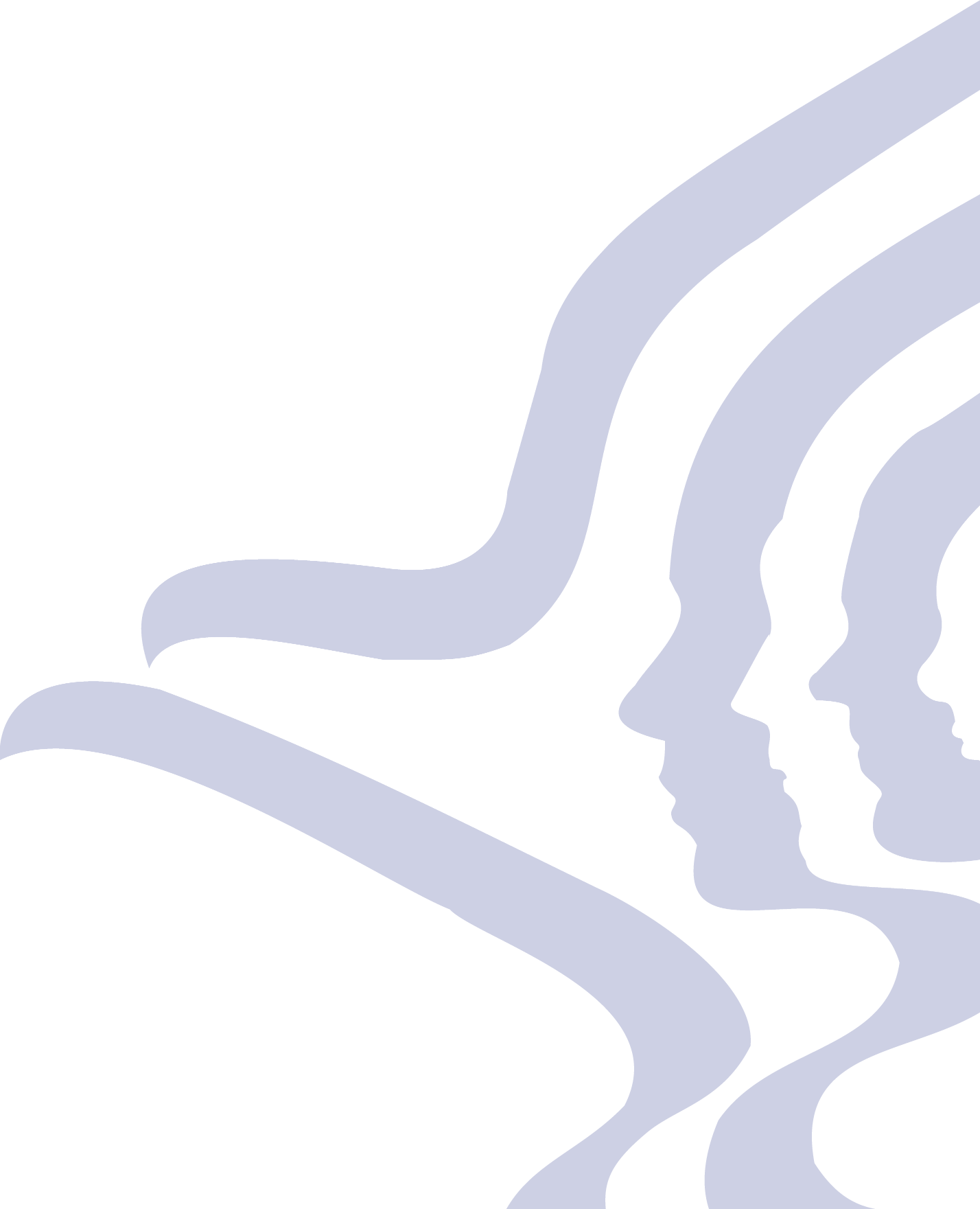 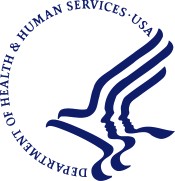 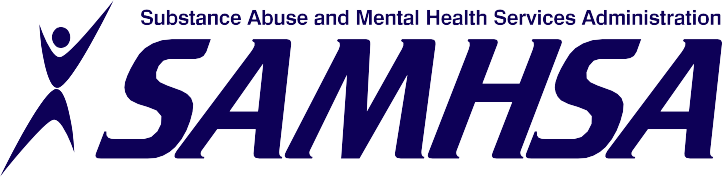 Detoxification and Substance Abuse TreatmentA Treatment Improvement Protocol4www.samhsa.gov • 1-877-SAMHSA-7 (1-877-726-4727)Detoxification and Substance Abuse TreatmentA Treatment Improvement Protocolp4U.S. DEPARTMENT OF HEALTH AND HUMAN SERVICESSubstance Abuse and Mental Health Services Administration1 Choke Cherry Road Rockville, MD 20857AcknowledgmentsThis publication was produced under the Knowledge Application Program (KAP) con­ tract numbers 270-99-7072 and 270-04-7049 with the Substance Abuse and Mental Health Services Administration (SAMHSA), U.S. Department of Health and Human Services (HHS). Andrea Kopstein, Ph.D., M.P.H, KarlD. White, Ed.D, and Christina Currier served as Government Project Officers.DisclaimerThe views, opinions, and content expressed herein are those of the consensus panel and do not necessarily reflect the views, opinions, or policies of SAMHSA or HHS. No official sup­ port of or endorsement by SAMHSA or HHS for these opinions or for particular instru­ ments, software, or resources is intended or should be inferred.Public Domain NoticeAll material appearing in this report is in the public domain and may be reproduced or copied without permission from SAMHSA. Citation of the source is appreciated. However, this publication may not be reproduced or dis­ tributed for a fee without the specific, written authorization of the Office of Conmmnications, SAMHSA, HHS.Electronic Access and Copies of PublicationThis publication may be ordered from or down­ loaded from SAMHSA's Publications Ordering Web page at http://store.samhsa.gov. Or, please call SAMHSA at 1-877-SAMHSA-7 (1-877-726-4727) (English and Espanol).Recommended CitationCenter for Substance Abuse Treatment. Detoxification and Substance Abuse Treatment. Treatment Improvement Protocol (TIP) Series, No. 45. HHS Publication No. (SMA) 15-4131. Rockville, MD: Center for Substance Abuse Treatment, 2006.Originating OfficeQuality Improvement and Workforce Development Branch, Division of Services Improvement, Center for Substance Abuse Treatment, Substance Abuse and Mental Health Services Administration, 1 Choke Cherry Road, Rockville, MD 20857.HHS Publication No. (SMA) 15-4131 Printed 2006Revised 2008, 2012, 2013, and 20156 Financing and Organizational IssuesPreparing and Developing a ProgramDeveloping a detoxification program is a major financial challenge, whether the program requires building an entirely new organization or is part of an existing treatment entity. The process of program development requires careful planning, especially to ensure adequatefinancial support for the operation. The decision to develop a detoxifi­ cation program should be based on a well-developed strategic plan­ ning process (see chapter 2) and a clear understanding of what a detoxification program entails. Because the new program will incur major costs for office space, furniture, staff, computers, and other equipment before clients can be provided with services and payment can be received, significant amounts of initial capital may be needed.As soon as the administrator or planner identifies a market need for detoxification services, potential fiscal support and other resources should be identified and checked to see if such support is likely and sufficient. Both implementation and initial operating costs must be covered. It may be possible to find strategic partners who will provide resources, work with the program planner, provide office space, or help obtain funding. Community organizations that see a need for establishing detoxification and treatment services are likely partners. Locally based foundations and businesses also may be approached for assistance with developing a program, especially if a case can be made to the potential funder that ongoing costs can be covered from opera­ tions.It is important to have documented assurance from major referral and payment sources that they will refer patients with information on payment sources; that is, by the referral source, by a third party, orby patients who have the documented finan­ cial resources to pay for detoxification treat­ ment themselves. Signed contracts with expected payors may be useful to ensure ade­ quate cash flow and to establish a budget for the new program's fee structure.Identifying and recruiting strategic partners is one of the most important steps in the pro­ gram development process. Before and during the program development process, adminis­ trators and planners should work closely with potential referral and payment sources to determine their needs and to see if the detoxi­ fication program will fit those needs.Programs also will need to learn whether referral sources are open to new partners, the types of contracts they utilize, their time­ frames for reimbursement, and the process for negotiating a contract. Among useful tac­ tics to employ is holding focus groups and strategy meetings with individuals from potential referral sources; these groups can suggest the types of services they need and for which they will reimburse. Potential referral sources will be more invested in the program if they are involved throughout the planning process. All potential stakeholders should be informed regularly of the developing plans and milestones achieved.Program planners should follow up on all potential leads for both funding sources and potential referral sources. Relationships with referral sources are important to build and maintain. Obviously, referral sources need to be carefully assessed to ensure that they can provide patients who have needs and resources appropriate for the services the program will provide. Leads for potential sources of funding and referrals may include the contacts made during a focus group pro­ cess, public system payors and planners, pri­ vate insurance plans, contracting agents for private insurance (e.g., managed care organi­ zations [MCOs]), and local employers large enough to have employee assistance programs (EAPs) or managed behavioral health plans that cover detoxification services. Direct con­ tact with the EAPs or managed behavioralhealth plans may be necessary to ensure both private sector demand for services and appropriate reimbursement of the services.Forming strategic alliances with other compo­ nents of the treatment environment can be both an important source for referrals and a resource for clients with needs other than detoxification. Vertical alliances facilitate referrals up and down the continuum of care. An alliance with a larger organization can increase leverage when negotiating with an MCO.The Dramatically Changing Pattern of Utilization of Detoxification ServicesThe settings for detoxification services have changed dramatically over the last decade, as have patients' primary substances of abuse. As the setting for detoxification services has shift­ ed from inpatient to outpatient, the primary substance abuse problem of clients has shifted from alcohol and cocaine/crack to heroin and other opioids. This shift has created significant opportunities in the market for detoxification services for community-based and entrepreneurial providers that are not part of hospitals, or for freestanding detoxification facilities that are owned by hospitals.Changes in practice patterns and in the epi­ demiology of substance abuse in the last decade have been dramatic. Between 1993 and 2000, the number of admissions to hospi­ tal inpatient settings for detoxification of patients with a primary problem of alcohol abuse declined by 79.6 percent. During the same period, the total admissions to inpatient hospital detoxification services declined by69.3 percent, from 23.5 percent of total detoxification admissions in 1993 to 8.8 per­ cent of total detoxification admissions in 2000, while admissions to 24-hour free-stand­ ing detoxification units increased by the same14. 7 percentage points, from 60.5 percent of total admissions in 1993 to 75.1 percent of total admissions for detoxification services in2000. During this same period, the number of alcohol admissions to free-standing clinics decreased by 32.0 percent and the number of cocaine/crack admissions decreased by 42.5 percent. Concurrently, heroin admissions (to free-standing clinics) increased substantially from just under a quarter of total detoxifica­ tion admissions in 1993 to just over a third of total admissions in 2000.Of course, these statistics reflect national trends and regional differences in patterns of both practice and substance abuse. Changes in specific geographic areas will vary.Prospective programs should carefully research their own local market for detoxifi­ cation services and should obtain data on current utilization of and demand for detoxi­ fication in their local area before proceeding with program development.Funding Streams and Other Resources in the Substance Abuse Treatment EnvironmentSubstance abuse treatment and detoxification services in the United States are financed through a diverse mix of public and private sources, with substantially more being spent by the public sector. Public sources account for 64 percent of all substance abuse treat­ ment spending, a much higher percentage than public expenditure for the rest of health care (Coffey et al. 2001). The existence of diverse funding streams presents both man­ agement challenges and opportunities for pro­ gram independence and stability. However, a program with only one major funding source is financially and clinically vulnerable to changes in its major source's budget and pri­ orities, and this situation should be avoided. Diversification of funding sources should be a major goal for detoxification programs.Usually, each funding stream has different approval and reporting requirements.Because of this, any new or existing detoxifi­ cation program requires a fairly sophisticated management and accounting system to meetthe reporting needs and performance require­ ments of each purchaser, to provide informa­ tion that meets their requirements, and to generate the appropriate bills/invoices.Detoxification program administrators must be knowledgeable about efficient business practices, the use of data-based performance measures, accounting, budgeting, financing, and financial and clinical reporting.It also is important to reach out to other potential sources of support such as founda­ tions, board mem-bers, and local or national corporate donation programs for any assistance that will help to reduce costs, increase revenue, or improve productivity and effectivenessand aid in the suc- cess of the organiza­ tion. Searching for support does not end with ensuring initial funding. Planners must make good use of the Internet to uncover potential cash and in-kind donations that cansupplement major funding sources, discussed below.Entrepreneurial, for-profit programs may be able to attract private capital. Not-for-profit entities that are similarly entrepreneurial may be able to take advantage of this poten­ tial source of funding through establishment of a for-profit subsidiary. Detoxification pro­ grams in particular, as opposed to some other areas of substance abuse treatment, may be attractive candidates for private financing because of their potential to serve privately insured and self-pay patients. However, acceptance of private capital usually carries with it requirements for rapid growth in rev-enues and profitability that may be difficult to meet and may limit operational flexibility, at least in the short term. In the longer term, successful detoxification programs may be able to generate profits.Funding streams associated with public and private health insurance often provide bene­ fits to covered individuals that vary according to whether or not the services are facility-based and accord­ ing to the level or setting of care.Complexity arises because coverage and reimbursement depend both on whether a service is considered to be a medical service or a substance abuse treatment service and whether a ser­ vice is facility based.Many public and private benefit plans still classify substance abuse detoxification as a medical rather than a substance abuse treatment service. In general, and especially for employer-basedcoverage, benefits under a medical plan are provided at higher reimbursement rates with fewer limits and restrictions than are benefits for substance abuse treatment (Merrick et al. 2001). Requirements for out-of-pocket pay­ ments by those covered under these plans typically are lower under the medical portion of a plan than under the substance abuse treatment portion. However, it is important to note that benefit plan features are but one component of coverage; utilization manage­ ment procedures continue to play a very important role in a patient's access to specificservices. Any episode of detoxification may be denied reimbursement under a plan if medi­ cal necessity is not demonstrated to the satis­ faction of the plan or if the service is provid­ ed at a higher level of care than is judged medically necessary.It is important to decide whether to make a new detoxification program hospital-based, facility-based, or office-based. Services that are considered hospital- or facility-based, like those in hospital outpatient departments, often are eligible for higher payment rates than office-based services to reflect their greater capital and other overhead costs.Similarly, hospital inpatient services often are reimbursed at a higher payment rate than outpatient services, but medical necessity determinations also require patients to need more intensive services. Sometimes, patient copayments or coinsurance rates may be higher for office-based services than facility­ based services. This is true for Medicare as well as for other health insurance plans.Detoxification programs that are parts of hos­ pitals, affiliated with a hospital, or consid­ ered as a licensed facility themselves may be eligible for higher rates of reimbursement than are those that are considered to be out­ patient programs with no facility license.However, utilization management criteria to authorize payment for admission to and con­ tinued stay in a hospital inpatient setting require a significantly greater severity of patient diagnosis than do criteria for admis­ sion and continued stay in a freestanding or outpatient program. On the other hand, often there are high barriers to obtaining a facility license to open a freestanding 24-hour facility or licensed outpatient detoxification facility. Programs that are part of or affiliated with hospitals also must contend with overhead cost allocations from the hospital as well as with oversight from hospital administrators who may know little about substance abuse treatment or detoxification. In addition, some health insurance plans actually exclude cov­ erage for hospital-based or freestanding facil­ ity-based detoxification programs and others may subject admissions to such programs to148	Chapter 6more intensive review than admissions to non-facility-based detoxification programs. Program planners should consider carefully all alternatives; decisions concerning affilia­ tion with a hospital or pursuit of a facilitylicense have far-reaching financial and politi­ cal ramifications and should be made with as much information as possible.Following is a discussion of the key funding streams and resources that are available for programs providing detoxification services.SAPT Block GrantThe Substance Abuse Prevention and Treatment (SAPT) Block Grant program is the cornerstone of Federal funding for sub­ stance abuse treatment and detoxification programs. These funds are sent to the State's Single State Agency (SSA) for substance abuse for distribution to counties, municipali­ ties, and designated programs. Some of the funds are subject to required set-asides for special populations. Each program should check to see if the clients it intends to serve are eligible for block grant funding, either for set-asides or for other funds. Each State maintains its own criteria for eligibility and the criteria and definitions vary greatly among States. Multistate providers will need to check specifically in each State in which they operate.The Substance Abuse and Mental Health Services Administration (SAMHSA) provides funding for substance abuse treatment and prevention through the block grants as well as a large variety of other mechanisms, includ­ ing both discretionary grants and contracts. A portion of the SAMHSA Web site is devoted to various funding opportunities.The most recent available data indicate that the SAPT Block Grant accounts for approxi­ mately 40 percent of public funds nationally expended for prevention and treatment of substance abuse (U.S. Department of Health and Human Services 2003). Funds from the block grant may come directly from the SSA or be channeled through regional or countyintermediary agencies. Services may be paid for through grants, contracts, fee-for-service, and/or managed care arrangements. The Children's Health Act of 2000 mandated a gradual transition from SAPT Block Grants to Performance Partnership Grants (PPGs). Providers should follow developments through their SSA, which includeChanges in reimbursement. Treatment purchasing systems may evolve over time; managed care arrangements and require­ ments are increasingly common.Perforn1ance outcmne data. In accordance with Federal legislation, PPGs eventually will replace SAPT Block Grants and will provide more flexibility for States as well as require more accountability based on out­ come and other performance data. Substance Abuse and Mental Health Services Administration (SAMHSA) and the States are establishing performance out­ come measures for funding programs under the block grants. All data for core measures are collected from States receiving PPG dollars.MedicaidMedicaid, administered by the Centers for Medicare and Medicaid Services (CMS) in conjunction with the States, provides finan­ cial assistance to States to pay for medical care of specifically defined eligible persons. Medicaid is being used by many States as a vehicle for experimentation with public sector managed care in an effort to expand medical coverage to the uninsured. About 2 percent of total Medicaid expenditures nationally are for substance abuse treatment services (Mark et al. 2003a) but Medicaid supports about 20 percent of national expenditures for sub­ stance abuse services (Coffey et al. 2001). The level of expenditure varies greatly by State.Medicaid is an entitlement program with sev­ eral distinct eligible groups: low-income chil­ dren, pregnant women, the elderly, and peo­ ple who are blind or disabled, all or some of whom can be enrolled in a detoxification pro­ gram population. Some substance abuse treatment programs will want to target pro-Financing and Organizational Issues	149grams to the Medicaid population; if the State's coverage and payment rates are mini­ mal, however, other funders should be explored in greater depth.The reason for substantial variation in State Medicaid expenditures and coverage is that substance abuse treatment and rehabilitation is an optional benefit under Medicaid that States have the discretion to include or not include in their Medicaid program. Medicaid may pay for substance abuse treatment either directly through fee-for-service arrangements or through a managed behavioral health care or other MCO with which it contracts. More than one type of arrangement may exist with­ in the same State. Rates of payment/reim­ bursement are determined by each State inde­ pendently and may vary within the State among the various coverage arrangements. If a State decides to include benefits for sub­ stance abuse treatment in its Medicaid pro­ gram, it can choose the precise services and levels of care that will be reimbursed. The services provided under managed care may differ from those under fee-for-service arrangements. Although most States offer some coverage for detoxification services under their Medicaid program (Office of the Inspector General 1998), not all types or set­ tings for detoxification programs are covered in those States that do provide coverage.Therefore, a State Medicaid program may cover certain substance abuse treatment ser­ vices but not cover detoxification services.For more information, readers should contact their State Medicaid office.An important distinction of the Medicaid ben­ efit structure since its inception has been the exclusion of coverage for services provided in an Institute for Mental Disorders (IMD), defined as a facility with more than 16 beds that treats mental disorders, including sub­ stance abuse, for individuals between the ages of 21 and 64 (Rosenbaum et al. 2002).Although services furnished by outpatient detoxification programs are not excluded, detoxification programs should be aware ofthe IMD exclusion in their program planning process.The Medicaid Early Periodic Screening Detection and Treatment (EPSDT) mandate requires States to screen all children and ado­ lescents on Medicaid for physical and behav­ ioral health disorders. Further, EPSDT requires that any needed medical treatment is provided to children, even if the service is not in the State's Medicaid plan submitted to CMS. Although the procedures and screening tools vary by State, and there is significant variation in their identification of substance abuse issues, the EPSDT program is an important entrance to substance abuse treat­ ment for children and adolescents (Semansky et al. 2003).When available, Medicaid coverage offers the following advantages:It can provide significant treatment funding for certain high-risk groups, such as low­ income mothers and adolescents.Client copays traditionally have not been required so the program receives the entire negotiated fee without having to collect funds from clients. (However, some States have changed this provision due to budget crises.)A Medicaid contract can provide a useful lower limit for rate negotiations with com­ mercial payors by essentially prohibiting acceptance of contract terms with any other purchaser at rates lower than those estab­ lished for Medicaid.Certification as a Medicaid provider also can position the program to receive patients from other public sector referral sources, making it possible to obtain patients from sources such as social services, indigent care funds, and criminal justice systems.The criminal justice and juvenile justice sys­ tems and drug court administrators typically favor providers that are eligible for Medicaid reimbursement because treatment of some offenders can then be billed to Medicaid in some States.Medicaid link to Supplemental Security IncomeSupplemental Security Income (SSI) is a pro­ gram financed through general tax revenues. SSI recipients are one of the mandated popu­ lations for Medicaid, but specific provisions vary by State. SSI disability benefits are payable to adults or children who are blind or have certain other disabilities that make it impossible for them to work, who have limit­ ed income and resources, who meet the living arrangement requirements, and who are oth­ erwise eligible. Congress has excluded a pri­ mary diagnosis of substance abuse as a quali­ fying disability under the Social Security Administration's programs, but if there is another primary disability that qualifies the person for SSI, a secondary substance abuse diagnosis remains acceptable. Many SSI recipients with a mental disorder diagnosis have a co-occurring substance abuse diagnosis.MedicareMedicare provides coverage to individuals over age 65, people under the age of 65 with certified disabilities, and people with end­ stage renal disease. Medicare supports about 8 percent of national expenditures for sub­ stance abuse treatment services. Medicare may provide Part A coverage to clients in detoxification programs that are based in hos­ pitals certified by Medicare. However, detoxi­ fication programs that provide only a struc­ tured environment, socialization, and/or vocational rehabilitation are not covered by Medicare. Medicare imposes very strictreview requirements for detoxification pro­ grams based in hospitals and detoxification programs that are considered to be partial hospitalization programs, and for patients in those detoxification programs. Alternatively, Medicare may provide Part B coverage to clients in detoxification programs withMedicare-certified medical practitioners; however, clients whose services are reim­ bursed under Part Bare required to pay 50 percent of Medicare-approved amounts. For more information, contact the Social Security Administration, Medicare provider enrollment department, or State Medicare services.Medicare link to Social Security Disability InsuranceThe Social Security Administration provides Social Security Disability Insurance (SSDI) to individuals and cer-tain members of their family if they have worked long enough and paid Social Security taxes. Recipients of SSDI benefits are covered by Medicare following a 2-year waiting period. SSDI is a program financed with Social Security taxes paid by workers, employ­ ers, and self­ employed persons.In order to be eligi­ ble for a Social Security benefit, the worker must earn sufficient credits based on taxable work. Disability benefits are payableto disabled workers, disabled widow(er)s, or adults disabled since childhood, who are oth­ erwise eligible. A substance abuse diagnosis was excluded by Congress as a qualifying dis­ ability for SSDI, but a secondary substance abuse diagnosis is acceptable if the person is qualified by another primary diagnosis, such as mental illness, which often co-occurs.State Children's Health Insurance ProgramThe State Children's Health Insurance Program (SCHIP) provides funds for sub­ stance abuse treatment of children and ado­ lescents in many States. This program pro­ vides low-cost health insurance for childrenof low-income fami­ lies who are not eli­ gible for Medicaid. States have the option of providing SCHIP benefits under their existing Medicaid program or designing a sepa­ rate children's health insurance program entirely separate from Medicaid. If the program is part of Medicaid, then the substance abuse benefits will mirror those under Medicaid. If the State designs its own program, CMS has promulgated a set of rules toensure that coverage meets minimum stan­ dards. A State's Alcohol and Drug Abuse Agency also may be able to provide informa­ tion on resources available for treatment of transition-age youth who have exceeded the maximum age for the SCHIP program in the State. For more information see the State SCHIP program office.TR/CARETRICARE is a regionally managed health care program for active duty and retired members of the uniformed services and their families and survivors. TRICARE supple­ ments the healthcare resources of the Army,Navy, and Air Force with networks of civilian healthcare professionals. TRICARE consists of TRI CARE Prime, where Military Treatment Facilities are the principal source of health care; TRICARE Extra, a preferred provider option; and TRICARE Standard, a fee-for-service option that replaced the pro­ gram formerly known as CHAMPUS. The TRICARE Extra and Standard benefits include treatment for substance abuse, sub­ ject to preauthorization requirements, but programs will need to check to see if detoxifi­ cation programs are eligible or preauthorized under TRICARE managed care arrange­ ments. TRICARE is run by managed care contractors, each of whom may have different authorization procedures.Indian Health ServiceThe Indian Health Service (IHS) is an agency within the Department of Health and Human Services that operates a comprehensive health service delivery system for approximately 1.6 million of the Nation's estimated 2.6 million American Indians and Alaska Natives. Most IHS funds are appropriated for American Indians who live on or near reservations.Congress also has authorized programs that provide some access to care for Indians who live in urban areas. IHS services are provid­ ed directly and through tribally contracted and operated health programs. Health ser­ vices also include health care purchased from more than 9,000 private providers annually. The IHS behavioral health program supports alcoholism and other drug dependency treat­ ment, detoxification, rehabilitation, and pre­ vention services for individuals and their families.Department of Veterans AffairsThe Department of Veterans Affairs provides the Civilian Health and Medical Program of the Veterans Administration to eligible beneficia-ries. Medically necessary treatment of sub­ stance abuse is a covered benefit; beneficiaries are entitled to three substance use disorder treatment benefit periods in their lifetimes.Social ServicesFunding for substance abuse treatment, which may include detoxification services, also may be available through arrangements with agencies funded by the U.S. Depart­ ments of Labor, Housing and Urban Development (HUD), and Education (ED). Some Federal sources of funding for sub­ stance abuse treatment under these programs may prohibit use of funds for "medical" ser­ vices. However, services performed by those not in the medical profession (e.g., coun­ selors, technicians, social workers, psycholo­ gists) and services not provided in a hospital or clinic (including 24-hour care programs) may be considered nonmedical. The precise definition of "medical" under some of these Federal programs may be determined by each State individually, so administrators need to check with their State authorities to deter­ mine exactly which services may be funded through these sources. Even if funding for detoxification services is not available through these programs, programs may be able to link their clients to them for support for services that enable them to initiate and complete treatment successfully. Oppor­ tunities include the following:Temporary Assistance to Needy Families (TANF). Under the TANF programs, each State receives a Federal block grant to fund treatment for eligible unemployed persons and their children, usually women with dependent children. Services that overcome barriers to employment (e.g., substance abuse treatment) are eligible for formula grants-with onequarter of the money allo­ cated to local communities through a com­ petitive grant process. The funding chan­ nels vary by State. Funds may be directed through Private Industry Councils,Workforce Investment Boards, Workforce Development Boards, and similar bodies at the State and community levels. Although States may not use TANF funds for "medi­ cal" services, States have considerable lati­ tude in the definition of "medical," and have used TANF funds to support the fol­ lowing substance abuse treatment services: screening/assessment, detoxification, outpa­ tient treatment, non-hospital residential treatment, case management, education/ prevention, housing, employment services, and monitoring (Rubinstein 2002). Even if these funds are not available for substance abuse treatment in a State or program, the program's clients may be able to access this source of assistance for employment train­ ing, child care, and other support needs.Social Services Block Grant. Under Title XX of the Social Security Act, the Administration for Children and Families provides a block grant to each State for the purpose of furnishing social services. Funds may not be used for medical services (except initial detoxification of an individu­ al who is alcohol or drug dependent). In 2002, these funds provided close to $8 mil­ lion for substance abuse treatment in 14 States (Administration for Children and Families 2002).Public housing. HUD funds substance abuse treatment of public housing residents under the Public Housing Drug Elimination Program. HUD awards grants to public housing authorities, tribes, or tribally desig­ nated housing entities to fund treatment. Funds are channeled to local public housing authorities, which contract with service providers. In addition, special housing pro­ grams are available for people who are home­ less and have substance use disorders.Vocational rehabilitation. Federal ED funds support services that help people with disabilities participate in the workforce. Treatment of substance use disorders is eli­ gible for funding. Funds are channeled tothe State agencies responsible for vocational rehabilitation.Children's protective services. Title IV of the Social Security Act provides funding for foster care and services to prevent child abuse and neglect. Eligible services include substance abuse treatment for parents who are ordered by a court to obtain treatment and are at risk for losing custody of their children. Medicaid also covers these chil­ dren, as they are a mandatory eligibility group.Ryan White. The Federal Ryan White CARE Act, enacted in 1990, provides health care for people with HIV disease. Under Title I of the Ryan White CARE Act, which provides emergency assistance to Eligible Metropolitan Areas that are most severely affected by the HIV/AIDS epidem­ ic, funds are available for substance abuse treatment. Over 500,000 people are served through this program each year.Criminal justice/juvenile justice (CJIJJ) systemsBoth State and local CJ/JJ systems purchase substance abuse treatment services. The man­ ner in which these systems work varies across locales. The following are common components of these systems:State corrections syste111s may provide funds for treatment of offenders who are returning to the community, through parole offices, halfway houses, or residential cor­ rectional facilities.Connum1ity corrections systen1s may include a system of presentence diversion or parole services, including drug court, that may mandate substance abuse treatment in lieu of incarceration.Connumrity drug courts may send low-risk, nonviolent offenders to substance abuse treatment in lieu of incarceration-pro­ grams can be under contract to provide this treatment.Correctional residential facilities serve offenders returning from a State correction­ al system; the programs may extend con­ tracts for substance abuse treatment to pre­ vent relapse of treated offenders.Juvenile court systems may provide con­ tracts to programs with expertise in treating adolescents to treat juvenile offenders in correctional facilities or who are otherwise involved in the criminal justice system.Providers should understand the culture, val­ ues, and needs of the CJ/JJ system so they can develop responsive services for this spe­ cial needs population. For more information, see TIP 21, Combining Alcohol and Otlier Drug Abuse Treatment With Diversion for Juveniles in the Justice System (CSAT1995b), TIP 30, Continuity of Offender Treatment for Substance Use Disorders From Institution to Community (CSAT 1998b), and TIP 44, Substance Abuse Treatment for Adults in the Criminal Justice System (CSAT 2005b).Byrne Formula Grant ProgramThe Byrne Formula Grant Program awards grants to States to improve the functioning of the criminal justice system. Grants may be used to provide rehabilitation of offend­ ers who violate State and local laws. One of the 26 Byrne Formula Grant purpose areas is providing programs that identify and meet the treatment needs of adult and juve­ nile offenders who are drug and alcohol dependent. However, the availability of Byrne Formula Grant funds depends on annual Congressional appropriations and declines have been proposed for funding in recent years.County and local governmentsCounty and local governments often contract for the delivery of substance abuse treatment services using locally available funds. The annual availability of these funds depends in part on State fiscal conditions.SchoolsLocal public schools may be a source of fund­ ing for assessments; however, they rarely pay for ongoing treatment. Some services may be reimbursable under the special entitlements for children with disabilities.Private PayorsPrivate sources of revenue include a range of entities from large MCOs to local or self­ insured national employers. Most health plans offered by large employers operate under managed care arrangements.Sometimes, a health plan may cover some substance abuse treatments under the mental health benefit portion of their plan; others may provide coverage through the medical component. In many cases, substance abuse treatment benefits, when offered, are provid­ ed through Managed Behavioral Healthcare Organizations (MBHOs) (see "Working In Today's Managed Care Environment," p.157, for a more detailed discussion of man­ aged care arrangements). Because substance abuse coverage is a minor cost to employers, accounting for about 0.4 percent of the cost of health insurance overall (Schoenbaum et al. 1998), it may be difficult to get employers' attention, despite the high profile that sub­ stance abuse problems sometimes present. In general, three broad categories of private funding may be distinguished:Contracts with health plans, MCOs, and MBHOs.Direct service contracts with local employers. Local employers may contract directly with substance abuse services providers if the hen-efits offered by their health plans are inade­ quate.Contracts with EAPs. Some employers have EAPs that can provide direct service con­ tracts for a particular detoxification pro­ gram.ContributionsBy developing relationships with people in the community, an administrator can find new sources for support of capital and operations. Even if a source is reluctant to provide funds to support treatmentservices directly, other aspects of pro­ gram development, organizational growth, and opera­ tions or equipment may be eligible for support. A variety of support may be available from sources in the com­ munity, ranging from financial support to donations of time, expertise, used or low-cost furniture and equipment, and space for a variety of activities. Some potential sources includeFm1draisers. People who do fundraising can help the program develop a campaign. Many States and the District of Columbia require that charitable organizations regis­ ter and report to a governmental authority before they solicit contributions in their jurisdiction.Foundations and local charities. A pro­ gram may qualify as a recipient of funds for capital, operations, or other types of sup­ port such as board development from foun­ dations, the Community Chest, United Way, or other charities.Ahuuni. Graduates from a program may donate money to the program or provide support for clients.Internships. Local colleges and universities may need internship slots for their students who are planning careers in human ser­ vices.Volm1teers. Some programs use volunteers in various capacities. Sources include local retirement organizations and faith-based agencies.Commmrlty groups. Faith-based agencies and community centers may let the program userooms for meetings, alumni groups, recovery support groups, or classes. Community groups can contribute reading materials, clothes, toys for clients' children, furniture, or computers.Local stores and vendors. Local businesses may contribute useful supplies such as snacks, office supplies, or even computers.Research fundingIn addition to SAMHSA's other roles, such as technical assistance, helping communities use research findings to in1plement effective treat­ ment programs, and funding of prevention and treatment, the institutes of the National Institutes of Health conduct research on best practices in substance abuse treatment.The Research Assistant (http://www.theresearchassistant.com) may be a helpful source for information. For current funding opportunities, visit the National Institute on Drug Almse Web site (http://www.nida.nih.gov) and the National Institute on Alcohol Abuse and Alcoholism Web site (http://www.niaaa.nih.gov).GrantsGovernment agencies and private foundations offer funding through competitive grants.Grant money usually is designated for discrete projects, such as creating a videotape on family issues, providing childcare services in a pro-gram for women, enhancing the cultural com­ petence of staff members, or treating under­ served populations.Writing grant applicationsrequires special skills. A program can hire a consultant to write the application or use its own planning or research staff, if available. Successful grant applications address areas of genuine need, propose ideas worthy of support, express these ideas well, and explicitly follow the requirements of the request for applica­ tion or proposal. To design a fundable pro­ ject, the program may need to establish links with other resources. Each donor agency or foundation has its own application format and requirements that should be followed exactly. It is especially important when using a consultant to have program staff closely involved in the process of developing a grant application to ensure that affirmations in the application are completely aligned with agen­ cy capabilities. Programs that fail to involve their own staff in the grant application pro­ cess risk falling into the "implementation trap" when a grant is awarded for projects they are not prepared to perform. SAMHSA offers a variety ofresources to assist commu­ nity-based organizations and others in devel­ oping successful grant applications. See the text box on page 157 for sources of informa­ tion on grants for treatment and detoxifica­ tion programs.Self-pay patientsSome patients pay for some or all of a course of treatment themselves, without seeking reimbursement from a third-party payor.These patients may have no or inadequate third-party coverage for substance abuse treatment and are not eligible for public pay­ ment sources. Some patients who have cover­ age may prefer to pay out of their own pock­ ets due to concerns about the confidentiality of their information with their employer or others.Working in Today's Managed Care EnvironmentAll healthcare providers, including those who provide substance abuse treatment services, increasingly operate in a world in which care is managed in all sectors, both public and pri­ vate. Among individuals covered by employ­ er-sponsored benefits in 2003, 95 percent were covered under managed care arrange­ ments (Kaiser Family Foundation and Health Research and Educational Trust 2003). The penetration of managed care into employer­ sponsored health plans is relatively new; as recently as 1993, 46 percent were covered by indemnity plans. It is estimated that more than 160 million Americans have their behav­ ioral health care (treatment for substance use and mental disorders) covered by a managed behavioral health care organization (Oss and Clary 1999). Although managed care penetra­ tion is lower in public programs than in employer-sponsored programs, it is still sig­ nificant; in 2002, 58 percent of the Medicaid population was enrolled in managed care arrangements (CMS 2002). Many States also operate MCOs not connected with Medicaid for provision of substance abuse treatment services.Behavioral health care carve-outs, so named because management of substance abuse treatment and mental health benefits are sep­ arated (carved out) from the provision and management of other healthcare services, are now the dominant approach to managed care for mental health treatment. However, this is not the case for substance abuse; many behavioral health carve-outs retain substance abuse coverage in the medical MCO. The "carve-in" approach, which theoretically integrates traditional medical services with services for substance use and other mental disorders, is re-emerging but as of 2004 was still relatively rare. Even when health plans carve-in substance abuse services, they often use a subcontracted specialty vendor or a separate internal division with specialty expertise to manage the carve-in benefits.MCOs are becoming more prevalent in the public sector. In 2002, 51 percent of all sub­ stance abuse treatment facilities had con­ tracts with MCOs and even 39 percent of facilities owned by State and local govern­ ments had such contracts (Office of Applied Studies 2002b). By 1998, all but four States had implemented some form of managed behavioral health care in their public sector treatment programs. However there is wide variation among States and large counties in the extent and form of reliance on managedcare and in the vendors who operate such programs on behalf of government or private entities.A distinct terminology has evolved in the managed care industry-terms such as capi­ tation, network, or staff-model as well as a host of acronyms.Contracts Are Primary ToolsManaged care arrangements have four funda­ mental aspects with which all program admin­istrators should be familiar. First, an arrangement begins with a managed care contract that specifies the obliga­ tions of each party.It should be noted that small communi­ ty providers may have little or no negotiating leverage in the contracting process; their only decision may be whether or not to accept what is offered, including the rate of payment and all other con­ tract provisions.Nevertheless, a clear and detailed understanding of the contract is required to ensure successful perfor­ mance. One key aspect of any man­ aged care contractis the financial arrangement between the par­ ties, including the basis for payment and the amount of risk assumed by each party, if any. Of course, some managed care contracts are not risk-based. It is important to have some­ one with expertise and experience in managed care contracts and financing examine anyproposed contract and make certain that the financial components of the arrangement are well understood by the program staff who have financial responsibilities.Secondly, by negotiating and signing a man­ aged care contract, a detoxification program or its parent agency becomes a member of that MCO's managed care network. MCOs generally have a network of contracted and credentialed providers who supply services at a negotiated rate to members who are enrolled in the plans. Each organizational member of the network must satisfy the MCO's minimum requirements for licensure of staff, programs, and facilities to be eligible for a managed care contract.The third fundamental aspect of managed care arrangements is the requirement for per­ formance measurement and reporting. All MCOs apply a wide range of standard perfor­ mance measures to each of their contracted providers and may have financial or referral incentives or disincentives associated with measured performance.Finally, the fourth aspect involves utilization management and case management. These tasks generally are performed by MCO staff, typically nurses or social workers, with supervision from Ph.D. clinicians or physi­ cians. The staff makes a determination of what services are "medically necessary" and therefore eligible for health plan reimburse­ ments. Utilization management compares a provider's proposed treatment plan with simi­ lar or expected plans for individuals with sim­ ilar conditions and diagnoses. The utilization management approach may vary not just by MCO but by MCO customer, with some cus­ tomers preferring that utilization be highly scrutinized and meet the test of medical necessity and others preferring that the MCO use a light touch in managing utilization. If a treatment plan from a detoxification program does not meet criteria for medical necessity, it is likely to be denied and referred to a higher level clinician for review, delaying approval and payment. It makes sense to obtain each MCO's protocols, as well as any specific158	Chapter 6arrangements and benefit plans for customers whose employees or enrollees are in the detoxification program's client population.Case management programs operated in the private sector often are utilization review programs rather than the clinical case man­ agement programs typical in the public sec­ tor. Moreover, the process of case manage­ ment in the private sector often differs from the one found in traditional public sector mental health or substance abuse treatment agencies. Instead, it primarily involves tele­ phone contact, usually with a nurse, in high­ risk or high-cost cases. Case management usually is not performed onsite or in person in MCOs unless under contract to a public agency that requires this. If a detoxification program client has a public sector and a man­ aged care case manager, the detoxification program will have to interact with both to obtain initial and continuing approvals of treatment in what is called a case or utiliza­ tion management program.In general, programs will be required to obtain utilization management approval and/or case management approval for any proposed treatment plan before they can bill the MCO. Programs will have to bear the cost of pursuing denials and requesting exceptions as well. The more the program's staff can develop a relationship with the MCO's utiliza­ tion management and case management staff, the more they will learn about the internal criteria and protocols that drive approval or denial decisions and the more latitude they will have to request special arrangements for a particular client. Most MCOs and MBHOs have Web sites with provider portals. Once a program identifies the name of the managed care plan from which payment is to be requested staff should be sure to check its Web site. Some managed care plans offer electronic data interchange with network providers to facilitate claims submission.Elements of Financial Risk in Managed Care ContractsCost of servicesTo assess and negotiate a managed care con­ tract and to monitor a program's perfor­ mance under that contract, it is imperative to know what it costs the detoxification program to provide each unit of service that is pro­ duced. The cost of services includes staff time spent with clients, administrative time spent on meetings and paperwork, and capital and operating expenses. Only when the actual cost of delivering a unit of a particular service is known can an agency negotiate a reasonable rate for specific services when negotiating contracts and a fiscally prudent arrangement. Determining the cost of services often entails many challenges but is absolutely essential in the current environment of accountability.See the text box on page 160 for a list of resources from the literature. Following are the recognized but evolving cost methodolo­ gies developed specifically for substance abuse services:The first systematic cost data collection method, the Drug Abuse Treatment Cost Analysis Program (DATCAP) (French 2003a, b), was developed in the early 1990s by economists at Research Triangle Institute (French et al. 1997). The Treatment Services Review used with DATCAP provides unit ser­ vice costs (French et al. 2000).The Uniform System of Accounting and Cost Reporting for Substance Abuse Treatment Providers is a cost estimation method developed about the same time by CSAT (1998d).Another estimation approach has been developed by Yates (1996, 1999): the Cost-Procedure-Process-Outcome Analysis.Anderson and colleagues (1998) have devel­ oped a cost of service methodology.Resources on Service CostsAnderson, D.W., Bowland, B.J., Cartwright, W.S., and Bassin, G. Service-level costing of drug abuse treatment. Journal of Substance Abuse Treatment 15(3):201-211, 1998.Center for Substance Abuse Treatment. Measuring the Cost of Substance Abuse Treatment Services: An Overview. Rockville, MD: Substance Abuse and Mental Health Services Administration, 1998.Center for Substance Abuse Treatment. Uniform System of Accounting and Cost Reporting for Substance Abuse Treatment Providers. Rockville, MD: Substance Abuse and Mental Health Services Administration, 1998.Center for Substance Abuse Treatment. Summary Report on Assessment and Measurement of Treatment Costs. Rockville, MD: Substance Abuse and Mental Health Services Administration, 2000.Dunlap, L.J., and French, M.T. A comparison of two methods for estimating the costs of drug abuse treatment. Journal of Maintenance in the Addictions 1(3):29-44, 1998.Flynn, P.M., Porto, J. V., Rounds-Bryant, J., and Kristiansen, P.L. Costs and benefits of methadone treatment in DATOS-Part 1: Discharged versus continuing patients. Journal of Maintenance in the Addictions 2(1/2):129-150, 2003.French, M.T. Drug Abuse Treatment Cost Analysis Program (DATCAP): Program Version. 8th ed. Miami, FL: University of Miami, 2003.French, M.T. Drug Abuse Treatment Cost Analysis Program (DATCAP): User's Manual. 8th ed. Miami, FL: University of Miami, 2003.French, M.T., Dunlap, L.J., Zarkin, G.A., and Karuntzos, G.T. The costs of an enhanced employee assistance program (EAP) intervention. Evaluation and Program Planning 21(2):227-236, 1998.French, M.T., Dunlap, L.J., Zarkin, G.A., McGeary, K.A., and McLellan, A.T. A structured instru­ ment for estimating the economic cost of drug abuse treatment. The Drug Abuse Treatment Cost Analysis Program (DATCAP). Journal of Substance Abuse Treatment 14(5):445-455, 1997.French, M.T., Roebuck, M.C., McLellan, A.T., and Sindelar, J.L. Can the Treatment Services Review be used to estimate the costs of addiction and ancillary services? Journal of Substance Abuse 12(4):341-361, 2000.French, M.T., McCollister, K.E., Sacks, S., McKendrick, K., and De Leon, G. Benefit-cost analysis of a modified therapeutic community for mentally ill chemical abusers. Evaluation and Program Planning 25(2):137-148, 2002.French, M.T., Salome, H.J., and Carney, M. Using the DATCAP and ASI to estimate the costs and ben­ efits of residential addiction treatment in the State of Washington. Social Science & Medicine 55(12):2267-2282, 2002.Yates, B.T. Analyzing Costs, Procedures, Processes, and Outcomes in Human Services. Applied social research methods series v. 42. Thousand Oaks, CA: Sage, 1996.Yates, B.T. Measuring and Improving Cost, Cost-Effectiveness, and Cost-Benefit for Substance Abuse Treatment Programs: A Manual. NIH Publication No. 99-4518. Rockville, MD: National Institute on Drug Abuse, 1999.Zarkin, G.A., and Dunlap, L.J. Implications of managed care for methadone treatment. Findings from five case studies in New York State. Journal of Substance Abuse Treatment 17(1-2):25-35, 1999.Zarkin, G.A., Dunlap, L.J., and Homsi, G. The substance abuse services cost analysis program (SAS­ CAP): A new method for estimating drug treatment services costs. Evaluation and Program Planning 27(1):35-43, 2004.The Substance Abuse Services Cost Analysis Program (Zarkin et al. 2004) is an emerging treatment services cost estimation method.Variants of these methods have been applied to several treatment studies (Flynn et al. 2003; Koenig et al. 1999; Mojtabai and Zivin 2003).Three major categories of financial arrange­ ments may be distinguished in managed care contracts: (1) fee-for-service agreements, (2) capitation agreements, and (3) case rate agreements. Program administrators need to understand the differences among these types of arrangements so they can manage financial risk. Sometimes, administrators may think that the contract itself is the goal. However, the existence of a contract is no guarantee of a referral; it only enables referrals that are medically necessary. The closer the relation­ ship the program staff can develop with a given MCO, the easier it will be for them to understand their clinical criteria, to obtainmore than intermittent referrals, and to nego­ tiate a financial arrangement for the program that is reasonable and fair.Managed care contracts vary according to two principal dimensions: (1) the method of pay­ ment and the corresponding type of risk assumed by the provider, and (2) the amount of payment. Each of the three major types of financial arrangements or methods of pay­ ment (described in Figure 6-1, p. 162) is asso­ ciated with major financial risks that providers should be aware of in negotiating each type. Risk, of course, is a continuous variable, so that no arrangement is devoid of any risk whatsoever. The key is to ensure that a program has the tools and capabilities to manage the risks it assumes. Many managed care systems rely on fee-for-service arrange­ ments with providers, so that most providers are paid on a discounted fee-for-service basis, based on a schedule of fees described in the contract. Capitation agreements usually are reserved for very large networks ofproviders, who in turn pay individual providers on a fee-for-service basis.For more information on managed care pur­ chasing and negotiation from the perspective of a purchaser, see TAP 22, Contracting for Manaoe-,ed Substance Abuse and Mental Health Services: A Guide for Public Purchasers (CSAT 1998c).Networks, Accreditation, and CredentialingTo join an MCO's network of providers and negotiate a contract specific MCO minimum standards for staff credentials and program accreditation must be met. These minimum standards generally are not negotiable because they have their basis in that MCO's accreditation requirements. The provider credentialing requirements vary by MCO and by customer within the MCO and often include primary verification of specific aca­ demic degrees or specific levels of licensure for staff, as well as verified minimum levels of malpractice insurance. Some MCOs may use what are called independent Credentialing Verification Organizations (CVOs) for this process. These CVOs verify the credentials of providers on behalf of MCOs to ensure, for example, that their licenses are valid and up to date.MCOs sometimes are not familiar with sub­ stance abuse treatment and, moreover, typi­ cally include only those types of providers that are licensed by a given State to engage in private practice in their provider networks. Usually such providers are licensed in psy­ chology, nursing, medicine, or social work.MCOs explain that this has to do with mal­ practice insurance issues. This credentialing practice has a disproportionate impact on those substance abuse treatment providers that do not have as many staff with these cre­ dentials as do mental health providers, by presenting an obstacle to contracting with these MCOs. However, it is not an insur­ mountable obstacle. Substance abuse treat­ ment providers often must help MCOs under­ stand the substance abuse treatment environ­ ment, the types of providers that deliver ser-vices, and the qualifications and standards they must meet so that the MCO can modify its policies appropriately. MCOs often are more willing to contract with organizations that have a facility license from their State than with individual substance abuse treat­ ment providers who may not possess creden­ tials that meet the MCO's licensure criteria.Many managed care plans have separate provider networks for behavioral health ser­ vices. It is important for detoxification providers to participate in both medical and behavioral health networks, given that detoxi-fication benefits may be considered either medical or behavioral benefits.In addition to the credentials of the staff and practitioners, the program itself may have to be accredited by one of the major national health­ care accrediting organizations. These include the Commission on Accreditation of Rehabilitation Facilities, the National Committee for Quality Assurance and the Joint Commission on Accreditation of Healthcare Organizations. In general, accreditation from CARF is considered most important by sub­ stance abuse treatment providers for theirFinancing and Organizational Issues	163programs. However, providers that wish to offer inpatient detoxification services general­ ly must obtain accreditation from JCAHO to meet the requirements of most MCOs.Organizational Performance MeasurementPerformance measurement is becoming an increasingly important component of man­ aged and fee-for-service care in both the public and private sectors. SAMHSA's SAPT Block Grants now require the collection of measures of program performance and out­ comes. MCOs have their own performance measures established by the agencies that accredit them, such as the NCQA. Their cus­ tomers, employers, or public purchasers may use adequacy of performance on these mea­ sures in their decisions to acquire or retain their plans for their employees. NCQA has established a set of measures specifically relating to substance abuse and mentalhealth treatment services for all the MCOs that it accredits, including new measures of the identification of enrollees with substance abuse diagnoses, the rate of initiation of treatment, and a measure of treatment engagement. Programs will be asked to par­ ticipate in measuring these indicators and report that information to the MCO, and doing so will likely be a condition of the con­ tract. The MCO may reward good perfor­ mance with an additional fee.Similarly, MCOs evaluate the performance of the members of their provider network. Each MCO has its own measures and procedures for implementation, some of which are pre­ scribed by the organizations that accredit them. Not all MCOs are diligent about this provider evaluation process. Only a few MCOs have implemented sophisticated mea­ surement systems, and some of the methods used today may be crude but they still are required. Nevertheless, regardless of how simple or complex they may be, the results ofexternal performance measures implemented by MCOs can be extremely important to a program's financial and organizational suc­ cess, affecting a program's ability to remain a viable, respected network provider. Some performance management systems implement­ ed by MCOs also use financial incentives and/or disincentives keyed to performance.Regardless of the specific measures imple­ mented by particular MCOs, well-managed organizations will also develop and use their own internal performance measures and con­ stantly strive to improve their own perfor­ mance. Among these should be measures of both process and outcomes, such asThe percentage of clients who complete a defined treatment regimen that meets their individual needsThe percentage of clients who drop out of treatment in the first 7 days following treat­ ment initiationThe percentage of clients who remain in doc­ umented but less intensive treatment 30 days after discharge from the programThe percentage of clients who are employed or attending school 6 months after discharge from the programWhen using performance measures, it is impor­ tant for programs to account for differences among clients that may affect measured results, such as a client's previous history of abuse or medical conditions. Nevertheless, it is equally important to recognize that employing mea­ surement is an integral component of external and internal accountability as well as continu­ ous clinical improvement.One of the primary independent entities involved in the construction of national per­ formance measures for substance abuse treat­ ment is the Washington Circle Group.NCQA's new substance abuse performance measures on identification and initiation of treatment and treatment engagement were developed by the WCG over a 4-year period.They have identified four major "domains" for substance abuse treatment measures:Prevention/EducationRecognition or Identification of Substance AbuseTreatmentInitiation of alcohol and other plan ser­ vicesLinkage of detoxification and alcohol and other drug plan servicesTreatment engagementUse of interventions for family members and significant othersMaintenance of Treatment EffectsThese and other substance abuse performance measures are now used in NCQA's MCO accreditation process. The WCG and others have defined a variety of such measures and administrators should think of these measures as ways to improve their own performance, as an essential element in the reporting system, and as a means for documenting success to their customers and other stakeholders.Performance measurement is becoming increasingly important outside of managed care contracts as well as inside them. For example, as mentioned in the previous section on fund­ ing, SAMHSA began integrating performance measurement into the SAPT Block Grant as of fiscal year 2004. Each State will expect pro­ grams to understand and be able to measure the required indicators accurately and in a timely way.One of the most important performance mea­ sures in the future for detoxification programs is likely to be linkages to substance abuse treat­ ment following detoxification (Mark et al.2002). Research has shown that patients who receive continuing care following detoxification have better outcomes in terms of drug absti­ nence and readmission rates than those who do not receive continuing care. This focus on link­ ages is a likely result of research indicating that many people who undergo detoxification do notreceive subsequent substance abuse services from the formal treatment system and that the lack of substance abuse treatment following detoxification has been getting worse instead of better (Mark et al. 2002). It is incumbent on providers of detoxification services to ensure that clients are linked to substance abuse treat­ ment following detoxification.Recordkeeping and manage­ment information systemsLike indemnity insurers, MCOs also require detailed records ofservices provided to clients in order for them to pay for ser­ vices received. The program's account­ ing system needs to track counselors' time spent on the phone, on paper­ work, and directly with clients. Clinical records should reflect accurately the claims records submitted to the MCO. Periodically, payors and MCOs may audit the clini­ cal records to ensure that the ser­ vices billed for actu­ ally have been pro­ vided. Failure to adequately docu- ment clinical ser-vices can result in nonpayment and put a con­ tract in jeopardy. On the other hand, individ­ uals' private information and identity mustbe handled in a confidential manner pursuant to the Health Insurance Portability and Accountability Act (HIPAA) and Federal con­ fidentiality requirements for persons with substance abuse.Managing multiple contracts requires sophis­ ticated management, a fiscal management information system (MIS), and constant scrutiny. The need for information is even more crucial for capitation-based arrange­ ments that place risk on the service provider than it is for fee-for-service arrangements. In essence, the MIS needs to be capable of two­ way information transfer between the MCO and the program. Data such as membership, benefits, copays, deductible amounts, and other financial information must be passedbetween the pro­ gram and the insured entity or payor. The MIS also should be able to analyze key per­ formance data for internal and exter­ nal reports. The MIS must pass use­ ful data to staff members responsi­ ble for managing benefits and pro­ viding services.Program data will need to meet State data requirements as well as require­ ments by each payor, while respecting confiden­ tiality.Managing payment from multiple funding streamsEspecially in the public arena, multiple con­ tracts with and grants from several funding streams and payors may be used to support services for a single client. These contracts will specify order of payment. The provider needs to manage the funds carefully and appropriately to be in compliance with con­ tracts and grants. For example, a contract with a drug court may specify that Medicaidshould he billed as payor number one and the drug court as payor number two. Any unpaid portion might then he hilled to the block grant agency as payor of last resort, if it is an eligible service under the block grant. Some providers have successfully used the strategy of first using the reimbursement of those pay­ ors with the most restrictive array of services; later, the more flexible funds can he used to cover the remaining services. A clearly docu­ mented strategy for managing payment that is communicated effectively to the accounts payable staff is critical and will help pro­ grams he successful in this important area.Utilization and Case ManagementAll MCOs use methods to manage the service utilization of their members and ensure that they are receiving the most appropriate array of services in the most appropriate environ­ ment or level of care for the appropriate length of time. Although technically, utiliza­ tion management focuses on a single type of service and case management focuses on the coordination of the appropriate array of ser­ vices needed by a specific individual, in prac­ tice the same individual professionals may be responsible for both types of management.Utilization and case management staff at an MCO authorize specific services for purposes of payment. A wide variety of specific criteria and protocols may be used to determine whether services may be authorized for sub­ stance abuse, typically including the American Society of Addiction Medicine (ASAM) patient placement criteria (ASAM 2001) and other level of care or diagnosis­ based criteria sets.Successfully addressing the needs of the uti­ lization and case management staff at MCOs responsible for authorizing care is a critical element in the relationship with an MCO and in maintaining the program's clinical and financial viability. To do so, program staff must understand what their counterparts do and be well trained in conducting professionalrelationships over the telephone, be familiar with the criteria and protocols employed by the MCOs with which the program has con­ tracts, and have easy access to the multitude of clinical and service information required by an MCO to help them complete a review and authorize services. Excellent records are essential. Program staff also should be famil­ iar with each MCO's appeal or exceptions process for those occasions when the outcome of a first-level review is unsatisfactory.Utilization management cannot proceed if the program is not recognized as an eligible net­ work provider; the program will have to ensure that it is an accepted network provider before it can participate in the uti­ lization management or case management process.Strengthening the Financial Base and Market Position of a ProgramThe following strategies may strengthen the market position of a detoxification program to facilitate both larger numbers of patients and greater revenues per patient:Achieve recognition for the quality and effectiveness of services. If a program has a reputation for providing effective care, then managed care enrollees and other potential clients will want to use it. A pro­ gram can be of value to a client, a purchas­ er, and/or an MCO if it can reduce repeated detoxification, repeated treatment, and re­ admissions, and thus manage unnecessary costs and interventions. Effective substance abuse treatment provided promptly may reduce medical care and hospitalization costs in the long run. A program that effec­ tively manages the care of high-utilization substance abuse clients by also providing psychiatric treatment, case management, and housing support is a good candidate for "preferred" or "core" status with one or several MCOs or MBHOs. Of course, theadditional costs of these services need to be a component of a program's rate and con­ tract. Having highly reputable, recognized, and efficient providers is a major marketing and regulatory advantage for the health plan, as well as for the program. All these program characteristics can be marketing advantages. Programs also may apply to SAMHSA's National Registry of Evidence­ based Programs and Practices, which recog­ nizes model, effective, and promising pro­ grams. Check SAMHSA's Web site to find out how to apply for this status, which is a major achievement and marketing asset.Serve specific populations. Providing low­ cost, high-quality treatment to a population no other program serves (e.g., adolescents, clients with HIV/AIDS, clients with co­ occurring mental disorders, pregnant women, women with young children, clients who are deaf) also is a possible marketing advantage. Treating these clients can result in client referrals from a larger geographic area and multiple sources. Such clients may bring with them higher reimbursement rates too, but this also may simply reflect higher costs to provide care to the population. Using special capabilities to attract clients is a good idea, but not at the cost of inade­ quate payment for services.Develop economies of scale. Adding clinic sites or increasing the number of branch clinics may permit spreading some fixed costs (e.g., management, information, financial systems, executive staff) among a larger number of patients, thus driving down a program's per capita costs. However, larger size requires greater administrative coordination, which itself can be costly.Gain connum1ity visibility and support. Having governmental, community agency executives, or political figures (e.g., the mayor, council members) as board members raises the program's profile in the commu­ nity. Of course, programs should be sure to include board members who have specificskills and connections that will advance the purposes of the detoxification program.Form alliances with other treatment providers. Setting up coalitions to compete with or work with MCOs and other pur­ chasers such as Medicaid may be useful. However, consultation with an attorney is strongly advised prior to developing such a coalition or other collaboration with local treatment providers as the laws regarding antitrust and other matters related to such relationships are complex. For programs serving publicly funded clients, technical assistance may be available through SAMHSA; the SSA can provide details.Preparing for the FutureMajor forces that shape and limit provider financing are unlikely to change substantially in the near future. Careful strategic planningand assurance of funding from reputable and varied referral sources are essential for new and existing programs. As a buffer against shrinking budgets, all programs should con­ sider broadening their funding streams and referral sources, expanding the range of clients they can serve, and promptly referring clients for other services not provided on site. Partnerships can be a critical factor to the financial success of a program. To operate effectively, administrators and other staff must thoroughly understand the managed care and community political environment including its terminology, contracts, negotia­ tions, payments, appeals, and priority popu­ lations. A successful working relationship with an MCO, a health plan, other pur­ chasers, or with another agency or group of agencies depends on day-to-day interactions in which staff members serve as informed, professional advocates for their clients and the program.Appendix A: BibliographyAbbott, P.J. Traditional and Western healing practices for alcoholism in American Indians and Alaska Natives. Substance Use and Misuse 33(13):2605-2646, 1998.Abbott, P.J., Quinn, D., and Knox, L. Ambulatory medical detoxifi­ cation for alcohol. American Journal of Drug and Alcolwl Abuse 21(4):549-563, 1995.Abbott, P.J., Weller, S.B., Delaney, H.D., and Moore, B.A. Community reinforcement approach in the treatment of opiate addicts. American Journal of Drug and Alcohol Abuse 24(1):17-30, 1998.Adams, J.B., and Wacher, A. Specific changes in the glycoprotein components of seromucoid in pregnancy. Clinica Cl1imica Acta: International Journal of Clinical Chemistry 21(1):155-157, 1968.Addolorato, G., Balducci, G., Capristo, E., Attilia, M.L., Taggi, F., Gasbarrini, G., and Ceccanti, M. Gamma-hydroxybutyric acid (GHB) in the treatment of alcohol withdrawal syndrome: A ran­ domized comparative study versus benzodiazepine. Alcolwlism: Clinical and Experimental Research 23(10):1596-1604, 1999a.Addolorato, G., Capristo, E., Gessa, G.L., Caputo, F., Stefanini, G.F., and Gasbarrini, G. Long-term administration of GHB does not affect muscular mass in alcoholics. Life Sciences 65(14):PL191-PL196, 1999b.Addolorato, G., Caputo, F., Capristo, E., Janiri, L., Bernardi, M., Agabio, R., Colombo, G., Gessa, G.L., and Gasbarrini, G. Rapid suppression of alcohol withdrawal syndrome by baclofen.American Journal of Medicine 112(3):226-229, 2002.Administration for Children and Families. SSBG 2002: Helping States Serve tlw Needs of America's Families, Adults, and Children. Washington, DC: U.S. Department of Health and Human Services, 2002.Ahijevych, K. Nicotine Metabolism Variability and Nicotine Addiction. Bethesda, MD: National Institutes of Health, 1998.Ahmed, S., Chadwick, D., and Walker, R.J. Themanagement of alcohol-related seizures: An overview. Hospital Medicine 61(11):793-796, 2000.Alan Guttmacher Institute. Substance Abuse During Pregnancy. State Policies in Brief. New York: Guttmacher Institute, 6-1- 2002.Alen, M. Androgenic steroid effects on liver and red cells. British Journal of Sports Medicine 19(1):15-20, 1985.Allen, K., and Dixon, M. Psychometric assessment of the Allen Barriers to Treatment Instrument. International Journal of tlw Addictions 29(5):545-563, 1994.Allhoff, T., Renzing-Kohler, K., Scherbaum, N., Sack, S., and Kienbaum, P. Electrocardiographic abnormalities during recovery from ultra-short opiate detoxifi­ cation. Addiction Biology 4(3):337-344, 1999.Alling, F.A. Detoxification and treatment of acute sequelae. In: Lowinson, J.H., Ruiz, P., and Millman, R.B., eds. Substance Abuse: A Comprehensive Textbook.Baltimore: Williams & Wilkins, 1992. pp. 402-415.Altarriba, J., and Bauer, L.M. Counseling the Hispanic client: Cuban Americans, Mexican Americans, and Puerto Ricans. Journal of Counseling and Development 76(4):389-396, 1998.Alterman, A.I., Erdlen, F.R., and Murphy,E. Alcohol abuse in the psychiatric hospi­ tal population. Addictive Behaviors 6(1):69-73, 1981.Altura, B.M. Introduction to the symposium and overview. Alcoholism: Clinical and Experimental Research 10:557-559, 1986.Amass, L., Ling, W., Freese, T.E., Reiber,C., Annon, J.J., Cohen, A.J., McCarty,D., Reid, M.S., Brown, L.S. Jr., Clark,C., Ziedonis, D.M., Krejci, J., Stine, S., Winhusen, T., Brigham, G., Babcock, D., Muir, J.A., Buchan, B.J., and Horton, T. Bringing buprenorphine-naloxone detoxifi­ cation to community treatment providers: The NIDA clinical trials network field experience. American Journal on Addictions 13(Suppll):S42-S66, 2004.American Academy of Pediatrics Committee on Drugs. The transfer of drugs and other chemicals into human milk. Pediatrics 108(3):776-789, 2001.American Diabetes Association. Nutrition principles and recommendations in dia­ betes. Diabetes Care 27(Suppl 1):536-546, 2004.American Medical Association. Drug Dependencies as Diseases. Policy Finder. H-95.983. Chicago: American Medical Association, 2002.American Psychiatric Association. Diagnostic and Statistical Manual of Mental Disorders. 4th ed. Washington, DC: American Psychiatric Association, 1994.American Psychiatric Association. Practice guideline for the treatment of patients with nicotine dependence. American Journal of Psychiatry 153(10):1-31, 1996.American Psychiatric Association. Diagnostic and Statistical Manual of Mental Disorders. 4th ed. Text Revision.Washington, DC: American Psychiatric Association, 2000.American Psychiatric Association Task Force on Benzodiazepine Dependency.Benzodiazepine Dependence, Toxicity,and Abuse. Washington, DC: American Psychiatric Press, 1990.American Society of Addiction Medicine.Patient Placement Criteria for tlw Treatment of Substance-Related Disorders: ASAM PPC-2. 2d ed. Chevy Chase, MD: American Society of Addiction Medicine, 1996.American Society of Addiction Medicine.Patient Placement Criteria for the Treatment of Substance-Related Disorders: ASAM PPC-2R. 2d ed. Revised. Chevy Chase, MD: American Society of Addiction Medicine, 2001.Anderson, C.B., and Wetter, D.W. Behavioral and pharmacologic approaches to smoking cessation. Cancer and Metastasis Reviews 16(3-4):393-404, 1997.Anderson, D.J. Delivery of essential services to alcoholics through the "continuum of care." Cancer Research 39(7 pt 2):2855-2858, 1979.Anderson, D.W., Bowland, B.J., Cartwright, W.S., and Bassin, G. Service-level costing of drug abuse treatment. Journal of Substance Almse Treatment15(3):201-211, 1998.Anderson, F., and Kiefer, F. Depressive mood and craving during alcohol withdrawal: Association and interaction. German Journal of Psychiatry 7(2):6-11, 2004.Anderson, F., Paluzzi, P., Lee, J., Huggins, G., and Huggins, G. Illicit use of clonidine in opiate-abusing pregnant women.Obstetrics and Gynecology 90(5):790-794, 1997a.Anderson, M., Elk, R., and Anderes, R.L. Social, ethical and practical aspects of perinatal substance use. Journal of Substance Abuse Treatment14(5):481-486, 19971.Andrulis, D., and Hopkins, S. Public hospi­ tals and substance abuse services for preg­ nant women and mothers: Implications for managed-care programs and Medicaid.Journal of Urban Health 78(1):181-198, 2001.Angres, D.H., and Easton, M. Treatment management for acute and continuing care. In: Smith, D.E., and Easton, M., eds. Manual of Therapeutics for Addictions. New York: Wiley-Liss, 1997. pp. 269-284.Anton, R.F. What is craving?: Models and implications for treatment. Alcohol Research and Health 23(3):165-173, 1999.Anton, R.F. Carbohydrate-deficient transfer­ rin for detection and monitoring of sus­ tained heavy drinking. What have we learned? Where do we go from here?Alcohol 25(3):185-188, 2001.Anton, R.F., Kranzler, H.R., McEvoy, J.P., Moak, D.H., and Bianca, R. A double­ blind comparison of abecarnil and diazepam in the treatment of uncomplicat­ ed alcohol withdrawal.Psychoplrnrmacology 131:123-129, 1997.Apte, M.V., Wilson, J.S., and Korsten, M.A. Alcohol-related pancreatic damage: Mechanisms and treatment. Alcolwl Health and Research World 21(1):13-20, 1997.Aragon, T., and Sande, M.A. Infective endo­ carditis. In: Stein, J.H., ed. Internal Medicine. 4th ed. St. Louis, MO: Mosby, 1994. pp. 189-202.Arfken, C.L., Klein, C., di Menza, S., and Schuster, C.R. Gender differences in problem severity at assessment and treat­ ment retention. Journal of Substance Abuse Treatment 20(1):53-57, 2001.Argyropoulos, S.V., and Nutt, D.J. The use of benzodiazepines in anxiety and other disorders. European Neuropsyclwpharmacology 9(Suppl 6):S407-S412, 1999.Armenian, S.H., Chutuape, M.A., and Stitzer, M.L. Predictors of discharges against medical advice from a short-term hospital detoxification unit. Drug and Alcohol Dependence 56(1):1-8, 1999.Ashton, C.H. Benzodiazepine abuse. Drugs and Dependence, 197-212. New York: Harwood Academic Publishers, 2002.Asociacion Mixta Progresista v. H.E.W. Civil Number C72882 (N.D. Cal. 1976), 1976.Aszalos, R., McDuff, D.R., Weintraub, E., Montoya, I., and Schwartz, R. Engaging hospitalized heroin-dependent patients into substance abuse treatment. Journal of Substance Abuse Treatment17(1-2):149-158, 1999.Atkinson, R.M. Alcohol problems of the elderly. Alcohol and Alcoholism 22(4):415-417, 1987.Atkinson, R.M. Aging and alcohol use disor­ ders: Diagnostic issues in the elderly.International Psychogeriatrics 2(1):55-72,1990.Atkinson, R.M., Ganzini, L., and Bernstein,M.J. Alcohol and substance use disorders in the elderly. In: Birren, J.E., Sloane, R.B., and Cohen, G.D., eds. Handbook of Mental Health and Aging. 2d ed. San Diego, CA: Academic Press, 1992. pp.515-555.Atkinson, R.M., Ryan, S.C., and Turner,J.A. Variation among aging alcoholic patients in treatment. American Journal of Geriatric Psychiatry 9(3):275-282, 2001.Avants, S.K., Margolin, A., Holford, T.R., and Kosten, T.R. A randomized controlled trial of auricular acupuncture for cocaine dependence. Arcl1ives of Internal Medicine 160(15):2305-2312, 2000.Avants, S.K., Margolin, A., Kosten, T.R., Rounsaville, B.J., and Schottenfeld, R.S. When is less treatment better? The role of social anxiety in matching methadone patients to psychosocial treatments.Journal of Consulting and Clinical Psychology 66(6):924-931, 1998.Aviram, R.B., Rhum, M., and Levin, F.R. Psychotherapy of adults with comorbid attention deficit hyperactivity disorder and psychoactive substance use disorder. Journal of Psychotherapy Practice and Researcl1 10(3):179-186, 2001.Ballenger, J.C., and Post, R.M. Kindling as a model for alcohol withdrawal syndromes. Britisl1 Journal of Psychiatry 133(1):1-14, 1978.Balster, R.L. The pharmacology of inhalants. In: Graham, A.W., Schultz, T.K., Mayo­ Smith, M.F., Ries, R.K., and Wilford, B.B., eds. Principles of Addiction Medicine. 3d ed. Chevy Chase, MD: American Society of Addiction Medicine, 2003. pp. 295-304.Banys, P., Clark, H.W., Tusel, D.J., Sees,K., Stewart, P., Mongan, L., Delucchi, K., and Callaway, E. An open trial of low dose buprenorphine in treating methadone withdrawal. Journal of Substance Abuse Treatment 11(1):9-15, 1994.Barclay, D.M. Tuberculosis in the homeless. Arcl1ives of Family Medicine 4(6):541-546, 1995.Bates, J.H., and Stead, W.W. The history of tuberculosis as a global epidemic. Medical Clinics of North America 77(6):1205-1217, 1993.Beck, A.J., Karberg, J.C., and Harrison,P.M. Prison and Jail Inmates at Midyear 2001. NCJ 191702. Washington, DC: Bureau of Justice Statistics, 2002.Becker, A.B., Strain, E.C., Bigelow, G.E., Stitzer, M.L., and Johnson, R.E. Gradual dose taper following chronic buprenor­ phine. American Journal 011 Addictions 10(2):111-121, 2001.Becker, K.L., and Walton-Moss, B. Detecting and addressing alcohol abuse in women.Nurse Practitioner 26(10):13-16, 19-23;quiz 24-25, 2001.Beckley-Barrett, L.M., and Mutch, P.B. Position of the American Dietetic Association: Nutrition intervention in treatment and recovery from chemical dependency. Journal of the American Dietetic Association 90(9):1274-1277,1990.Bell, K., Cramer-Benjamin, D., and Anastas,J. Predicting length of stay of substance­ using pregnant and postpartum women in day treatment. Journal of Substance Abuse Treatment 14(4):393-400, 1997.Bennefield, R.L. Health Insurance Coverage:1997. Current Population Reports. Washington, DC: Bureau of the Census, 1998.Benowitz, N.L. The use of biologic fluid sam­ ples in assessing tobacco smoke consump­ tion. In: Gravowksi, J., and Bell, C.S., eds. Measurement in the Analysis and Treatment of Smoking Behavior. NIDA Research Monograph Series, Number 48. Rockville, MD: National Institute on Drug Abuse, 1983. pp. 6-26.Benowitz, N.L., and Gourlay, S.G. Cardiovascular toxicity of nicotine: Implications for nicotine replacement ther­ apy. Journal of the American College of Cardiology 29(7):1422-1431, 1997.Benowitz, N.L., Perez-Stable, E.J., Herrera, B., and Jacob, P., III. Slower metabolism and reduced intake of nicotine from cigarette smoking in Chinese-Americans. Journal of tl1e National Cancer Institute 94(2):108-115, 2002.Benowitz, N.L., Zevin, S., and Jacob, P., III. Sources of variability in nicotine and coti­ nine levels with use of nicotine nasal spray, transdermal nicotine, and cigarette smoking. British Journal of Clinical Plrnrmacology 43(3):259-267, 1997.Beresford, T.P. Alcohol and aging: Looking ahead. In: Beresford, T.P., and Gomberg, E., eds. Alcohol and Aging. New York: Oxford University Press, 1995. pp.327-336.Bernadt, M.W., and Murray, R.M. Psychiatric disorder, drinking and alco­ holism: What are the links? British Journal of Psychiatry 148:393-400, 1986.Bernat, J.L. Informed consent. Muscle and Nerve 24(5):614-621, 2001.Beuger, M., Tommasello, A., Schwartz, R., and Clinton, M. Clonidine use and abuse among methadone program applicants and patients. Journal of Substance Abuse Treatment 15(6):589-593, 1998.Bickel, W.K., Stitzer, M.L., Bigelow, G.E., Liebson, I.A., Jasinski, D.R., and Johnson, R.E. A clinical trial of buprenor­ phine: Comparison with methadone in the detoxification of heroin addicts. Clinical Pharmacology and Therapeutics43(1):72-78, 1988.Blachly, P., Casey, D., Marcel, L., and Denney, D. Rapid detoxification from heroin and methadone using naloxone. A model for the syndrome. In: Senay, E., Shortz, V., and Alkesne, H., eds.Development in the Field of Drug Abuse. Cambridge, MA: Schenkman, 1975. pp. 327-336.Blankfield, A. Psychiatric symptoms in alco­ hol dependence: Diagnostic and treatment implications. Journal of Substance Abuse Treatment 3(4):275-278, 1986.Blechner, B., and Butera, A. Health Insurance Portability and Accountability Act of 1996 (HIPAA): A provider's overview of new privacy regulations.Connecticut Medicine 66(2):91-95, 2002.Blondal, T., Gudmundsson, L.J., Olafsdottir, I., Gustavsson, G., and Westin, A. Nicotine nasal spray with nicotine patch for smoking cessation: Randomised trial with six year follow up. British Medical Journal 318:285-288, 1999.Bobo, J.K., and Davis, C.M. Cigarette smok­ ing cessation and alcohol treatment.Addiction 88(3):405-412, 1993.Booth, B.M., and Blow, F.C. The kindling hypothesis: Further evidence from a U.S. national study of alcoholic men. Alcohol and Alcoholism 28(5):593-598, 1993.Booth, B.M., Russell, D.W., Soucek, S., and Laughlin, P.R. Social support and out­ come of alcoholism treatment: An exploratory analysis. American Journal of Drug and Alcohol Ahuse 18(1):87-101, 1992.Borgdorff, M.W., Behr, M.A., Nagelkerke, N.J., Hopewell, P.C., and Small, P.M. Transmission of tuberculosis in San Francisco and its association with immi­ gration and ethnicity. International Journal of Tuberculosis and Lung Disease 4(4):287-294, 2000.Boucher, T.A., Kiesuk, T.J., and Trachtenberg, A.I. Complementary and alternative therapies. In: Graham, A.W., Schultz, T.K., Mayo-Smith, M.F., Ries, R.K., and Wilford, B.B., eds. Principles of Addiction Medicine. 3d ed. Chevy Chase, MD: American Society of Addiction Medicine, 2003. pp. 509-532.Bowles, T.M., Sommi, R.W., and Amiri, M. Successful management of prolonged gamma-hydroxybutyrate and alcohol with­ drawal. Pharmacotherapy 21(2):254-257,2001.Bradley, K.A., Boyd-Wickizer, J., Powell, S.H., and Burman, M.L. Alcohol screen­ ing questionnaires in women: A critical review. Journal of the American Medical Association 280(2):166-171, 1998.Brady, K.T., Grice, D.E., Dustan, L., and Randall, C. Gender differences in sub­ stance use disorders. American Journal of Psychiatry 150(11):1707-1711, 1993.Brady, K.T., and Randall, C.L. Gender dif­ ferences in substance use disorders.Psychiatric Clinics of North America22(2):241-252, 1999.Brauer, R.B., Liebermann-Meffert, D., Stein, H.J., Bartels, H., and Siewert, J.R. Boerhaave's syndrome: Analysis of the lit­ erature and report of 18 new cases.Diseases of the Esophagus: Official Journal of the International Society for Diseases of the Esophagus 10(1):64-68, 1997.Brems, C. Cultural issues in psychological assessment: Problems and possible solu­ tions. Journal of Psychological Practice 4(2):88-117, 1998.Brewer, C. Ultra-rapid, antagonist-precipitat­ ed opiate detoxification under general anesthesia or sedation. Addiction Biology 2(3):291-302, 1997.Brouette, T., and Anton, R. Clinical review of inhalants. American Journal on Addictions 10(1):79-94, 2001.Brower, K.J., Mudd, S., Blow, F.C., Young, J.P., and Hill, E.M. Severity and treat­ ment of alcohol withdrawal in elderly ver­ sus younger patients. Alcolwlism: Clinical and Experimental Research18(1):196-201, 1994.Brown, M.E., Anton, R.F., Malcolm, R., and Ballenger, J.C. Alcohol detoxification and withdrawal seizures: Clinical support for a kindling hypothesis. Biological Psychiatry 23:507-514, 1988.Brown, P.J., Recupero, P.R., and Stout, R. PTSD substance abuse comorbidity and treatment utilization. Addictive Behaviors 20(2):251-254, 1995.Brown, S.A., and Schuckit, M.A. Changes in depression among abstinent alcoholics.Journal of Studies on Alcohol49(5):412-417, 1988.Brumbaugh, A.G. Acupuncture: New per­ spectives in chemical dependency treat­ ment. Journal of Substance Abuse Treatment 10(1):35-43, 1993.Buchert, R., Obrocki, J., Thomasius, R., Vaterlein, 0., Petersen, K., Jenicke, L., Bohuslavizki, K.H., and Clausen, M. Long-term effects of "ecstasy" abuse on the human brain studied by FDG PET. Nuclear Medicine Communications 22(8):889-897, 2001.Bucholz, K.K., Sheline, Y., and Helzer, J.E. The epidemiology of alcohol use, prob­ lems, and dependence in elders: A review. In: Beresford, T.P., and Gomberg, E., eds. Alcohol and Aging. New York: Oxford University Press, 1995. pp. 19-41.Budney, A.J., Hughes, J.R., Moore, B.A., and Novy, P.L. Marijuana abstinence effects in marijuana smokers maintained in their home environment. Archives of General Psychiatry 58(10):917-924, 2001.Bureau of Justice Assistance. Byrne Formula Grant Program Guidance and Application Kit. Washington, DC: Bureau of Justice Assistance, 2002.Burke, A.P., Kalra, P., Li, L., Smialek, J., and Virmani, R. Infectious endocarditis and sudden unexpected death: Incidence and morphology of lesions in intravenous addicts and non-drug abusers. Journal of Heart Valve Disease 6(2):193-202, 1997.Burkett, G., Gomez-Marin, 0., Yasin, S.Y., and Martinez, M. Prenatal care in cocaine-exposed pregnancies. Obstetrics and Gynecology 92(2):193-200, 1998.Burling, T.A., Burling, A.S., and Latini, D. A controlled smoking cessation trial for sub­ stance-dependent inpatients. Journal of Consulting and Clinical Psychology 69(2):295-304, 2001.Burling, T.A., Marshall, G.D., and Seidner,A.L. Smoking cessation for substance abuse inpatients. Journal of Substance Abuse 3(3):269-276, 1991.Burnam, M.A., Hough, R.L., Karno, M., Escobar, J.I., andTelles, C.A. Acculturation and lifetime prevalence of psychiatric disorders among Mexican Americans in Los Angeles. Journal of Health and Social Behavior 28(1):89-102, 1937.Butcher, J.N., Nezami, E., and Exner, J. Psychological assessment of people in diverse cultures. In: Kazarian, S.S., and Evans, D.R., eds. Cultural Clinical Psychology: Theory, Research, and Practice. New York: Oxford University Press, 1998. pp. 61-105.Buttner, A., Mall, G., Penning, R., and Weis,S. The neuropathology of heroin abuse. Forensic Science International 113(1-3): 435-442, 2000.Buxton, N., and McConachie, N.S. Amphetamine abuse and intracranial haemorrhage. Journal of the Royal Society of Medicine 93(9):472-477, 2000.Caetano, R., Clark, C.L., and Tam, T. Alcohol consumption among racial/ethnic minorities: Theory and research. Alcolwl Health and Research World22(4):233-238, 1998.Callahan, K.P., Malinin, A.I., Atar, D., and Serebruany, V.L. Platelet activation as a universal trigger in the pathogenesis of acute coronary events after cocaine abuse. Swiss Medicine Weeldy 131(33-34):437-439, 2001.Canino, G.J., Bird, H.R., Shrout, P.E., Rubio-Stipec, M., Bravo, M., Martinez, R., Sesman, M., Guzman, A., Guevara, L.M., and Costas, H. The Spanish Diagnostic Interview Schedule. Reliability and concordance with clinical diagnoses in Puerto Rico. Archives of General Psychiatry 44(3):720-726, 1937.Caraveo-Anduaga, J., Colmenares, B., Eduardo, S., and Gabriela, J. Psychiatric morbidity in Mexico City: Prevalence and comorbidity during a lifetime. Salud Mental 22:62-67, 1999.Carey, K.B., Purnine, D.M., Maisto, S.A., Carey, M.P., and Barnes, K.L. Decisional balance regarding substance use among persons with schizophrenia. Community Mental Health Journal 35(4):289-299, 1999.Carise, D., and McLellan, A.T. Increasing Cultural Sensitivity of the Addiction Severity Index (ASI): An Example With Native Americans in Nortl1 Dakota.Special Report. Rockville, MD: Center for Substance Abuse Treatment, 1999.Carroll, K.M., ed. Improving Compliance With Alcoholism Treatment. Project MATCH Monograph Series Vol. 6. NIH Publication No. 97-4143. Rockville, MD: National Institute on Alcohol Abuse and Alcoholism, 1997.Carter, N., Rutty, G.N., Milroy, C.M., and Forrest, A.R. Deaths associated with MBDB misuse. International Journal of Legal Medicine 113(3):168-170, 2000.Castro, F.G., and Tafoya-Barraza, H.M. Treatment issues with Latinos addicted to cocaine and heroin. In: Garcia, J.G., and Zea, M.C., eds. Psychological Interventions and Research With Latino Populations. Boston: Allyn and Bacon, 1997. pp. 191-216.Center for Substance Abuse Prevention.Communication Strategy Guide: A Look at Methamphetamine Use Among Three Populations. Rockville, MD: Substance Abuse and Mental Health Services Administration, 2000.Center for Substance Abuse Treatment.Improving Treatment for Drug-Exposed Infants. Treatment Improvement Protocol (TIP) Series 5. HHS Publication No. (SMA) 95-3057. Rockville, MD: Substance Abuse and Mental Health Services Administration, 1993a.Center for Substance Abuse Treatment. Pregnant, Substance-Using Women. Treatment Improvement Protocol (TIP) Series 2. HHS Publication No. (SMA) 93- 1998. Rockville, MD: Substance Abuse and Mental Health Services Administration, 1993b.Center for Substance Abuse Treatment.Screening for Infectious Diseases Among Substance Abusers. Treatment Improvement Protocol (TIP) Series 6.HHS Publication No. (SMA) 95-3060. Rockville, MD: Substance Abuse and Mental Health Services Administration, 1993c.Center for Substance Abuse Treatment. State Methadone Treatment Guidelines.Treatment Improvement Protocol (TIP) Series 1. HHS Publication No. (SMA) 93- 1991. Rockville, MD: Substance Abuse and Mental Health Services Administration, 1993d.Center for Substance Abuse Treatment.Assessment and Treatment of Cocaine­ Abusing Methadone-Maintained Patients. Treatment Improvement Protocol (TIP) Series 10. HHS Publication No. (SMA) 94- 3003. Rockville, MD: Substance Abuse and Mental Health Services Administration, 1994a.Center for Substance Abuse Treatment. Assessment and Treatment of Patients with Coexisting Mental Illness and Alcohol and Otlwr Drug Abuse. Treatment Improvement Protocol (TIP) Series 9.HHS Publication No. (SMA) 94-2078. Rockville, MD: Substance Abuse and Mental Health Services Administration, 19941.Center for Substance Abuse Treatment.Combining Substance Ahuse Treatment With Intermediate Sanctions for Adults in the Criminal Justice System. Treatment Improvement Protocol (TIP) Series 12.HHS Publication No. (SMA) 94-3004. Rockville, MD: Substance Abuse and Mental Health Services Administration, 1994c.Center for Substance Abuse Treatment. Intensive Outpatient Treatment for Alcohol and Other Drug Ahuse. Treatment Improvement Protocol (TIP) Series 8.HHS Publication No. (SMA) 99-3306. Rockville, MD: Substance Abuse and Mental Health Services Administration, 1994d.Center for Substance Abuse Treatment.Screening and Assessment for Alcohol and Other Drug Ahuse Among Adults in the Criminal Justice System. Treatment Improvement Protocol (TIP) Series 7.HHS Publication No. (SMA) 94-2076. Rockville, MD: Substance Abuse and Mental Health Services Administration, 1994e.Center for Substance Abuse Treatment.Simple Screening Instruments for Outreach for Alcohol and Other Drug Ahuse and Infectious Diseases. Treatment Improvement Protocol (TIP) Series 11.HHS Publication No. (SMA) 94-2094. Rockville, MD: Substance Abuse and Mental Health Services Administration, 1994£.Center for Substance Abuse Treatment. Alcohol and Other Drug Screening of Hospitalized Trauma Patients. Treatment Improvement Protocol (TIP) Series 16.HHS Publication No. (SMA) 95-3041. Rockville, MD: Substance Abuse and Mental Health Services Administration, 1995a.Center for Substance Abuse Treatment. Combining Alcolwl and Other Drug Treatment with Diversion for Juveniles in the Justice System. Treatment Improvement Protocol (TIP) Series 21.HHS Publication No. (SMA) 95-3051. Rockville, MD: Substance Abuse and Mental Health Services Administration, 1995b.Center for Substance Abuse Treatment.Developing State Outcomes Monitoring Systems for Alcohol and Other Drug Ahuse Treatment. Treatment Improvement Protocol (TIP) Series 14. HHS Publication No. (SMA) 95-3031. Rockville, MD: Substance Abuse and Mental Health Services Administration, 1995c.Center for Substance Abuse Treatment.Detoxification From Alcohol and Other Drugs. Treatment Improvement Protocol (TIP) Series 19. HHS Publication No. (SMA) 95-3046. Rockville, MD: Center for Substance Abuse Treatment, 1995d.Center for Substance Abuse Treatment.LAAM in the Treatment of Opiate Addiction. Treatment Improvement Protocol (TIP) Series 22. HHS Publication No. (SMA) 95-3052. Rockville, MD: Substance Abuse and Mental Health Services Administration, 1995e.Center for Substance Abuse Treatment.Matching Treatment to Patient Needs in Opioid Substitution Therapy. Treatment Improvement Protocol (TIP) Series 20. HHS Publication No. (SMA) 95-3049.Rockville, MD: Substance Abuse andMental Health Services Administration, 1995f.Center for Substance Abuse Treatment. Planning for Alcolwl and Other Drug Abuse Treatment for Adults in the Criminal Justice System. Treatment Improvement Protocol (TIP) Series 17. HHS Publication No. (SMA) 95-3039. Rockville, MD: Substance Abuse and Mental Health Services Administration, 1995g.Center for Substance Abuse Treatment. Tlie Role and Current Status of Patient Placement Criteria in tlie Treatment of Substance Use Disorders. Treatment Improvement Protocol (TIP) Series 13.HHS Publication No. (SMA) 95-3021. Rockville, MD: Substance Abuse and Mental Health Services Administration, 199511.Center for Substance Abuse Treatment. The Tuberculosis Epidemic: Legal and Etl1ical Issues for Alcolwl and Otlier Drug Abuse Treatment Providers. Treatment Improvement Protocol (TIP) Series 18.HHS Publication No. (SMA) 95-3047. Rockville, MD: Substance Abuse and Mental Health Services Administration, 1995i.Center for Substance Abuse Treatment. Treatment Drug Courts: Integrating Substance Abuse Treatment With Legal Case Processing. Treatment Improvement Protocol (TIP) Series 23. HHS Publication No. (SMA) 96-3113. Rockville, MD: Substance Abuse and Mental Health Services Administration, 1996.Center for Substance Abuse Treatment. A Guide to Substance Almse Services for Primary Care Clinicians. Treatment Improvement Protocol (TIP) Series 24. HHS Publication No. (SMA) 97-3139. Rockville, MD: Substance Abuse and Mental Health Services Administration, 1997a.Center for Substance Abuse Treatment.Substance Abuse Treatment and Domestic Violence. Treatment Improvement Protocol (TIP) Series 25. HHS Publication No. (SMA) 97-3163. Rockville, MD: Substance Abuse and Mental Health Services Administration, 1997b.Center for Substance Abuse Treatment. Comprehensive Case Management for Substance Abuse Treatment. Treatment Improvement Protocol (TIP) Series 27. HHS Publication No. (SMA) 98-3222. Rockville, MD: Substance Abuse and Mental Health Services Administration, 1998a.Center for Substance Abuse Treatment. Continuity of Offender Treatment for Substance Use Disorders From Institution to Community. Treatment Improvement Protocol (TIP) Series 30. HHS Publication No. (SMA) 98-3245. Rockville, MD: Substance Abuse and Mental Health Services Administration, 1998b.Center for Substance Abuse Treatment.Contracting for Managed Substance Abuse and Mental Health Services: A Guide for Public Purchasers. Technical Assistance Publication (TAP) Series 22. HHS Publication No. (SMA) 98-3173. Rockville, MD: Substance Abuse and Mental Health Services Administration, 1998c.Center for Substance Abuse Treatment.Measuring the Cost of Substance Abuse Treatment Services: An Overview.Rockville, MD: Substance Abuse and Mental Health Services Administration, 1998d.Center for Substance Abuse Treatment.Naltrexone and Alcolwlism Treatment. Treatment Improvement Protocol (TIP) Series 28. HHS Publication No. (SMA) 98- 3206. Rockville, MD: Substance Abuse and Mental Health Services Administration, 1998e.Center for Substance Abuse Treatment.Substance Ahuse Among Older Adults. Treatment Improvement Protocol (TIP) Series 26. HHS Publication No. (SMA) 98- 3179. Substance Abuse and Mental Health Services Administration Center for Substance Abuse Treatment, 1998£.Center for Substance Abuse Treatment.Substance Use Disorder Treatment for People With Pl1ysical and Cognitive Disabilities. Treatment Improvement Protocol (TIP) Series 29. HHS Publication No. (SMA) 98-3249. Rockville, MD: Substance Abuse and Mental Health Services Administration, 1998g.Center for Substance Abuse Treatment. Brief Interventions and Brief Tlierapies for Substance Ahuse. Treatment Improvement Protocol (TIP) Series 34. HHS Publication No. (SMA) 99-3353. Rockville, MD: Substance Abuse and Mental Health Services Administration, 1999a.Center for Substance Abuse Treatment. Cultural Issues in Substance Ahuse Treatment. HHS Publication No. (SMA) 99-3278. Rockville, MD: Substance Abuse and Mental Health Services Administration, 1999b.Center for Substance Abuse Treatment. Enhancing Motivation for Change in Substance Ahuse Treatment. Treatment Improvement Protocol (TIP) Series 35. HHS Publication No. (SMA) 99-3354. Rockville, MD: Substance Abuse and Mental Health Services Administration, 1999c.Center for Substance Abuse Treatment.Screening and Assessing Adolescents for Substance Use Disorders. Treatment Improvement Protocol (TIP) Series 31. HHS Publication No. (SMA) 99-3282.Rockville, MD: Substance Abuse andMental Health Services Administration, 1999d.Center for Substance Abuse Treatment.Treatment for Stimulant Use Disorders. Treatment Improvement Protocol (TIP) Series 33. HHS Publication No. (SMA) 99- 3296. Rockville, MD: Substance Abuse and Mental Health Services Administration, 1999e.Center for Substance Abuse Treatment.Treatment of Adolescents Witl1 Substance Use Disorders. Treatment Improvement Protocol (TIP) Series 32. HHS Publication No. (SMA) 99-3283. Rockville, MD: Substance Abuse and Mental Health Services Administration, 1999f.Center for Substance Abuse Treatment.Changing The Conversation: Improving Substance Abuse Treatment. The National Treatment Improvement Plan Initiative: Panel Reports, Public Hearings, and Participant Acknowledgements. HHS Publication No. (SMA) 00-3479. Rockville, MD: Substance Abuse and Mental Health Services Administration, 2000a.Center for Substance Abuse Treatment.Changing Tlie Conversation: Improving Substance Abuse Treatment. The National Treatment Improvement Plan Initiative.HHS Publication No. (SMA) 00-3480. Rockville, MD: Substance Abuse and Mental Health Services Administration, 2000b.Center for Substance Abuse Treatment.Integrating Substance Abuse Treatment and Vocational Services. Treatment Improvement Protocol (TIP) Series 38. HHS Publication No. (SMA) 00-3470.Rockville, MD: Substance Abuse andMental Health Services Administration, 2000c.Center for Substance Abuse Treatment.Substance Abuse Treatment for Persons With Child Ahuse and Neglect Issues.Treatment Improvement Protocol (TIP) Series 36. HHS Publication No. (SMA) 00- 3357. Rockville, MD: Substance Abuse and Mental Health Services Administration, 2000d.Center for Substance Abuse Treatment.Substance Abuse Treatment for Persons With HIV/AIDS. Treatment Improvement Protocol (TIP) Series 37. HHS Publication No. (SMA) 00-3459. Rockville, MD: Substance Abuse and Mental Health Services Administration, 2000e.Center for Substance Abuse Treatment. A Provider's Introduction to Substance Abuse Treatment for Lesbian, Gay, Bisexual, and Transgender Individuals. Rockville, MD: Substance Abuse and Mental Health Services Administration, 2001.Center for Substance Abuse Treatment.Clinical Guidelines for the Use of Buprenorphine in tlw Treatment of Opioid Addiction. Treatment Improvement Protocol (TIP) Series 40. HHS Publication No. (SMA) 04-3939. Rockville, MD: Substance Abuse and Mental Health Services Administration, 2004a.Center for Substance Abuse Treatment.Substance Abuse Treatment and Family Therapy. Treatment Improvement Protocol (TIP) Series 39. Rockville, MD: Substance Abuse and Mental Health Services Administration, 20041.Center for Substance Abuse Treatment. Substance Abuse Treatment: Group Therapy. Treatment Improvement Protocol (TIP) Series 41. HHS Publication No. (SMA) 05-3991. Rockville, MD: Substance Abuse and Mental Health Services Administration, 2005a.Center for Substance Abuse Treatment.Substance Almse Treatment for Adults in the Criminal Justice System. Treatment Improvement Protocol (TIP) Series 44.HHS Publication No. (SMA) 05-4056. Rockville, MD: Substance Abuse and Mental Health Services Administration, 2005b.Center for Substance Abuse Treatment.Substance Abuse Treatment for Persons With Co-Occurring Disorders. Treatment Improvement Protocol (TIP) Series 42. HHS Publication No. (SMA) 05-3992.Rockville, MD: Substance Abuse and Mental Health Services Administration, 2005c.Center for Substance Abuse Treatment.Medication-Assisted Treatment for Opioid Addiction in Opioid Treatment Programs. Treatment Improvement Protocol (TIP) Series 43. HHS Publication No. (SMA) 05- 4048. Rockville, MD: Substance Abuse and Mental Health Services Administration, 2005d.Center for Substance Abuse Treatment. Improving Cultural Competence in Substance Abuse Treatment. Treatment Improvement Protocol (TIP) Series.Rockville, MD: Substance Abuse and Mental Health Services Administration, in development a.Center for Substance Abuse Treatment.Substance Abuse: Administrative Issues in Outpatient Treatment. Treatment Improvement Protocol (TIP) Series.Rockville, MD: Substance Abuse and Mental Health Services Administration, in development c.Center for Substance Abuse Treatment. Substance Abuse: Clinical Issues in Intensive Outpatient Treatment.Treatment Improvement Protocol (TIP) Series. Rockville, MD: Substance Abuse and Mental Health Services Administration, in development d.Center for Substance Abuse Treatment.Substance Abuse Treatment: Addressing the Specific Needs of Women. Treatment Improvement Protocol (TIP) Series.Rockville, MD: Substance Abuse and Mental Health Services Administration, in development e.Center for Substance Abuse Treatment.Substance Ahuse Treatment: Men's Issues. Treatment Improvement Protocol (TIP) Series. Rockville, MD: Substance Abuse and Mental Health Services Administration, in development g.Center for Substance Abuse Treatment.Substance Abuse and Trauma. Treatment Improvement Protocol (TIP) Series.Rockville, MD: Substance Abuse and Mental Health Services Administration, in development h.Centers for Disease Control and Prevention. HIV Prevention Community Planning for HIV Prevention Cooperative Agreement Recipients. Atlanta, GA: Centers for Disease Control and Prevention, 1999.Centers for Disease Control and Prevention. HIV Prevention Strategic Plan Through 2005. Atlanta, GA: Centers for Disease Control and Prevention, 2001.Centers for Disease Control and Prevention. Cigarette smoking among adults-United States, 2000. Morbidity and Mortality Weekly Report 51(29):642-645, 2002a.Centers for Disease Control and Prevention.HIV/AIDS Surveillance Report, 200113(2):1-44, 2002b.Centers for Disease Control and Prevention. Cigarette smoking among adults-United States, 2004. Morbidity and Mortality Weekly Report 55(44):1121-1124, 2005.Centers for Disease Control and Prevention and Office of Minority Health. Native Hawaiian & Other Pacific Islander (NHOPI) Populations. 2004.Centers for Medicare and Medicaid Services. Your Medicare Coverage. Baltimore: U.S. Department of Health and Human Services, Centers for Medicare and Medicaid Services, 2002.Chakko, S., and Myerburg, R.J. Cardiac complications of cocaine abuse. Clinical Cardiology 18(2):67-72, 1995.Chambers, H.F., Morris, D.L., Tauber, M.G., and Modin, G. Cocaine use and the risk for endocarditis in intravenous drug users. Annals of Internal Medicine 106(6):833-836, 1987.Chan, A.W.K., Pristach, E.A., Welte, J.W., and Russell, M. Use of the TWEAK test in screening for alcoholism/heavy drinking in three populations. Alcoholism, Clinical, and Experimental Research17(6):1188-1192, 1993.Chance, J.F. Emergency department treat­ ment of alcohol withdrawal seizures with phenytoin. Annals of Emergency Medicine 20(5):520-522, 1991.Chang, P. Treating Asian/Pacific American addicts and their families. In: Krestan, J.A., ed. Bridges to Recovery: Addiction, Family Therapy, and Multicultural Treatment. New York: Free Press, 2000. pp. 192-218.Chappel, J.N., and DuPont, R.L. Twelve­ step and mutual help programs for addic­ tive disorders. Psychiatric Clinics of North America 22(2):425-446, 1999.Charney, D.S., Heninger, G.R., and Kleber,H.D. The combined use of clonidine and naltrexone as a rapid, safe, and effective treatment of abrupt withdrawal from methadone. American Journal of Psychiatry 143(7):831-837, 1986.Charney, D.S., Riordan, C.E., Kleber, H.D., Murburg, M., Braverman, P., Sternberg, D.E., Heninger, G.R., and Redmond,D.E. Clonidine and naltrexone. A safe, effective, and rapid treatment of abrupt withdrawal from methadone therapy. Archives of General Psycl1iatry 39(11):1327-1332, 1982.Chavkin, W., Breitbart, V., Elman, D., and Wise, P.H. National survey of the states: Policies and practices regarding drug­ using pregnant women. American Journal of Public Healtl1 88(1):117-119, 1998.Chen, Y.R., Swann, A.C., and Johnson, B.A. Stability of diagnosis in bipolar disorder. Journal of Nervous & Mental Disease 186(1):17-23, 1998.Cherpitel, C.J. Screening for alcohol prob­ lems in the emergency room: A rapid alco­ hol problems screen. Drug and Alcohol Dependence 40(2):133-137, 1995.Cherpitel, C.J. Comparison of screening instruments for alcohol problems between Black and White emergency room patients from two regions of the country.Alcoholism: Clinical and Experimental Research 21(8):1391-1397, 1997.Childress, A.R., Mozley, P.D., McElgin, W., Fitzgerald, J., Reivich, M., and O'Brien,C.P. Limbic activation during cue-induced cocaine craving. American Journal of Psychiatry 156(1):11-18, 1999.Chiles, J.A., Von Cleve, E., Jemelka, R.P., and Trupin, E.W. Substance abuse and psychiatric disorders in prison inmates. Hospital Community Psycl1iatry 41(10):1132-1134, 1990.Christophersen, A.S. Amphetamine designer drugs: An overview and epidemiology.Toxicology Letters (Mar 15):112, 113-127, 131,2000.Church, O.M., and Anderson, R. Managed care in the substance abuse arena: Challenges and choices. Part II. Journal of Substance Use 4(3):103-105, 2000.Chutuape, M.A., Jasinski, D.R., Fingerhood, M.I., and Stitzer, M.L. One-, three-, and six-month outcomes after brief inpatient opioid detoxification. American Journal of Drug and Alcohol Abuse 27(1):19-44, 2001.Ciraulo, D.A., Alderson, L.M., Chapron, D.J., Jaffe, J.H., Subbarao, B., and Kramer, P.A. lmipramine disposition in alcoholics. Journal of Clinical Psychopharmacology 2(1):2-7, 1982.Ciraulo, D.A., and Jaffe, J.H. Tricyclic antidepressants in the treatment of depres­ sion associated with alcoholism. Journal of Clinical Psychopharmacology1(3):146-150, 1981.Clark, H.W., McClanahan, T.M., and Sees,K.L. Substance abuse services in systems of care: Linkages and issues in serving cul­ turally diverse populations. In: Hernandez, M., and Isaacs, M.R., eds. Promoting Cultural Competence in Children's Mental Health Services. Baltimore: Paul H. Brookes Publishing, 1998. pp. 207-227.Closser, M.H., and Blow, F.C. Special popu­ lations: Women, ethnic minorities, and the elderly. Psycl1iatric Clinics of North America 16(1):199-209, 1993.Cochran, S.D., and Mays, V.M. Relation between psychiatric syndromes and behav­ iorally defined sexual orientation in a sam­ ple of the US population. American Journal of Epidemiology 151(5):516-523, 2000.Coffey, R.M., Mark, T., King, E., Harwood, H., McKusick, D., Genuardi, J., Dilonardo, J., and Chalk, M. National Estimates of Expenditures for Substance Abuse Treatment, 1997. HHS Publication No. SMA 01-3511. Rockville, MD: Center for Substance Abuse Treatment, 2001.Coffey, S.F., Dansky, B.S., Carrigan, M.H., and Brady, K.T. Acute and protracted cocaine abstinence in an outpatient popu­ lation: A prospective study of mood, sleep and withdrawal symptoms. Drug and Alcohol Dependence 59:277-286, 2000.Collins, K.S., Hughes, D.L., Doty, M.M., Ives, B.L., Edwards, J.N., and Tenney, K. Diverse Communities, Common Concerns: Assessing Health Care Quality For Minority Americans. The Commonwealth Fund, 2002.Comer, V.G., and Annitto, W.J. Buprenorphine: A safe method for detoxi­ fying pregnant heroin addicts and their unborn. American Journal on Addictions 13(3):317-318, 2004.Comfort, M., Hagan, T., and Kaltenbach, K. Psychosocial History. Philadelphia: Family Center, Thomas Jefferson University, 1996.Comfort, M., Zanis, D.A., Whiteley, M.J., Kelly-Tyler, A., and Kaltenbach, K.A. Assessing the needs of substance abusing women: Psychometric data on the psy­ chosocial history. Journal of Substance Abuse Treatment 17(1-2):79-83, 1999.Compton, W.M., III, Cottler, L.B., Ben Abdallah, A., Phelps, D.L., Spitznagel, E.L., and Horton, J.C. Substance depen­ dence and other psychiatric disorders among drug dependent subjects: Race and gender correlates. American Journal on Addictions 9(2):113-125, 2000.Connors, G.J., Carroll, K.M., DiClemente, C.C., Longabaugh, R., and Donovan,D.M. The therapeutic alliance and its rela­ tionship to alcoholism treatment participa­ tion and outcome. Journal of Consulting and Clinical Psychology 65(4):588-598, 1997.Connors, G.J., DiClemente, C.C., Dermen, K.H., Kadden, R., Carroll, K.M., and Frone, M.R. Predicting the therapeutic alliance in alcoholism treatment. Journal of Studies on Alcohol 61(1):139-149, 2000.Conyne, R.K. What to look for in groups: Helping trainees become more sensitive to multicultural issues. Journal for Specialists in Group Worl( 23(1):22-32, 1998.Cook, C.A., Booth, B.M., Blow, F.C., Gogineni, A., and Bunn, J.Y. Alcoholism treatment, severity of alcohol-related med­ ical complications, and health services uti­ lization. Journal of Mental Healtl1 Administration 19(1):31-40, 1992.Cook, J.W., Spring, B., McChargue, D.E., Borrelli, B., Hitsman, B., Niaura, R., Keuthen, N.J., Kristeller, J. Influence of fluoxetine on positive and negative affect in a clinic-based smoking cessation trial. Psychopliarmacology 173:153-159, 2004.Cooper-Patrick, L., Gallo, J.J., Powe, N.R., Steinwachs, D.S., Eaton, W.W., and Ford,D.E. Mental health service utilization by African Americans and Whites: The Baltimore Epidemiologic Catchment Area Follow-Up. Medical Care 37(10):1034-1045, 1999.Corcoran, K., and Vandiver, V. Maneuvering the Maze of Managed Care: Skills for Mental Health Practitioners. New York: The Free Press, 1996.Costa, L.G., Guizzetti, M., Burry, M., and Oberdoerster, J. Developmental neurotox­ icity: Do similar phenotypes indicate a common mode of action? A comparison of fetal alcohol syndrome, toluene embryopa­ thy and maternal phenylketonuria.Toxicology Letters 127(1-3):197-205,2002.Cote, G., and Hodgins, S. Co-occurring men­ tal disorders among criminal offenders.Bulletin of the American Academy of Psychiatry and the Law 18(3):271-281, 1990.Cottler, L.B., Shillingtron, A.M., Compton, W.M.I., Mager, D., and Spitznagel, E.L. Subjective reports of withdrawal among cocaine users: Recommendations for DSM­IV. Drug and Alcohol Dependence33:97-104, 1993.Covey, L.S., Glassman, A.H., Stetner, F., and Becker, J. Effect of history of alco­ holism or major depression on smoking cessation. American Journal of Psychiatry 150(10):1546-1547, 1993.Covey, L.S., Sullivan, M.A., Johnston, J.A., Glassman, A.H., Robinson, M.D., and Adams, D.P. Advances in non-nicotine pharmacotherapy for smoking cessation. Drugs 59(1):17-31, 2000.Cox, G.B., Walker, R.D., Freng, S.A., Short, B.A., Meijer, L., and Gilchrist, L. Outcome of a controlled trial of the effec­ tiveness of intensive case management for chronic public inebriates. Journal of Studies on Alcohol 59(5):523-532, 1998.Coyhis, D. Culturally specific addiction recovery for Native Americans. In: Krestan, J., ed. Bridges To Recovery: Addiction, Family Therapy, and Multicultural Treatment. New York: The Free Press, 2000. pp. 77-114.Craig, T.J., and DiBuono, M. Recognition of comorbid psychopathology by staff of a drug detoxification unit. Tlw American Journal on Addictions 5(1):76-80, 1996.Crits-Christoph, P., Siqueland, L., Blaine, J., Frank, A., Luborsky, L., Onken, L.S.,Muenz, L.R., Thase, M.E., Weiss, R.D., Gastfriend, D.R., Woody, G.E., Barber, J.P., Butler, S.F., Daley, D., Salloum, I.,Bishop, S., Najavits, L.M., Lis, J., Mercer, D., Griffin, M.L., Moras, K., and Beck, A.T. Psychosocial treatments for cocaine dependence: National Institute on Drug Abuse Collaborative Cocaine Treatment Study. Archives of General Psychiatry 56(6):493-502, 1999.Crystal M. Ferguson, et al., Petitioners v.City of Charleston et al. No. 99-936Supreme Court of the United States, 1999.Cunradi, C.B., Caetano, R., and Schafer, J. Alcohol-related problems, drug use, and male intimate partner violence severity among U.S. couples. Alcoholism: Clinical and Experimental Researcl126(4):493-500, 2002.Curley, B. Arcane Laws Hinder ER Interventions for Alcohol, Other Drugs. Join Together Online. 2002.Curran, H.V., and Monaghan, L. In and out of the K-hole: A comparison of the acute and residual effects of ketamine in fre­ quent and infrequent ketamine users.Addiction 96(5):749-760, 2001.Dadds, C.A. A commentary on "The role of laboratory tests for alcoholism treatment." Journal of Substance Abuse Treatment 20(1):87-88, 2001.Dackis, C.A., and Gold, M.S. Inpatient treat­ ment of drug and alcohol addiction. In: Miller, N.S., ed. Comprehensive Handbool( of Drug and Alcohol Addiction. New York: Marcel Dekker, Inc., 1991. pp.1233-1244.Dackis, C.A., Gold, M.S., and Estroff, T.W. Inpatient treatment of addiction. In: Treatments of Psychiatric Disorders: A Task Force Report of tlw American Psychiatric Association. Arlington, VA: American Psychiatric Association, 1989. pp. 1359-1379.Dackis, C.A., and O'Brien, C.P. Cocaine dependence: A disease of the brain's reward centers. Journal of Substance Abuse Treatment 21:111-117, 2001.Dadds, C.A., and O'Brien, C.P. Cocaine dependence: The challenge for pharma­ cotherapy. Current Opinion in Psychiatry 15:261-267, 2002.Dale, L.C., Hurt, R.D., Offord, K.P., Lawson, G.M., Croghan, LT., and Schroeder, D.R. High-dose nicotine patch therapy: Percentage of replacement and smoking cessation. Journal of the American Medical Association 274(17):1353-1358, 1995.Daley, M., Argeriou, M., and McCarty, D. Substance abuse treatment for pregnant women: A window of opportunity?Addictive Behaviors 23(2):239-249, 1998.Daley, M., Argeriou, M., McCarty, D., Callahan, J., Shepard, D., and Williams,C. The impact of substance abuse treat­ ment modality on birth weight and health care expenditures. Journal of Psyclwactive Drugs 33(1):57-66, 2001.Dansky, B.S., Saladin, M.E., Brady, K.T., Kilpatrick, D.G., and Resnick, H.S. Prevalence of victimization and posttrau­ matic stress disorder among women with substance use disorders: Comparison of telephone and in-person assessment sam­ ples. International Journal of tlie Addictions 30(9):1079-1099, 1995.D'Archangelo, E. Substance abuse in later life. Canadian Family Physician 39:1986-1988, 1991-1993, 1993.Dart, R.C., Kuffner, E.K., and Rumack,B.H. Treatment of pain or fever with paracetamol (acetaminophen) in the alco­ holic patient: A systematic review. American Journal of Tl1erapeutics 7(2):123-134, 2000.D'Aunno, T. Linking of substance-abuse treatment and primary health care. In: Egertson, J.A., Fox, D.M., and Leshner, A.I., eds. Treating Drug Abusers Effectively. Malden, MA: Blackwell Publishers, 1997. pp. 311-331.D'Avanzo, C.E. Southeast Asians: Asian­ Pacific Americans at risk for substance misuse. Substance Use and Misuse 32(7-8):829-848, 1997.Dean, M., Stock, B., Patterson, R.J., and Levy, G. Serum protein binding of drugs during and after pregnancy in humans. Clinical Pliarmacology and Tl1erapeutics 28(2):253-261, 1980.Dell'ltalia, L. Chest pain. In: Stein, J.H., ed. Internal Medicine. 4th ed. St. Louis, MO: Mosby, 1994. pp. 86-92.Dempsey, D.A., and Benowitz, N.L. Risks and benefits of nicotine to aid smoking ces­ sation in pregnancy. Drug Safety 24(4):277-322, 2001.Denning, P. Strategies for implementation of harm reduction in treatment settings.Journal of Psyclwactive Drugs33(1):23-26, 2001.Dennison, S.J. Clonidine abuse among opiate addicts. Psycl1iatric Quarterly72(2):191-195, 2001.Department of Veterans Affairs. CHAMPVA Handbook. Denver, CO: Department of Veterans Affairs, Health Administration Center, 2001.Deutsch, J.A., and Walton, N.Y. Diazepam maintenance of alcohol preference during alcohol withdrawal. Science 198(4314): 307-309, 1977.Diamant, K., Fischer, G., Schneider, C., Lenzinger, E., Pezawas, L., Schindler, S., and Eder, H. Outpatient opiate detoxifica­ tion treatment with buprenorphine: Preliminary investigation. European Addiction Research 4(4):198-202, 1998.Dickinson, W.E., Mayo-Smith, M.F., and Eickelberg, S.J. Management of sedative­ hypnotic intoxication and withdrawal. In: Graham, A.W., Schultz, T.K., Mayo­ Smith, M.F., Ries, R.K., and Wilford, B.B., eds. Principles of Addiction Medicine. 3d ed. Chevy Chase, MD: American Society of Addiction Medicine, 2003. pp. 633-649.DiClemente, C.C. Motivation for change: Implications for substance abuse treat­ ment. Psychological Science 10(3):209-213, 1999.DiClemente, C., and Prochaska, J.D. Toward a comprehensive, theoretical model of change: Stages of change and addictive behavior. In: Miller, W.R., and Heather, N., eds. Treating Addictive Behaviors. 2d ed. New York: Plenum Press, 1998. pp.3-24.DiMartini, A., Day, N., Lane, T., Beisler, A.T., Dew, M.A., and Anton, R. Carbohydrate deficient transferrin in abstaining patients with end-stage liver disease. Alcoholism: Clinical and Experimental Research 27(12):1729-1733,2001.Dinges, M.M., and Oetting, E.R. Similarity in drug use patterns between adolescents and their friends. Adolescence 28(110):253-266, 1993.Donald, P.J. Advanced malignancies in the young marijuana smoker. Advances in Experimental Medicine and Biology 288:33-46, 1991.D'Onofrio, G., Rathlev, N.K., Ulrich, A.S., Fish, S.S., and Freeland, E.S. Lorazepam for the prevention of recurrent seizures related to alcohol. New England Journal of Medicine 340(12):915-919, 1999.Dorus, W., Ostrow, D.G., Anton, R., Cushman, P., Collins, J.F., Schaefer, M., Charles, H.L., Desai, P., Hayashida, M., and Malkerneker, U. Lithium treatment of depressed and nondepressed alcoholics.Journal of tl1e American Medical Association 262(12):1646-1652, 1989.Downes, M.A., and Whyte. I.M. Amphetamine-induced movement disorder. Emergency Medicine Australasia17(3):277-280, 2005.Drake, R.E., Essock, S.M., Shaner, A.,Carey, K.B., Minkoff, K., Kola, L.,Lynde, D., Osher, F.C., Clark, R.E., and Rickards, L. Implementing dual diagnosis services for clients with severe mental ill­ ness. Psychiatric Services 52(4):469-476, 2001.Drake, R.E., and Mueser, K.T. Psychosocial approaches to dual diagnosis.Schizophrenia Bulletin 26 (1):105-118,2000.Drake, R.E., Osher, F.C., and Wallach, M.A. Alcohol use and abuse in schizophrenia: A prospective community study. Journal of Nervous and Mental Disease177(7):408-414, 1989.Drozdick, J., III, Berghella, V., Hill, M., and Kaltenbach, K. Methadone trough levels in pregnancy. American Journal of Obstetrics and Gynecology187(5):1184-1188, 2002.Dupont, I., Bodenez, P., Berthou, F., Simon, B., Bardon, L.G., and Lucas, D. Cytochrome P-450 2El activity and oxida­ tive stress in alcoholic patients. Alcohol and Alcolwlism 35(1):98-103, 2000.Duseja, A., Sachdev, A., Dhiman, R.K., and Chawla, Y,K. Helicobacter pylori and hep­ atic encephalopathy. Indian Journal of Gastroenterology 22 Suppl 2:S31-32,2003.Duyff, R.L. The American Dietetic Association's Complete Food and Nutrition Guide. Minneapolis, MN: Chronimed Publishing, 1996.Earnest, M.P., Feldman, H., Marx, J.A., Harris, J.A., Biletch, M., and Sullivan,L.P. lntracranial lesions shown by CT scans in 259 cases of first alcohol-related seizures. Neurology 38(10):1561-1565, 1988.Eickelberg, S.J., and Mayo-Smith, M.F. Management of sedative-hypnotic intoxica­ tion and withdrawal. In: Graham, A.W., and Wilford, B.B., eds. Principles of Addiction Medicine. 2d ed. Chevy Chase, MD: American Society of Addiction Medicine, 1998. pp. 441-456.Elderly Alcoholic Men and Women in Treatment. Paper presented at the Research Society on Alcoholism Annual Scientific Meeting, San Diego, California, 1992.Elman, I., D'Ambra, M.N., Krause, S., Breiter, H., Kane, M., Morris, R., Tuffy, L., and Gastfriend, D.R. Ultrarapid opi­ oid detoxification: Effects on cardiopul­ monary physiology, stress hormones and clinical outcomes. Drug and Alcohol Dependence 61(2):163-172, 2001.Ernst, M., Moolchan, E.T., and Robinson,M.L. Behavioral and neural consequences of prenatal exposure to nicotine. Journal of the American Academy of Child and Adolescent Psychiatry 40(6):630-641, 2002.Etter, J.F., and Perneger, T.V. Effectiveness of a computer-tailored smoking cessation program: A randomized trial. Archives of Internal Medicine 161(21):2596-2601,2001.Evans, A.C., and Raistrick, D. Phenomenology of intoxication with toluene-based adhesives and butane gas. British Journal of Psychiatry150:769-773, 1987.Fagerstrom, K. The epidemiology of smoking: health consequences and benefits of cessa­ tion. Drugs 62 Suppl 2(1):9, 2002.Fagerstrom, K.O. Measuring degree of physi­ cal dependence to tobacco smoking with reference to individualization of treat­ ment. Addictive Behaviors 3(3-4):235-241, 1978.Fagerstrom, K.O., and Schneider, N.G. Measuring nicotine dependence: A review of the Fagerstrom Tolerance Questionnaire. Journal of Behavioral Medicine 12(2):159-182, 1989.Federal Bureau of Prisons. Federal Bureau of Prisons Clinical Practice Guidelines: Detoxification of Chemically Dependent Inmates, December, 2000. Washington, DC: U.S. Bureau of Prisons, 2000.Fehr, B.J., Wenstein, S.P., Sterling, R.C., and Gottheil, E. "As soon as possible": An initial treatment engagement strategy.Substance Abuse 12(4):183-189, 1991.Fellows, J.L., Trosclair, A., and Adams, E.K. Annual smoking-attributable mortality, years of potential life lost, and economic costs-United States, 1995-1999.Morbidity and Mortality Weekly Report Atlanta, GA: Centers for Disease Control and Prevention, 4-12-2002.Fenster, L.F. Alcohol and disorders of the gastrointestinal system. In: Estes, N.J., andHeinemann, M.E., eds. Alcoholism: Development, Consequences, and Interventions. St. Louis, MO: C.V. Mosby Company, 1982. pp. 136-143.Fenster, L.F. Alcohol and disorders of the gastrointestinal system. In: Estes, N.J., andHeinemann, M.E., eds. Alcoholism Development, Consequences and Interventions. 3d ed. St. Louis, MO: C.V. Mosby, 1986. pp. 145-152.Ferguson, F.N. Stake theory as an explanato­ ry device in Navajo alcoholism treatment response. Human Organization35(1):65-78, 1976.Fergusson, D.M., Horwood, L.J., and Beautrais, A.L. Is sexual orientation relat­ ed to mental health problems and suicidal­ ity in young people? Arcl1ives of General Psychiatry 56(10):876-880, 1999.Fernandez-Sola, J., and Nicolas-Arfelis, J.M. Gender differences in alcoholic cardiomy­ opathy. The Journal of Gender-Specific Medicine 5(1):41-47, 2002.Fine, J., and Miller, N.S. Evaluation and acute management of psychotic symptoma­ tology in alcohol and drug addictions. In: Miller, N.S., and Stimmel, B., eds.Comorbidity of Addictive and Psychiatric Disorders. New York: Haworth Medical Press, 1993.Fingerhood, M.I., Jasinski, D.R., and Sullivan, J. T. Prevalence of hepatitis C in a chemically dependent population.Fiore, M.C., Bailey, W.C., Cohen, S., Dorfman, S.F., Goldstein, M., Gritz, E.R., Heyman, R.B., Jaen, C.R., Kottke,Archives of Internal MedicineT.E., Lando, H.A., Mecklenburo0-'R• E• '153(17):2025-2030, 1993.Finigan, M. Societal Outcomes and Cost Savings of Drug and Alcohol Treatment in the State of Oregon. Salem, OR: Office of Alcohol and Drut:,o- Abuse Proo-ramst,	'Oregon Department of Human Resources,and Governor's Council on Alcohol and Drug Abuse Programs, 1996.Finn, P. Addressing the needs of cultural minorities in drug treatment. Journal of Substance Abuse Treatment11(4):325-337, 1994.Finnegan, L.P. Treatment issues for opioid.­ dependent women during the perinatal period. Journal of Psychoactive Drugs 23(2):191-201, 1991.Finnegan, L.P., Hagan, T., and Kaltenbach,K.A. Scientific foundation of clinical prac­ tice: Opiate use in pregnant women. Bulletin of the New York Academy of Medicine 67(3):223-239, 1991.Finnegan, L.P., and Wapner, R.J. Narcotic addiction in pregnancy. In: Niebyl, J.R., ed. Drug Use in Pregnancy. 2d ed.Philadelphia: Lea and Febiger, 1988. pp. 203-222.Fiore, M.C., Bailey, W.C., Cohen, S.J., Dorfman, S.F., Goldstein, M.G., Gritz, E.R., Heyman, R.B., Jaen, C.R., Kottke,T.E., Lando, H.A., Mecklenburoc-,, R••E ,Mullen, P.O., Nett, L.M., Robinson, L., Stitzer, M.L., Tommasello, A.C., Villejo, L., and Wewers, M.E. Treating Tobacco Use and Dependence: Quick Reference Guide for Clinicians. Rockville, MD: Public Health Service, 20001.Mullen, P.O., Nett, L.M., Robinson, L., Stitzer, M.L., Tommasello, A.C., Villejo, L., Wewers, M.E., Baker, T., Fox, D.M., and Hasselblad, V. Treating Tobacco Use and Dependence: A Clinical Practice Guideline. Rockville, MD: Public Health Service, 2000a.Fiorentine, R., Nakashima, J., and Anglin,M.D. Client engagement in drug treat­ ment. Journal of Substance Abuse Treatment 17(3):199-206, 1999.First, M.B., Frances, A., and Pincus, H.A. DSM-IV-TR Handhool.: of Differential Diagnosis. Washington, DC: American Psychiatric Press, 2002.Fischer, G., Johnson, R.E., Eder, H., Jagsch, R., Peternell, A., Weninger, M., Langer, M., and Aschauer, H.N. Treatment of opioid-dependent pregnant women with lmprenorphine. Addiction 95(2):239-244, 2000.Flynn, P.M., Porto, J.V., Rounds-Bryant, J., and Kristiansen, P.L. Costs and Benefits of Methadone Treatment in DATOS-Part 1: Discharged versus Continuing Patients. Journal of Maintenance in the Addictions 2(1/2):129-150, 2003.Fontaine, K.R., Cheskin, L.J., Carriero, N.J., Jefferson, L., Finley, C.J., and Gorelick, D.A. Body mass index and effects of refeeding on liver tests in drug­ dependent adults in a residential research unit. Journal of the American Dietetic Association 101(12):1467-1469, 2001.Ford, W.E. Understanding the Purchase of Outcome in Substance Abuse Treatment. Rockville, MD: Indian Health Service 2000.Foster, J.H., Marshall, E.J., and Peters, T.J. Outcome after in-patient detoxification for alcohol dependence: A naturalistic com­ parison of 7 versus 28 days stay. Alcolwl and Alcoholism 35(6):580-586, 2000.Fox, C.H. Cocaine use in pregnancy. Journal of the American Board of Family Practice 7(3):225-228, 1994.Frances, R.J., and Miller, S.I., eds. Clinical Textbool.: of Addictive Disorders. 2d ed. New York: Guilford Press, 1998.French, M.T. Drug Abuse Treatment Cost Analysis Program (DATCAP): Program Version. 8th ed. Miami, FL: University of Miami, 2003a.French, M.T. Drug Abuse Treatment Cost Analysis Program (DATCAP): User's Manual. 8th ed. Miami, FL: University of Miami, 2003b.French, M.T., Dunlap, L.J., Zarkin, G.A., McGeary, K.A., and McLellan, A.T. A structured instrument for estimating the economic cost of drug abuse treatment. The Drug Almse Treatment Cost Analysis Program (DATCAP). Journal of Substance Abuse Treatment 14(5):445-455, 1997.French, M.T., Roebuck, M.C., McLellan, A.T., and Sindelar, J.L. Can the Treatment Services Review be used to esti­ mate the costs of addiction and ancillary services? Journal of Substance Abuse 12(4):341-361, 2000.French, S.A., Jefferey, R.W., Klesges, L.M., and Forster, J.L. Weight concerns and change in smoking behavior over two years in a working population. American Journal of Public Health 85(5):720-722, 1995.Fuller, R.K., and Gordis, E. Refining the treatment of alcohol withdrawal. Journal of the American Medical Association 272(7):557-558, 1994.Galanter, M., Keller, D.S., Dermatis, H., and Egelko, S. The impact of managed care on substance abuse treatment: A report of the American Society of Addiction Medicine. Journal of Addictive Diseases 19(3):13-34, 2000.Ganrot, P.O. Variation of the concentrations of some plasma proteins in normal adults, in pregnant women and in newborns.Scandinavian Journal of Clinical and Laboratory Investigation Supplementum 124:83-88, 1972.Garber, A.J. Diabetes mellitus. In: Stein, J.H., ed. Internal Medicine. 4th ed. St. Louis, MO: Mosby, 1994. pp. 1391-1424.Garbis, H., and McElhatton, P.R. Psychotropic, sedative-hypnotic and Parkinson drugs. In: Drugs During Pregnancy and Lactation; Handbool.: of Prescription Drugs and Comparative Risl.: Assessment: With Updated Information on Recreational Drugs. New York: Elsevier, 2001. pp. 182-191.Gariti, P., Auriacombe, M., lncmikoski, R., McLellan, A.T., Patterson, L., Dhopesh, V., Mezochow, J., Patterson, M., and O'Brien, C. A randomized double-blind study of neuroelectric therapy in opiate and cocaine detoxification. Journal of Substance Abuse 4(3):299-308, 1992.Garro, A.J., and Lieber, C.S. Alcohol and cancer. Annual Review of Pharmacology and Toxicology 30:219-249, 1990.Garvey, R., and Fitzmaurice, B. Withdrawal delirium with dance drug "liquid ecstasy" (GHB). Irish Journal of Psychological Medicine 21(2): 73-75, 2004.Gastfriend, D.R. When a substance use disor­ der is the cause of treatment resistance.In: Pollack, M.H., and Otto, M.W., eds. Challenges in Clinical Practice: Pharmacologic and Psychosocial Strategies. New York: Guilford Press, 1996. pp. 329-354.Gastfriend, D.R., Lu, S.H., and Sharon, E. Placement matching: Challenges and tech­ nical progress. Substance Use and Misuse 35(12-14):2191-2213, 2000.Gastfriend, D.R., and McLellan, A.T. Treatment matching: Theoretic basis and practical implications. Medical Clinics of North America 81(4):945-966, 1997.Gatch, M.B., and Lal, H. Pharmacological treatment of alcoholism. Progress in Neuropsychopharmacology and Biological Psychiatry 22(6):917-944, 1998.Gates, D. Medicaid Financing of Alcohol and Drug Abuse Treatment for Pregnant Women, Mothers, and Their Children.Washington, DC: National Health Law Program, 1992.Gawin, F.H., and Kleber, H.D. Abstinence symptomatology and psychiatric diagnosis in cocaine abusers. Archives of General Psychiatry 43:107-118, 1986.Gelenberg, A.J., and Bassuk, E.L., eds. The Practitioner's Guide to Psyclwactive Drugs. 4th ed. New York: Plenum Medical Book Co., 1997.Geller, A. Neurological effects. In: Graham, A.W., and Wilford, B.B., eds. Principles of Addiction Medicine. 2d ed. Chevy Chase, MD: American Society of Addiction Medicine, 1998. pp. 775-792.Gerstein, D.R., Johnson, R.A., Harwood,H., Fountain, D., Suter, N., and Malloy,K. Evaluating Recovery Services: The California Drug and Alcolwl Treatment Assessment (CALDATA). Sacramento, CA: Department of Alcohol and Drug Programs, 1994.Giannini, A.J., Miller, N., and Kocjan, D.K. Treating steroid abuse: A psychiatric per­ spective. Clinical Pediatrics30(9):538-542, 1991.Gill, K., Eagle Elk, M., Liu, Y., and Deitrich,R.A. Examination of ALDH2 genotypes, alcohol metabolism and the flushing response in Native Americans. Journal of Studies on Alcohol 60(2):149-158, 1999.Giovino, G.A., Henningfield, J.E., Tomar, S.L., Escobedo, L.G., and Slade, J. Epidemiology of tobacco use and depen­ dence. Epidemiologic Reviews 17(1):48-65, 1995.Glover, E.D., and Glover, P.N. Pharmacologic treatments for the nicotine dependent smoker. American Journal of Health Behavior25(3):179-182, 2001.Glover, E.D., Nilsson, F., Westin, A., and Glover, P.N. "Glover-Nilsson Smoking Behavioral Questionnaire (GN-SBQ)." Paper presented at the 8th Annual Meeting of the Society for Research on Nicotine and Tobacco, Savannah, GA, 2002.Gold, C.G., Cullen, D.J., Gonzales, S., Houtmeyers, D., and Dwyer, M.J. Rapid opioid detoxification during general anes­ thesia: A review of 20 patients.Anesthesiology 91(6):1639-1647, 1999.Gold, M.S., Dackis, C.A., and Washton,A.M. The sequential use of clonidine and naltrexone in the treatment of opiate addicts. Advances in Alcohol and Substance Abuse 3(3):19-39, 1984.Gold, M.S., Redmond, D.E., Jr., andKleber,H.D. Clonidine blocks acute opiate-with­ drawal symptoms. Lancet2(8090):599-602, 1978.Golden S.A., and Sakhrani, D.L. Unexpected delirium during Rapid Opioid Detoxification (ROD). Journal of Addictive Diseases 23(1):65-75, 2004.Goldsmith, R.J. Overview of psychiatric comorbidity: Practical and theoretical considerations. Psychiatric Clinics of North America 22(2):331-349, 1999.Goldstein, G. Recovery, treatment and reha­ bilitation in chronic alcoholics. In: Parsons, O.A., Butters, N., and Nathan, P.E., eds. Neuropsychology of Alcoholism: Implications for Diagnosis and Treatment. New York: Guilford Press, 1987.Gondolf, E., Coleman, K., and Roman, S. Clinical-based vs. insurance-based recom­ mendations for substance abuse treatment level. Substance Use and Misuse 31(9):1101-1116, 1996.Goodman, L., Koss, M., and Russo, N. Violence against women: Physical and mental health effects. Part I: Research. Applied and Preventive Psyclwlogy 2:79-89, 1993.Gorelick, D.A., Gardner, E.L., and Xi, Z.X. Agents in development for the management of cocaine abuse. Drugs 64(14):1547-1573, 2004.Gossop, M., Keaney, F., and Stewart, D. A short alcohol withdrawal scale (SAWS): Development and psychometric properties. Addiction Biology 7:37-43, 2002.Gottheil, E., Sterling, R.C., and Weinstein,S.P. Pretreatment dropouts: Characteristics and outcomes. Journal of Addictive Diseases 16(2):1-14, 1997.Gottschalk, P.C., Jacobsen, L.K., and Kosten, T.R. Current concepts in pharma­ cotherapy of substance abuse. Current Psychiatry Reports 1(2):172-178, 1999.Gouzoulis-Mayfrank, E., Daumann, J., Tuchtenhagen, F., Pelz, S., Becker, S., Kunert, H.J., Fimm, B., and Sass, H. Impaired cognitive performance in drug free users of recreational ecstasy (MDMA). Journal of Neurology, Neurosurgery, and Psychiatry 68(6):719-725, 2000.Grabowski, J., Rhoades, H., Schmitz, J., Stotts, A., AnnDaruzska, L., Creson, D., and Moeller, F.G. Dextroamphetamine for cocaine-dependence treatment: A double­ blind randomized clinical trial. Journal of Clinical Psychopharmacology21(5):522-526, 2001.Graham, A.W., Schultz, T.K., Mayo-Smith, M.F., Ries, R.K., and Wilford, B.B., eds. Principles of Addiction Medicine. 3d ed. Chevy Chase, MD: American Society of Addiction Medicine, 2003.Graham, A.W., Schultz, T.K., and Wilford, B.B., eds. Principles of Addiction Medicine. 2d ed. Chevy Chase, MD: American Society of Addiction Medicine, 1998.Greenfeld, L.A., and Snell, T.L. Women Offenders. Bureau of Justice Statistics Special Report. NCJ 175688. Washington, DC: Bureau of Justice Statistics, 1999.Greenspon, A.J., and Schaal, S.F. The "holi­ day heart": Electrophysiologic studies of alcohol effects in alcoholics. Annals of Internal Medicine 98(2):135-139, 1983.Greer, B.G. Substance abuse among people with disabilities: A problem of too much accessibility. Journal of Rehabilitation 14(1):34-37, 1986.Griffith, J.D., Joe, G.W., Chatham, L.R., and Simpson, D.D. The development and validation of a Simpatia Scale for Hispanics entering drug treatment.Hispanic Journal of Behavioral Sciences20(4):468-482, 1998.Gritz, E.R., Klesges, R.C., and Meyers, A.W. The smoking and body weight relation­ ship: Implications for intervention and post-cessation weight control. Annals of Behavioral Medicine 11(4):144-153, 1989.Gross, M.M., Rosendlatt, S.M., Lewis, E., Chartof, S., and Malenowski, B. Acute alcoholic psychoses in related syndromes: Psychosocial and clinical characteristics and their implications. British Journal of Addiction 65:15-31, 1972.Gulliver, S.B., Rohsenow, D.J., Colby, S.M.,Dey, A.N., Abrams, D.B., Niaura, R.S., and Monti, P.M. Interrelationship of smoking and alcohol dependence, use and urges to use. Journal of Studies on Alcohol 56(2):202-206, 1995.Gupta, R., Espinal, M.A., and Raviglione,M.C. Tuberculosis as a major global health problem in the 21st century: A WHO perspective. Seminars in Respiratory and Critical Care Medicine 25(3):245-253, 2004.Gupta, S.K., Hwang, S.S., Causey, D., Rolf, C.N., and Gorsline, J. Comparison of the nicotine pharmacokinetics of Nicoderm (nicotine transdermal system) and half­ hourly cigarette smoking. Journal of Clinical Pliarmacology 35(10):985-989,1995.Guthmann, D.S. An Analysis of Variables That Impact Treatment Outcomes of Chemically Dependent Deaf and Hard of Hearing Individuals. Minneapolis, MN: Minnesota Chemical Dependency Program for Deaf and Hard of Hearing Individuals, 2002.Hall, S.M., Tunstall, C.D., Vila, K.L., and Duffy, J. Weight gain prevention and smoking cessation: Cautionary findings. American Journal of Public Health 82(6):799-803, 1992.Haller, D.L., Knisely, J.S., Dawson, K.S., and Schnoll, S.H. Perinatal substance abusers. Psychological and social charac­ teristics. Journal of Nervous and Mental Disease 181(8):509-513, 1993.Handelsman, L., Cochrane, K.J., Aronson, M.J., Ness, R., Rubinstein, K.J., and Kanof, P.D. Two new rating scales for opi­ ate withdrawal. American Journal of Drug and Alcohol Abuse 13(3):293-308, 1987.Haney, M., Ward, A.S., Comer, S.D., Foltin, R.W., and Fischman, M.W. Abstinence symptoms following smoked marijuana in humans. Psychopl1armacology141(4):395--404, 1999.Harrison, P.M., and Beck, A.J. Prison and jail inmates at midyear 2004. Bureau of Justice Statistics Bulletin (April):NCJ 208801. Washington, DC: Bureau of Justice Statistics, 2005.Hayashida, M. An overview of outpatient and inpatient detoxification. Alcohol Health and Research World 22(1):44--46, 1998.Heath, D.B. American Indians and alcohol: Epidemiological and sociocultural rele­ vance. In: Spiegler, D., Tate, D., and Aitkin, S., eds. Alcohol Use Among US Ethnic Minorities. Proceedings of a Conference 011 the Epidemiology of Alcohol Use and Abuse Among Etlmic Minority Groups. NIDA Research Monograph 18. HHS Pub. No. (ADM) 89- 1435. Washington, DC: U.S. Government Printing Office, 1989. pp. 207-222.Heatherton, T., Kozlowski, L., Frecker, R., and Fagerstrom, K.O. The Fagerstrom Test for Nicotine Dependence: A revision of the Fagerstrom Tolerance Questionnaire. British Journal of Addiction 86(9):1119-1127, 1991.Hedlund, L., and Wahlstrom, G. The effect of diazepam on voluntary ethanol intake in a rat model of alcoholism. Alcohol and Alcoholism 33(3):207-219, 1998.Helms, J.E., and Parham, T.A. The racial identity attitude scale (RAIS). In: Jones, R.L., ed. Handbool.: of Tests and Measurements for Black Populations.Hampton, VA: Cobb and Henry, 1996. pp. 167-174.Helzer, J.E. Psychiatric diagnosis, family psychiatric history. In: Rounsaville, B.J., Tims, F., Horton, A.M., and Sowder, B.J., eds. Diagnostic Source Book 011 Drug Abuse Research and Treatment.Rockville, MD: U.S. Dept. of Health and Human Services, Public Health Service, National Institutes of Health, National Institute on Drug Abuse, 1993.Helzer, J.E., Bucholz, K., and Robins, L.N. Five communities in the United States: Results of the Epidemiologic Catchment Area Survey. In: Helzer, J.E., and Canino, G.J., eds. Alcoholism in Nortl1 America, Europe, and Asia. New York: Oxford University Press, 1992. pp. 71-95.Helzer, J.E., and Canino, G., eds. Alcoholism in North America, Europe, and Asia. New York: Oxford University Press, 1992.Henningfield, J.E., Chait, L.D., and Griffiths, R.R. Effects of ethanol on cigarette smoking by volunteers without histories of alcoholism.Psyclwplrnrmacology 82(1-2):1-5, 1984.Higgins, S.T., Delaney, D.D., Budney, A.J.,Bickel, W.K., Hughes, J.R., Foerg, F., and Fenwick, J.W. A behavioral approach to achieving initial cocaine abstinence.American Journal of Psychiatry 148 (9):1218-1224, 1991.Hillbom, M., and Numminen, H. Alcohol and stroke: Pathophysiologic mechanisms.Neuroepidemiology 17(6):281-287, 1998.Hillbom, M.E., and Hjelm-Jager, M. Should alcohol withdrawal seizures be treated with anti-epileptic drugs? Acta Neurologica Scandinavica 69(1):39-42,1984.Hitsman, B., Pingitore, R., Spring, B., Mahableshwarkar, A., Mizes, J.S., Segraves, K.A., Kristeller, J.L., and Xu,W. Antidepressant pharmacotherapy helps some cigarette smokers more than others. Journal of Consulting and Clinical Psyclwlogy 67(4):547-554, 1999.Ho, A., and Dole, V.P. Pain perception in drug-free and in methadone-maintained human ex-addicts. Proceedings of the Society for Experimental Biology and Medicine 162(3):392-395, 1979.Hoffman, N.G., and American Society of Addiction Medicine. Adult Criteria Task Force, Adolescent Criteria Task Force. ASAM Patient Placement Criteria for the Treatment of Psychoactive Substance Use Disorders. Washington, DC: American Society of Addiction Medicine, 1991.Hoffman, N.G., and Miller, N.S. Treatment outcomes for abstinence based programs. Psychiatric Annals 22(8):402-408, 1992.Hoffman, R.S., and Hollander, J.E. Evaluation of patients with chest pain after cocaine use. Critical Care Clinics 13(4):809-828, 1997.Holder, H.D. Cost benefits of substance abuse treatment: An overview of results from alcohol and drug abuse. Journal of Mental Health Policy and Economics 1(1):23-29, 1998.Holder, H.D., and Blose, J.O. Alcoholism treatment and total health care utilization and costs. A four-year longitudinal analy­ sis of Federal employees. Journal of the American Medical Association 256(11):1456-1460, 1986.Holder, H.D., and Blose, J.O. Mental health treatment and the reduction of health care costs: A four-year study of U.S. Federal employees enrollment with the Aetna Life Insurance Company. Advances in Health Economics and Healtl1 Services Researcl1 8(157-74):157-174, 1987.Holder, H.D., Boyd, G., Howard, J., Flay, B., Voas, R., and Grossman, M. Alcohol­ problem prevention research policy: The need for a phases research model. Journal of Public Health Policy 16(3):324-346, 1995.Hollander, J.E. Themanagement of cocaine­ associated myocardial ischemia. New England Journal of Medicine 333(19):1267-1272, 1995.Hook, E.W. Management of syphilis in human immunodeficiency virus-infected patients. American Journal of Medicine 93:477-479, 1992.Hopewell, P.C., and Small, P.M. Tuberculosis and nontuberculous mycobaterial infec­ tions. In: Stein, J.H., ed. Internal Medicine. 4th ed. St. Louis, MO: Mosby, 1994. pp. 2193-2212.Hopkins, H.S., and Gelenberg, A.J. Bipolar disorder. In: Gelenberg, A.J., and Bassuk, E.L., eds. The Practitioner's Guide to Psychoactive Drugs. New York: Plenum Medical Book Co, 1997. pp. 123-151.Horvath, A.O., and Luborsky, L. The role of the therapeutic alliance in psychotherapy. Journal of Consulting and Clinical Psychology 61(4):561-573, 1993.House, R.M., and Pinyuchon, M. Counseling Thai Americans: An emerging need.Journal of Multicultural Counseling and Development 26(3):194-204, 1998.Hser, Y.I., Polinsky, M.L., Maglione, M., and Anglin, M.D. Matching clients' needs with drug treatment services. Journal of Substance Abuse Treatment16(4):299-305, 1999.Hsu, L.C., Tani, K., Fujiyoshi, T., Kurachi, K., and Yoshida, A. Cloning of cDNAs for human aldehyde dehydrogenases 1 and 2. Proceedings of the National Academy of Sciences of the United States of America 82(11):3771-3775, 1985.Huff, R.M., and Kline, M.V. Tips for working with Hispanic populations. In: Huff, R.M., and Kline, M.V., eds. Promoting Healtl1 in Multicultural Populations: A Handbook for Practitioners. Thousand Oaks, CA: Sage Publications, 1999. pp.189-197.Hughes, J.R. Dependence potential and abuse liability of nicotine replacement therapies. Biomedicine and Pharmacotherapy 43(1):11-17, 1989.Hughes, J.R. Combining behavioral therapy and pharmacotherapy for smoking cessa­ tion: An update. In: Onken, L.S., Blaine, J.D., and Boren, J.J., eds. Integrating Behavioral Tlierapies with Medications in tlw Treatment of Drug Dependence. NIDA Research Monograph 150. NIH Publication No. 95-3899. Rockville, MD: National Institute on Drug Abuse, 1995. pp. 92-109.Hughes, J.R., and Hatsukami, D.K. The nicotine withdrawal syndrome: A brief review and update. International Journal of Smoldng Cessation 1:21-26, 1992.Hughes, J.R., Lesmes, G.R., Hatsukami, D.K., Richmond, R.L., Lichtenstein, E., Jorenby, D.E., Broughton, J.O., Fortmann, S.P., Leischow, S.J., McKenna, J.P., Rennard, S.I., Wad.land, W.C., and Heatley, S.A. Are higher doses of nicotine replacement more effective for smoking cessation? Nicotine and Tobacco Researcl11(2):169-174, 1999.Hughes, T.L., and Wilsnack, S.C. Use of alcohol among lesbians: Research and clin­ ical implications. American Journal of Orthopsychiatry 67(1):20-36, 1997.Humphreys, K., and Moos, R.H. Reduced substance-abuse-related health care costs among voluntary participants in Alcoholics Anonymous. Psychiatric Services 47(7):709-713, 1996.Hurt, R.D., Dale, L.C., Croghan, G.A., Croghan, I.T., Gomez-Dahl, L.C., and Offord, K.P. Nicotine nasal spray for smoking cessation: Pattern of use, side effects, relief of withdrawal symptoms, and cotinine levels. Mayo Clinic Proceedings 73(2):118-125, 1998.Hurt, R.D., Dale, L.C., Offord, K.P., Bruce,B.K., McClain, F.L., and Eberman, K.M. Inpatient treatment of severe nicotine dependence. Mayo Clinic Proceedings 67(9):823-828, 1992.Hurt, R.D., Eberman, K.M., Croghan, LT.,Offord, K.P., Davis, L.J., Jr., Morse,R.M., Palmen, M., and Bruce, B.K. Nicotine dependence treatments during inpatient treatment for other addictions: A prospective intervention trial. Alcoholism: Clinical and Experimental Researcl1 18(4):867-872, 1994.Institute on Black Chemical Abuse. Overview of Cultural Sensitivity and Specificity: IBCA Definitions and Perspectives.Minneapolis, MN: Institute on Black Chemical Abuse, 1992.Ivey, K.J. Drugs, gastritis, and peptic ulcer.Journal of Clinical Gastroenterology3(suppl 2):29-34, 1981.Ja, D.Y., and Aoki, B. Substance abuse treat­ ment: Cultural barriers in the Asian American community. In: Organista, P.B., Chun, K.M., and Marin, G., eds.Readings in Ethnic Psychology. New York: Routledge, 1998. pp. 386-401.Jackson, M.S., Stephens, R.C., and Smith,R.L. Afrocentric treatment in residential substance abuse care: The lwo San. Journal of Substance Abuse Treatment 14(1):87-92, 1997.James, W. Examining racial and ethnic differ­ ences in Asian adolescent drug use: The contributions of culture, background and lifestyle. Drugs: Education, Prevention, and Policy 4(1):39-52, 1997.Janicak, P.G. Principles and Practice of Psyclwpharmacotherapy. Baltimore: Williams & Wilkins, 1993.Jauhar, P., and Anderson, J. Is daily single dosage of diazepam as effective as chlor­ diazepoxide in divided doses in alcohol withdrawal-a pilot study. Alcolwl and Alcoholism 35(2):212-214, 2000.Javors, M.A., Pichot, J.T., King, T.S., and Anton, R.S. Search for biological mark­ ers. In: Johnson, B.A., and Roache, J.D., eds. Drug Addiction and its Treatment: Nexus of Neuroscience and Behavior.Philadelphia: Lippincott-Raven, 1997. pp. 205-231.Joe, G.W., Brown, B.S., and Simpson, D. Psychological problems and client engage­ ment in methadone treatment. Journal of Nervous and Mental Disease183(11):704-710, 1995.Johnson, R.E., Chutuape, M.A., Strain, E.C., Walsh, S.L., Stitzer, M.L., and Bigelow, G.E. A comparison of lev­ omethadyl acetate, buprenorphine, and methadone for opioid dependence. New England Journal of Medicine 343(18):1290-1297, 2000.Johnson, R.E., Jones, H.E., Jasinski, D.R.,Svikis, D.S., Haug, N.A., Jansson, L.M.,Kissin, W.B., Alpan, G., Lantz, M.E.,Cone, E.J., Wilkins, D.G., Golden, A.S., Huggins, G.R., and Lester, B.M. Buprenorphine treatment of pregnant opi­ oid-dependent women: Maternal and neonatal outcomes. Drug and Alcohol Dependence 63(1):97-103, 2001.Johnston, L.D., O'Malley, P.M., and Bachman, J.G. National Survey Results 011 Drug Use From tlie Monitoring the Future Study, 1975-1995: Volume II, College Students and Young Adults. NIH Publication No. 01-4925. Bethesda, MD: National Institute on Drug Abuse, 1997.Jones, A.W., and Andersson, L. Influence of age, gender, and blood-alcohol concentra­ tion on the disappearance rate of alcohol from blood in drinking drivers. Journal of Forensic Science 41(6):922-926, 1996.Jones, A.W., and Sternebring, B. Kinetics of ethanol and methanol in alcoholics during detoxification. Alcohol and Alcoholism 27(6):641-647, 1992.Jones, H.E., and Balster, R.L. Inhalant abuse in pregnancy. Obstetrics and Gynecology Clinics of North America 25(1):153-167, 1998.Jones, H.E., Haug, N., Silverman, K., Stitzer, M., and Svikis, D. The effective­ ness of incentives in enhancing treatment attendance and drug abstinence in methadone-maintained pregnant women. Drug and Alcohol Dependence61:297-306, 2001a.Jones, H.E., and Johnson, R.E. Pregnancy and substance abuse. Current Opinion in Psychiatry 14:187-193, 2001.Jones, H.E., Johnson, R.E., and Tuten, M. Methadone Detoxification of Pregnant Opiate Addicted Women: Safety and Efficacy. 2001b.Jones, H.E., Velez, M.L., McCaul, M.E., and Svikis, D.S. Special treatment issues for women. In: Strain, E.C., and Stitzer, M., eds. Methadone Treatment for Opioid Dependence. Baltimore: Johns Hopkins University Press, 1999. pp. 251-280.Jorenby, D.E., Leischow, S.J., Nides, M.A., Rennard, S.I., Johnston, J.A., Hughes, A.R., Smith, S.S., Muramoto, M.L.,Daughton, D.M., Doan, K., Fiore, M.C., and Baker, T.B. A controlled trial of sus­ tained-release bupropion, a nicotine patch, or both for smoking cessation. New England Journal of Medicine340(9):685-691, 1999.Kaiser Family Foundation and Health Research and Educational Trust. Employer Health Benefits 2003 Annual Survey. Menlo Park, CA: Henry J. Kaiser Family Foundation, 2003.Kaltenbach, K., Berghella, V., and Finnegan,L. Opioid dependence during pregnancy: Effects and management. Obstetrics and Gynecology 25(1):139-151, 1998.Kampman, K.M., Alterman, A.I., Volpicelli, J.R., Maany, I., Muller, E.S., Luce, D.D., Mulholland, E.M., Parikh, G.A., Mulvaney, F.D., Weinrieb, R.M., and O'Brien, C.P. Cocaine withdrawal symp­ toms and initial urine toxicology results predict treatment attrition in outpatient cocaine dependence treatment. Psychology of Addictive Behaviors 15(1):52-59, 2001b.Kampman, K.M., Volpicelli, J.R., Alterman, A.I., Cornish, J., and O'Brien, C.P. Amantadine in the treatment of cocaine­ dependent patients with severe withdrawal symptoms. American Journal of Psychiatry 157(12):2052-2054, 2000.Kampman, K.M., Volpicelli, J.R., McGinnis, D.E., Alterman, A.I., Weinrieb, R.M., D'Angelo, L., and Epperson, L.E. Reliability and validity of the cocaine selective severity assessment. Addictive Behaviors 23(4):449-461, 1998.Kampman, K.M., Volpicelli, J.R., Mulvaney, F., Alterman, A.L., Cornish, J., Gariti, P., Cnaan, A., Poole, S., Muller, E., Acosta, T., Luce, D., and O'Brien, C. Effectiveness of propranolol for cocaine dependence treatment may depend on cocaine withdrawal symptom severity.Drug and Alcohol Dependence63(1):69-78, 2001a.Kandall, S.R. Women and addiction in the United States-1920 to the present. In: Wetherington, C.L., and Roman, A.B., eds. Drug Addiction Research and the Health of tlie Women. NIH Publication No. 98-4290. Rockville, MD: National Institute on Drug Abuse, 1998. pp. 53-80.Kandall, S.R., Albin, S., Gartner, L.M., Lee, K.S., Eidelman, A., and Lowinson, J. The narcotic-dependent mother: Fetal and neonatal consequences. Early Human Development 1(2):159-169, 1977.Kaplan, H.I., Sadock, B.J., and Cancro, R., eds. Comprehensive Textbool.: of Psychiatry. 6th ed. Baltimore: Williams & Wilkins, 1995.Kashner, T.M., Rodell, D.E., Ogden, S.R., Guggenheim, F.G., and Karson, C.N. Outcomes and costs of two VA inpatient treatment programs for older alcoholic patients. Hospital and Community Psychiatry 43(10):985-989, 1992.Kasser, C., Geller, A., Howell, E., and Wartenberg, A. Detoxification: Principles and Protocols. Chevy Chase, MD: American Society of Addiction Medicine, 2000.Kaufman, E. Diagnosis and treatment of drug and alcohol abuse in women. American Journal of Obstetrics and Gynecology 174:21-27, 1996.Kazarian, S.S., and Evans, D.R. Cultural Clinical Psychology: Theory, Research, and Practice. New York: Oxford University Press, 1998.Keilitz, I., and Hall, D. Some statutes govern­ ing involuntary outpatient civil commit­ ment. Maryland Law Review 9(5):378-397, 1985.Keller, M., and Rosenberg, S.S., eds. Alcohol and Health: Report from the Secretary of Healtl1, Education, and Welfare. New York: Scribner, 1973.Kertesz, S.G., Horton, N.J., Friedmann, P.D., Saitz, R., and Samet, J.H. Slowing the revolving door: Stabilization programs reduce homeless persons' substance use after detoxification. Journal of Substance Abuse Treatment 24(3):197-207, 2003.Keso, L., and Salaspuro, M. Inpatient treat­ ment of employed alcoholics: A random­ ized clinical trial on Hazelden-type and traditional treatment. Alcoholism: Clinical and Experimental Research14(4):584-589, 1990.Kessler, R.C., Barker, P.R., Colpe, L.J., Epstein, J.F., Gfroerer, J.C., Hiripi, E., Howes, M.J., Normand, L.T., Mandersheid, R.W., Walters, E.E., and Zaslavsky, A.M. Screening for serious mental illness in the general population. Archives of General Psychiatry 60(2):184-189, 2003.Kessler, R.C., Crum, R.M., Warner, L.A., Nelson, C.B., Schulenberg, J., and Anthony, J.C. Lifetime co-occurrence of DSM-111-R alcohol abuse and dependence with other psychiatric disorders in the National Comorbidity Survey. Archives of General Psycl1iatry 54(4):313-321, 1997.Kessler, R.C., Nelson, C.B., McGonagle, K.A., Edlund, M.J., Frank, R.G., and Leaf, P.J. The epidemiology of co-occur­ ring addictive and mental disorders: Implications for prevention and service utilization. American Journal of Orthopsychiatry 66(1):17-31, 1996.Kessler, R.C., Nelson, C.B., McGonagle, K.A., Liu, J., Swartz, M., and Blazer,D.G. Comorbidity of DSM-111-R major depressive disorder in the general popula­ tion: Results from the US National Comorbidity Survey. British Journal of Psychiatry Supplement (30):17-30, 1996.Kienbaum, P., Scherbaum, N., Thurauf, N., Michel, M.C., Gastpar, M., and Peters, J. Acute detoxification of opioid-addicted patients with naloxone during propofol or methohexital anesthesia: A comparison of withdrawal symptoms, neuroendocrine, metabolic, and cardiovascular patterns. Critical Care Medicine 28(4):969-976, 2000.Killen, J.D., Fortmann, S.P., Davis, L., Strausberg, L., and Varady, A. Do heavy smokers benefit from higher dose nicotine patch therapy? Experimental and Clinical Psychopharmacology 7(3):226-233, 1999.Kirchner, J.E., Booth, B.M., Owen, R.R., Lancaster, A.E., and Smith, G.R. Predictors of patient entry into alcohol treatment after initial diagnosis. Journal of Behavioral Healtl1 Services and Research 27(3):339-446, 2000.Kleber, H.D., Topazian, M., Gaspari, J., Riordan, C.E., and Kosten, T. Clonidine and naltrexone in the outpatient treatment of heroin withdrawal. American Journal of Drug and Alcohol Abuse 13(1-2):1-17, 1987.Klein, M., Calderon, S., and Hayes, B. Abuse liability assessment of neuroprotectants.Annals of the New York Academy of Sciences 890:515-525, 1999.Kleinman, B.P., Millery, M., Scimeca, M., and Polissar, N.L. Predicting long-term treatment utilization among addicts enter­ ing detoxification: The contribution of help-seeking models. Journal of Drug Issues 32(1):209-230, 2002.Kleinman, P.H., Woody, G.E., Todd, T.C.,Millman, R.B., Kang, S.Y., Kemp, J., and Lipton, D.S. Crack and cocaine abusers in outpatient psychotherapy. In: Onken, L.S., and Blaine, J.D., eds.Psychotherapy and Counseling in the Treatment of Drug Abuse. HHS Publication No. (ADM) 90-1722.Rockville, MD: National Institute on Drug Abuse, 1990. pp. 24-35.Klijnsma, M.P., Cameron, M.L., Burns, T.P., and McGuigan, S.M. Outpatient alcohol detoxification outcome after 2 months.Alcohol and Alcoholism 30(5):669-673, 1995.Kline, A. Pathways into drug user treatment: The influence of gender and racial/ethnic identity. Substance Use and Misuse 31(3):323-342, 1996.Koenig, L., Denmead, G., Nguyen, R., Harrison, M., and Harwood, H. The Costs and Benefits of Substance Abuse Treatment: Findings from the National Treatment Improvement Evaluation Study (NTIES). Fairfax, VA: Caliber Associates, National Evaluation Data Services, 1999.Kofoed, L., Kania, J., Walsh, T., and Atkinson, R.M. Outpatient treatment of patients with substance abuse and coexist­ ing psychiatric disorders. American Journal of Psychiatry 143(7):867-872, 1986.Kofoed, L.L., Tolson, R.L., Atkinson, R.M., Toth, R.L., and Turner, J.A. Treatment compliance of older alcoholics: An elder­ specific approach is superior to "main­ streaming." Journal of Studies 011 Alcohol 48(1):47-51, 1987.Kolodner, G. Ambulatory detoxification as an introduction to treatment. Currents in Alcoholism 1:311-317, 1977.Kongsakon, R., Papadopoulos, K.I., and Saguansiritham, R. Mirtazapine in amphetamine detoxification: A placebo­ controlled pilot study. International Clinical Psychopharmacology 20(5):253-256, 2005.Kosten, T.R., and McCance-Katz, E. New pharmacotherapies. American Psychiatric Press Review of Psychiatry 14:105-126, 1995.Kosten, T.R., Rounsaville, B.J., and Kleber,H.D. Concurrent validity of the Addiction Severity Index. Journal of Nervous and Mental Disease 171(10):606-610, 1983.Kranzler, H.R., and Jaffe, J.H. Pharmacologic interventions for alco­ holism. In: Graham, A.W., Schultz, T.K., Mayo-Smith, M.F., Ries, R.K., and Wilford, B.B., eds. Principles of Addiction Medicine. 3d ed. Chevy Chase, MD: American Society of Addiction Medicine, 2003. pp. 701-720.Krestan, J. Addiction, power, and powerless­ ness. In: Krestan, J.A., ed. Bridges To Recovery: Addiction, Family Therapy, and Multicultural Treatment. New York: Free Press, 2000. pp. 15-44.Kuhnz, W., Koch, S., Helge, H., and Nau, H. Primidone and phenobarbital during lac­ tation period in epileptic women: Total and free drug serum levels in the nursed infants and their effects on neonatal behavior. Developmental Pharmacology and Therapeutics 11(3):147-154, 1988.Lader, M.H. Limitations of the use of benzo­ diazepines in anxiety and insomnia: Are they justified? European Neuropsychopharmacology 9(Suppl 6):S399-S405, 1999.Lahti, A.C., Weiler, M.A., Michaelidis, B.A., Parwani, A., and Tamminga, C.A. Effects of ketamine in normal and schizophrenic volunteers. Neuropsychopharmacology 25(4):455-467, 2001.Lambert, M.T. Linking mental health and addiction services: A continuity-of-care team model. Journal of Behavioral Health Services and Research 29(4):433-444, 2002.Landau, J., Garrett, J., Shea, R.R., Stanton, M.D., Brinkman-Sull, D., and Baciewicz,G. Strength in numbers: The ARISE method for mobilizing family and network to engage substance abusers in treatment. A Relational Intervention Sequence for Engagement. American Journal of Drug and Alcohol Abuse 26(3):379-398, 2000.Lapham, S., Hall, M., Snyder, J., Skipper, B., McMurray-Avila, M., Pulvino, S., and Kozeny, T. Demonstration of a mixed social/medical model detoxification pro­ gram for homeless alcohol abusers.Contemporary Drug Problems23(Summer):301-330, 1996.Lash, S.J. Increasing participation in sub­ stance abuse aftercare treatment.American Journal of Drug and Alcohol Abuse 24(1):31-36, 1998.Lawson, G.M., Hurt, R.D., Dale, L.C., Offord, K.P., Croghan, LT., Schroeder, D.R., and Jiang, N.S. Application of serum nicotine and plasma cotinine con­ centrations to assessment of nicotine replacement in light, moderate, and heavy smokers undergoing transdermal therapy. Journal of Clinical Pharmacology 38(6):502-509, 1998.Lechtenberg, R., and Worner, T.M. Seizure risk with recurrent alcohol detoxification. Archives ofNeurology47(5):535-538, 1990.Lechtenberg, R., and Worner, T.M. Relative kindling effect of detoxification and non­ detoxification admissions in alcoholics.Alcohol and Alcoholism 26(2):221-225, 1991.Lechtenberg, R., and Worner, T.M. Total ethanol consumption as a seizure risk fac­ tor in alcoholics. Acta Neurologica Scandinavica 85(2):90-94, 1992.Legarda, J., and Gossop, M. A 24-hour inpa­ tient detoxification treatment for heroin addicts: A preliminary investigation. Drug and Alcohol Dependence 35(2):91-93, 1994.Lehman, A.F., Myers, C.P., and Corty, E. Assessment and classification of patients with psychiatric and substance abuse syn­ dromes. 1989. Psycl1iatric Services 51(9):1119-1125, 2000.Lejoyeux, M., Solomon, J., and Ades, J. Benzodiazepine treatment for alcohol­ dependent patients. Alcohol and Alcoholism 33(6):563-575, 1998.Lerner, W.D., and Barr, M.A., eds.Handbook of Hospital Based Substance Abuse Treatment. New York: Pergamon Press, 1990.Lesser, I.M., Smith, M., Poland, R.E., and Lin, K.M. Psychopharmacology and eth­ nicity. In: Friedman, S., ed. Cultural Issues in the Treatment of Anxiety. New York: Guilford Press, 1997. pp. 199-224.Levin, S.M., and Greene, J.A., eds. Linking Substance Ahuse Treatment and Domestic Violence Services: A Guide for Administrators. Concise Desk Reference Guide. HHS Publication No. (SMA)00-3391. Rockville, MD: Center for Substance Abuse Treatment, 2000.Li, J.X., Han, R., Deng, Y.P., Chen, S.Q.,and Liang, J .H. Different effects of val­ proate on methamphetamine- and cocaine­ induced behavioral sensitization in mice. Belrnvioural Brain Research161(1):125-132, 2005.Liberto, J.G., Oslin, D.W., and Ruskin, P.E. Alcoholism in older persons: A review of the literature. Hospital and Community Psychiatry 43(10):975-984, 1992.Liepman, M.R. Using family influence to motivate alcoholics to enter treatment: The Johnson Institute Intervention approach. In: O'Farrell, T.J., ed.Treating Alcolwl Problems: Marital and Family Interventions. New York: Guilford Press, 1993. pp. 54-77.Linder, J.D., Monkemuller, K.E., Raijman, I., Johnson, L., Lazenby, A.J., and Wilcox, C.M. Cocaine-associated ischemic colitis. Southern Medical Journal 93(9):909-913, 2000.Liskow, B.I., and Goodwin, D.W. Pharmacological treatment of alcohol intoxication, withdrawal and dependence: A critical review. Journal of Studies on Alcohol 48(4):356-370, 1987.Livneh, H., and Male, R. Functional limita­ tions: A review of their characteristics and vocational impact. Journal of Rehabilitation 59(4):44-50, 1993.Loimer, N., Lenz, K., Schmid, R., and Presslich, 0. Technique for greatly short­ ening the transition from methadone to naltrexone maintenance of patients addict­ ed to opiates. American Journal of Psycl1iatry 148(7):933-935, 1991.Loimer, N., Schmid, R., Presslich, 0., and Lenz, K. Naloxone treatment for opiate withdrawal syndrome. British Journal of Psychiatry 153:851-852, 1988.Longabaugh, R., Beattie, M., Noel, N., Stout, R., and Malloy, P. The effect of social investment on treatment outcome. Journal of Studies on Alcohol 54(4):465-478, 1993.Lopez, F. Confidentiality of Patient Records for Alcohol and Otl1er Drug Treatment. Technical Assistance Publication Series13. HHS Publication No. (SMA) 99-3321. Rockville, MD: Center for Substance Abuse Treatment, 1994.Lovejoy, A., Ryan, E.M., Johnson, K., and Tucci, A.S. Federal Funding for Substance Ahuse Treatment and Support Services: Sources and Uses. Washington, DC: American Public Health Services Association, 1999.Luborsky, L. A pattern-setting therapeutic alliance study revisited. Psychotherapy Researcl1 10(1):17-29, 2000.Luborsky, L., Barber, J.P., Siqueland, L., McLellan, A.T., and Woody, G. Establishing a therapeutic alliance with substance abusers. In: Onken, L.S., Blaine, J.D., and Boren, J.J., eds.Beyond the Therapeutic Alliance: Keeping tl1e Drug Dependent Individual in Treatment. NIDA Research Monograph165. NIH Publication No. 97-4142. Rockville, MD: National Institute on Drug Abuse, 1997. pp. 233-244.Luborsky, L., Crits-Christoph, P., Mintz, J., and Auerbach, A. Who Will Benefit From Psychotherapy? Predicting Therapeutic Outcomes. New York: Basic Books, 1988.Lukas, S.E. The pharmacology of steroids. In: Graham, A.W., and Shultz, T.K., eds. Principles of Addiction Medicine. 2d ed. Chevy Chase, MD: American Society of Addiction Medicine, 1998.Lundgren, L., Amodeo, M., Schneider, R., Ellis, M., Fitzgerald, T., and Stevens, R. African-American injection drug users: Association between pre-treatment services and entry into and completion of detoxifi­ cation. Evaluation and Program Planning 22(3):259-267, 1999.Mail, P.D., and Johnson, S. Boozing, sniff­ ing, and toking: An overview of the past, present, and future of substance use by American Indians. American Indian and Alaska Native Mental Health Researcl1 5(2):1-33, 1993.Malcolm, R., Myrick, H., Brady, K.T., and Ballenger, J.C. Update on anticoagulants for the treatment of alcohol withdrawal. American Journal on Addictions l0(Suppl):16-23, 2001.Malcolm, R., Myrick, H., Roberts, J., Wang, W., Anton, R.F., and Ballenger, J.C. The effects of carbamazepine and lorazepam on single versus multiple previous alcohol withdrawals in an outpatient randomized trial. Journal of General Internal Medicine 17(5):349-355, 2002.Malcolm, R., Roberts, J.S., Wang, W., Myrick, H., and Anton, R.F. Multiple pre­ vious detoxifications are associated with less responsive treatment and heavier drinking during an index outpatient detox­ ification. Alcohol 22(3):159-164, 2000.Mancall, P.C. Deadly Medicine: Indians and Alcohol in Early America. Ithaca: Cornell University Press, 1995.Marantz, P.R., Linzer, M., Feiner, C.J., Feinstein, S.A., Kozin, A.M., and Friedland, G.H. Inability to predict diag­ nosis in febrile intravenous drug abusers. Annals of Internal Medicine106(6):823-828, 1987.Margolis, R.D., and Zweben, J.E. Treating Patients with Alcohol and Other Drug Problems: An Integrated Approach.Washington, DC: American Psychological Association, 1998.Mark, T.L., Buck, J.A., Dilonardo, J.D., Coffey, R.M., and Chalk, M. Medicaid expenditures on behavioral health care. Psychiatric Services 54(2):188-194, 2003a.Mark, T.L., Dilonardo, J.D., Chalk, M., and Coffey, R.M. Substance Abuse Detoxification: Improvements Needed in Linkage to Treatment. HHS Pub. No. (SMA) 02-3728. Rockville, MD: Center for Substance Abuse Treatment, Substance Abuse and Mental Health Services Administration, 2002.Mark, T.L., Dilonardo, J.D., Chalk, M., and Coffey, R.M. Factors associated with the receipt of treatment following detoxifica­ tion. Journal of Substance Abuse Treatment 24(4):299-304, 2003b.Markarian, M., and Franklin, J. Substance abuse in minority populations. In: Frances, R.J., and Miller, S.I., eds.Clinical Textbook of Addictive Disorders. 2d ed. New York: Guilford Press, 1998. pp. 397-412.Markowitz, J.S., Myrick, H., and Hiott, W. Clonidine dependence. Journal of Clinical Psychoplrnrmacology 17(2):137-138, 1997.Marlatt, G.A., Blume, A.W., and Parks, G.A. Integrating harm reduction therapy and traditional substance abuse treatment.Journal of Psychoactive Drugs33(1):13-21, 2001.Marlatt, G.A., and Gordon, J. Determinants of relapse: Implications for the mainte­ nance of behavior change. In: Davidson, P., and Davidson, S., eds. Behavioral Medicine: Changing Health Lifestyles. New York: Brunner/Maze!, pp. 410-452, 1980.Marlatt, G.A., Tucker, J.A., Donovan, D.M., and Vuchinich, R.E. Help-seeking by sub­ stance abusers: The role of harm reduc­ tion and behavioral-economic approaches to facilitate treatment entry and retention. In: Onken, L.S., Blaine, J.D., and Boren, J.J., eds. Beyond the Therapeutic Alliance: Keeping the Drug Dependent Individual in Treatment. NIDA Research Monograph 165. NIH Publication No. 97- 4142. Rockville, MD: National Institute on Drug Abuse, 1997, pp. 44-84.Marsden, J., Gossop, M., Stewart, D., Rolfe, A., and Farrell, M. Psychiatric symptoms among clients seeking treatment for drug dependence: Intake data from the National Treatment Outcome Research Study. British Journal of Psycl1iatryl 76(March):285-289, 2000.Marsella, A.J. Thoughts on cross-cultural studies on the epidemiology of depression. Culture, Medicine and Psychiatry 2(4):343-357, 1978.Martin, A.C., Schaffer, S.D., and Campbell,R. Managing alcohol-related problems in the primary care setting. Nurse Practitioner 24(8):14-18, 1999.Mattick, R.P., Bell, J., and Daws, L.C. Review of the Evidence 011 the Effectiveness of Antagonists in Managing Opioid Dependence. National Drug and Research Centre, University of New South Wales, Australia, 1998.Mattick, R.P., and Hall, W. Are detoxifica­ tion programmes effective? Lancet 347(8994):97-100, 1996.Mayo-Smith, M.F. Pharmacological manage­ ment of alcohol withdrawal. A meta-analy­ sis and evidence-based practice guideline. Journal of the American Medical Association 278(2):144-151, 1997.Mayo-Smith, M.F., and Bernard, D. Late­ onset seizures in alcohol withdrawal.Alcoholism: Clinical and Experimental Research 19(3):656-659, 1995.McCarty, D., Caspi, Y., Panas, L., Krakow, M., and Mulligan, D.H. Detoxification centers: Who's in the revolving door?Journal of Behavioral Health Services and Researcl1 27(3):245-257, 2000.McCorry, F., Garnick, D.W., Bartlett, J., Cotter, F., and Chalk, M. Developing per­ formance measures for alcohol and other drug services in managed care plans.Washington Circle Group. Joint Commission Journal on Quality Improvement 26(11):633-643, 2000a.McCorry, F., Garnick, D.W., Bartlett, J., Cotter, F., and Chalk, M. Improving Performance Measurement for Alcohol and Other Drug Services. Rockville, MD: Substance Abuse and Mental Health Services Administration, 2000b.McCrady, B.S., and Delaney, S.I. Self-help groups. In: Hester, R.K., and Miller, W.R., eds. Handbool.: of Alcoholism Treatment Approaches. 2d ed. Boston: Allyn and Bacon, 1995. pp. 160-175.McCrady, B.S., Epstein, E.E., and Hirsch,L.S. Issues in the implementation of a ran­ domized clinical trial that includes Alcoholics Anonymous: Studying AA-relat­ ed behaviors during treatment. Journal of Studies on Alcolwl 57:604-612, 1996.McDonald, J.D., Morton, R., and Stewart, C. Clinical concerns with American Indian patients. In: VandeCreek, L., and Knapp, S., eds. Innovations in Clinical Practice: A Source Boole Sarasota, FL: Professional Resource Press/Professional Resource Exchange, 1993. pp. 437-454.McElhatton, P.R. Heart and circulatory sys­ tem drugs. In: Schaefer, C.H., ed. Drugs During Pregnancy and Lactation: Handbool.: of Prescription Drugs and Comparative Risk Assessment: With Updated Information on Recreational Drugs. Amsterdam: Elsevier, 2001. pp.116-131.McElhatton, P.R., Bateman, D.N., Evans, C., Pughe, K.R., and Thomas, S.H. Congenital anomalies after prenatal ecsta­ sy exposure. Lancet 354(9188):1441-1442, 1999.McGee, M.D., and Mee-Lee, D. Rethinking patient placement: The human service matrix model for matching services to needs. Journal of Substance Abuse Treatment 14(2):141-148, 1997.McGinnis, J.M., and Foege, W.H. Actual causes of death in the United States. Journal of the American Medical Association 270(18):2207-2212, 1993.McLaughlin, L.A., and Braun, K.L. Asian and Pacific Islander cultural values: Considerations for health care decision making. Health and Social Work 23(2):116-126, 1998.McLellan, A.T., Alterman, A.I., Metzger, D.S., Grissom, G.R., Woody, G.E., Luborsky, L., and O'Brien, C.P. Similarity of outcome predictors across opiate, cocaine, and alcohol treatments: Role of treatment services. Journal of Consulting and Clinical Psychology 62(6):1141-1158, 1994.McLellan, A.T., Grissom, G.R., Brill, P., Durell, J., Metzger, D.S., and O'Brien,C.P. Private substance abuse treatments: Are some programs more effective than others? Journal of Substance Abuse Treatment 10(3):243-254, 1993.McLellan, A.T., Hagan, T.A., Levine, M., Gould, F., Meyers, K., Bencivengo, M., and Durell, J. Supplemental social ser­ vices improve outcomes in public addiction treatment. Addiction 93(10):1489-1499,1998.McLellan, A.T., Kushner, H., Metzger, D., Peters, R., Smith, I., Grissom, G., Pettnati, H., and Argeriou, M. The fifth edition of the Addiction Severity Index. Journal of Substance Abuse Treatment 9(3):199-213, 1992.McLellan, A.T., Lewis, D., O'Brien, C.P., Hoffmann, N.G., and Kleber, H.D. Is Drug Dependence a Chronic Medical Illness: Implications for Treatment, Insurance and Outcome Evaluation.Philadelphia: Treatment Research Institute, 2002.McLellan, A.T., Lewis, D.C., O'Brien, C.P., and Kleber, H.D. Drug dependence, a chronic medical illness: Implications for treatment, insurance, and outcomes evalu­ ation. Journal of tlie American Medical Association 284(13):1689-1695, 2000.McLellan, A.T., Luborsky, L., Cacciola, J., Griffith, J., Evans, F., Barr, H.L., and O'Brien, C.P. New data from the Addiction Severity Index: Reliability and validity in three centers. Journal of Nervous and Mental Disease173(7):412-423, 1985.McLellan, A.T., Luborsky, L., Woody, G.E., and O'Brien, C.P. An improved diagnostic evaluation instrument for substance abuse patients: The Addiction Severity Index.Journal of Nervous and Mental Disease168(1):26-33, 1980.McLellan, A.T., and McKay, J.R. Components of successful treatment pro­ grams: Lessons from the research litera­ ture. In: Graham, A.W., Schultz, T.K., and Wilford, B.B., eds. Principles of Addiction Medicine. 2d ed. Chevy Chase, MD: American Society of Addiction Medicine, 1998. pp. 327-343.McNiel, J., Sheffield, J.V.L., and Bartlett, J.G. Core elements of HIV primary care. In: Bartlett, J.G., Cheever, L.W.,Johnson, M.P., and Paauw, D.S. A Guide to Primary Care of People with HIV/AIDS. Rockville, MD: Health Resources and Services Administration, 2004.Merikangas, K.R., Angst, J., Eaton, W., Canino, G., Rubio-Stipec, M., Wacker, H., Wittchen, H.U., Andrade, L., Essau, C., Whitaker, A., Kraemer, H., Robins,L.N., and Kupfer, D.J. Comorbidity and boundaries of affective disorders with anx­ iety disorders and substance misuse: Results of an international task force. The British Journal of Psycl1iatry (Supplement) (30):58-67, 1996.Merrick, E.L., Garnick, D.W., Horgan, C.M., Goldin, D., Hodgkin, D., and Sciegaj, M. Benefits in behavioral health carve-out plans of Fortune 500 firms.Psychiatric Services 52(7):943-948, 2001.Meyers, R.J., Miller, W.R., Hill, D.E., and Tonigan, J.S. Community reinforcement and family training (CRAFT): Engaging unmotivated drug users in treatment.Journal of Substance Abuse10(3):291-308, 1998.Miles, D.R., Svikis, D.S., Kulstad, J.L., and Haug, N.A. Psychopathology in pregnant drug-dependent women with and without comorbid alcohol dependence. Alcoholism: Clinical and Experimental Researcl1 25(7):1012-1017, 2001.Miller, N.S. Psychiatric consequences of alco­ hol and drugs of abuse and addiction. In: Miller, N.S., ed. Pharmacology of Alcohol and Drugs of Abuse and Addiction. New York: Springer-Verlag, 1991. pp. 77-87.Miller, N.S. Comorbidity of psychiatric and alcohol/drug disorders: Interactions and independent status. Journal of Addictive Diseases 12(3):5-16, 1993.Miller, N.S., Belkin, B.M., and Gold, M.S. Multiple addictions: Co-synchronous use of alcohol and drugs. New York State Journal of Medicine 90(12):596-600, 1990a.Miller, N.S., and Chappel, J.N. History of the disease concept. Psychiatric Annals 21(4):196-205, 1991.Miller, N.S., and Flaherty, J.A. Effectiveness of coerced addiction treatment (alternative consequences): A review of the clinical research. Journal of Substance Abuse Treatment 18(1):9-16, 2000.Miller, N.S., and Gold, M.S. Organic solvents and aerosols: An overview of abuse and dependence. Annals of Clinical Psychiatry 2:85-92, 1990.Miller, N.S., and Gold, M.S. Abuse, addic­ tion, tolerance, and dependence to benzo­ diazepines in medical and nonmedical pop­ ulations. American Journal of Alcohol Abuse 17(1):27-37, 1991a.Miller, N.S., and Gold, M.S. Dual diagnoses: Psychiatric syndromes in alcoholism and drug addiction. American Family Physician 43(6):2071-2076, 1991b.Miller, N.S., and Gold, M.S. The psychia­ trist's role in integrating pharmacological and nonpharmacological treatments for addictive disorders. Psychiatric Annals 22(8):436-440, 1992.Miller, N.S., and Gold, M.S. Dissociation of "conscious desire" (craving) from and relapse in alcohol and cocaine depen­ dence. Annals of Clinical Psychiatry 6(2):99-106, 1994.Miller, N.S., and Gold, M.S. Management of withdrawal syndromes and relapse preven­ tion in drug and alcohol dependence.American Family Physician 58(1):139-146, 1998.Miller, N.S., Mahler, J.C., Belkin, B.M., and Gold, M.S. Psychiatric diagnosis in alco­ hol and drug dependence. Annals of Clinical Psychiatry 3:79-89, 1991a.Miller, N.S., Mahler, J.C., and Gold, M.S. Suicide risk associated with drug and alco­ hol dependence. Journal of Addictive Diseases 10(3):49-61, 1991b.Miller, N.S., Owley, T., and Eriksen, A. Working with drug/alcohol-addicted patients in crisis. Psychiatric Annals 24(11):592-597, 1994.Miller, S.I., Frances, R.J., and Holmes, D.J. Psychotropic medications. In: Miller, W.R., ed. Alcoholism Treatment Approaches. New York: Pergamon Press, 1990b. pp. 231-241.Miller, W.R., Brown, J.M., Simpson, T.L., Handmaker, N.S., Bien, T.H., Luckie, L.F., Montgomery, H.A., Hester, R.K., and Tonigan, J.S. What works? A method­ ological analysis of the alcohol treatment outcome literature. In: Hester, R.K., and Miller, W.R., eds. Handbook of Alcoholism Treatment Approaches: Effective Alternatives. 2d ed. Boston: Allyn and Bacon, 1995. pp. 12-44.Miller, W.R., Meyers, R.J., and Tonigan,J.S. Engaging the unmotivated in treat­ ment for alcohol problems: A comparison of three strategies for intervention through family members. Journal of Consulting and Clinical Psychology 67(5):688-697, 1999.Miller, W.R., and Rollnick, S. Motivational Interviewing: Preparing People for Change. 2d ed. New York: Guilford Press, 2002.Miller, W.R., and Rollnick, S. Motivational Interviewing: Preparing People to Change Addictive Behavior. New York: Guilford Press, 1991.Miller, W.R., and Sanchez, V.C. Motivating young adults for treatment and lifestyle change. In: Howard, G.S., and Nathan, P.E., eds. Alcolwl Use and Misuse by Young Adults. Notre Dame, IN: Notre Dame University Press, 1994. pp. 55-81.Minnis, J .R. Toward an understanding of alcohol abuse among the elderly: A socio­ logical perspective. Journal of Alcohol and Drug Education 33(3):32-40, 1988.Miotto, K., Roth, B., and Texas Commission on Alcohol and Drug Abuse. GHB Withdrawal Syndrome. Austin, TX: Texas Commission on Alcohol and Drug Abuse, 2001.Mitchell, E.R. Fighting Drug Abuse Witl1 Acupuncture: Treatment Tliat Works. Berkeley, CA: Pacific View Press, 1995.Mizes, J.S., Sloan, D.M., Pingitore, R.,Seagraves, K., Spring, B., and Kristellar,J. The influence of weight-related vari­ ables on smoking cessation. Behavior Therapy 29:371-385, 1998.Moak, D.H., and Anton, R.F. Alcohol-related seizures and the kindling effect of repeated detoxifications: The influence of cocaine. Alcohol and Alcoholism 31(2):135-143, 1996.Modesto-Lowe, V., and Kranzler, H.R. Diagnosis and treatment of alcohol-depen­ dent patients with comorbid psychiatric disorders. Alcohol Research and Health 23(2):144-149, 1999.Moffic, H.S., and Kinzie, J.D. The history and future of cross-cultural psychiatric services. Community Mental Health Journal 32(6):581-592, 1996.Moggi, F., Ouimette, P.C., Finney, J.W., and Moos, R.H. Effectiveness of treatment for substance abuse and dependence for dual diagnosis patients: A model of treatment factors associated with one-year outcomes. Journal of Studies 011 Alcohol60(6):856-866, 1999.Mojtabai, R., and Zivin, J.G. Effectiveness and cost-effectiveness of four treatment modalities for substance disorders: A propensity score analysis. Healtl1 Services Research 38(1):233-259, 2003.Moller, H.J. Effectiveness and safety of ben­ zodiazepines. Journal of Clinical Psychopharmacology 19(6):2S-11S, 1999.Morey, L. Patient placement criteria: Linking typologies to managed care. Alcohol Health and Research World 20(1):36-44, 1996.Moss, A.R., Hahn, J.A., Tulsky, J.P., Daley,C.L., Small, P.M., and Hopewell, P.C. Tuberculosis in the homeless. A prospec­ tive study. American Journal of Respiratory and Critical Care Medicine 162(2 Pt 1):460-464, 2000.Motet-Grigoras, C.N., and Schuckit, M.A. Depression and substance abuse in handi­ capped young men. Journal of Clinical Psychiatry 47(5):234-237, 1986.Moylan, P.L., Jones, H.E., Haug, N.A., Kissin, W.B., and Svikis, D.S. Clinical and psychosocial characteristics of sub­ stance-dependent pregnant women with and without PTSD. Addictive Behaviors 26:469-474, 2001.Mulvaney, F.D., Alterman, A.I., Boardman, C.R., and Kampman, K. Cocaine absti­ nence symptomatology and treatment attrition. Journal of Substance Abuse Treatment 16(2):129-135, 1999.Mumola, C.J. Substance Abuse and Treatment, State and Federal Prisoners, 1997. Bureau of Justice Statistics Special Report. NCJ 172871. Washington, DC: Bureau of Justice Statistics, 1999.Najavits, L.M., Gastfriend, D.R., Barber, J.P., Reif, S., Muenz, L.R., Blaine, J., Frank, A., Crits-Christoph, P., Thase, M., and Weiss, R.D. Cocaine dependence with and without PTSD among subjects in the National Institute on Drug Abuse Collaborative Cocaine Treatment Study.American Journal of Psychiatry155(2):214--219, 1998.National Center on Addiction and Substance Abuse. Slwveling Up: The Impact of Substance Abuse on State Budgets. New York: National Center on Addiction and Substance Abuse, 2001.National Conference of Commissioners on Uniform State Laws. Uniform Alcoholism and Intoxication Treatment Act. Vail, CO: Commissioners on Uniform State Laws, 1971.National Institute on Drug Abuse. Principles of Drug Addiction Treatment: A Research­ Based Guide. NIH Publication No. 00- 4180. Bethesda, MD: National Institutes of Health, 1999.National Institute on Drug Abuse. Facts about drug abuse and hepatitis c. NIDA Notes 15(1):1-3. Rockville, MD: National Institute on Drug Abuse, 2000.National Institute on Drug Abuse. Inhalant Abuse. NIH Publication No. 05-3818.Bethesda, MD: National Institutes of Health, 2005.National Institutes of Health. Acupuncture. NIH Consensus Statement 1997 Nov 3-5. Bethesda, MD: National Institutes of Health, 1997.Nazrul Islam, S.K., Jahangir Hossain, K., Ahmed, A., and Ahsan, M. Nutritional status of drug addicts undergoing detoxifi­ cation: Prevalence of malnutrition and influence of illicit drugs and lifestyle.British Journal of Nutrition88(5):507-513, 2004.Nazrul Islam, S.K., Jahangir Hossain, K., and Ahsan, M. Serum vitamin E, C and A status of the drug addicts undergoing detoxification: Influence of drug habit, sexual practice and lifestyle factors.European Journal of Clinical Nutrition55(11):1022-1027, 2001.Nebelkopf, E. Holistic program for the drug addict and alcoholic. Journal of Psychoactive Drugs 13(4):345-351, 1981.Nebelkopf, E. Herbal therapy in the treat­ ment of drug use. International Journal of the Addictions 22(8):695-717, 1987.Nebelkopf, E. Herbs and substance abuse treatment: A 10-year perspective. Journal of Psychoactive Drugs 20(3):349-354, 1988.Nelipovich, M., and Buss, E. Alcohol abuse and persons who are blind: Treatment considerations. Alcolwl Health and Research World 13(2):129-131, 1989.Neu, H.C. Pneumonia. In: Stein, J.H., ed. Internal Medicine. 4th ed. St. Louis, MO: Mosby, pp. 1868-1876. 1994.Newman, C.F. Establishing and maintaining a therapeutic alliance with substance abuse patients: A cognitive therapy approach.In: Onken, L.S., Blaine, J., and Boren, J.D., eds. Beyond the Therapeutic Alliance: Keeping tlw Drug-Dependent Individual in Treatment. NIDA Research Monograph 165. NIH Publication No. 97- 4142. Rockville, MD: National Institute on Drug Abuse, 1997. pp. 181-206.News and Notes. Study finds widespread implementation of managed behavioral health care programs in the public sector. Psycl1iatric Services 50(2):278, 1999.Niaura, R., Spring, B., Borrelli, B., Redeker, D., Goldstein, M.G., Keuthen, N., DePue, J., Kristeller, J., Ockene, J., Prochazka, A., Chiles, J.A., and Abrams,D.B. Multicenter trial of fluoxetine as an adjunct to behavioral smoking cessation treatment. Journal of Consulting and Clinical Psychology 70(4):887-896, 2002.Nordahl, T.E., Salo, R., Natsuaki, Y.,Galloway, G.P., Waters, C., Moore, C.D., Kile, S., and Buonocore, M.H. Methamphetamine users in sustained abstinence: a proton magnetic resonance spectroscopy study. Archives of General Psychiatry 62(4):444-452, 2005.NIH Panel Issues Consensus Statement on Acupuncture. NIH News Release.Bethesda, MD: National Institutes of Health, 1997.Nutt, D., Adinoff, B., and Linnoila, M. Benzodiazepines in the treatment of alco­ holism. Recent Developments in Alcoholism 7:283-313, 1989.O'Connor, P.G., and Kosten, T.R. Rapid and ultrarapid opioid detoxification tech­ niques. Journal of the American Medical Association 279(3):229-234, 1998.Office of Applied Studies. Summary of Findings from the 2000 National Household Survey on Drug Abuse. HHS Publication No. (SMA) 01-3549. Rockville, MD: Substance Abuse and Mental Health Services Administration, 2001.Office of Applied Studies. Results from the 2001 National Household Survey on Drug Abuse: Vol.1. Summary of National Findings. National Household Survey on Drug Abuse Series: H-17. HHS Publication No. (SMA) 02-3758. Rockville, MD: Substance Abuse and Mental Health Services Administration, 2002a.Office of Applied Studies. National Survey of Substance Abuse Treatment Services(N-SSATS): 2000. Data 011 Substance Abuse Treatment Facilities. DASIS Series: S-16. HHS Publication No. (SMA) 02- 3668. Rockville, MD: Substance Abuse and Mental Health Services Administration, 2002b.Office of Applied Studies. Treatment Episode Data Set (TEDS): 1992-2000. National Admissions to Substance Abuse Treatment Services. Drug and Alcohol Services Information System Series: S-17.Rockville, MD: Substance Abuse and Mental Health Services Administration, 2002c.Office of Applied Studies. The National Survey of Substance Abuse Treatment Services (N-SSATS). The DASIS Report. Rockville, MD: Substance Abuse and Mental Health Services Administration, 2003a.Office of Applied Studies. Overview of Findings from the 2002 National Survey on Drug Use and Health. NHSDA Series H-21. HHS Publication No. (SMA)03-3774. Rockville, MD: Substance Abuse and Mental Health Services Administra­ tion, 2003b.Office of Applied Studies. Treatment Episode Data Set (TEDS): 1992-2001. National Admissions to Substance Abuse Treatment Services, DASIS Series: S-20 HHS Publication No. (SMA) 03-3778 Rockville, MD: Substance Abuse and Mental Health Services Administration 2003c.Office of Applied Studies. Treatment Episode Data Set (TEDS): 1992-2002. Chapter 3- Characteristics of Admissions: 2002.National Admissions to Substance Abuse Treatment Services, DASIS Series: S-23 HHS Publication No. (SMA) 04-3965 Rockville, MD: Substance Abuse and Mental Health Services Administration 2004.Office of Applied Studies. Overview of Findings from the 2004 National Survey on Drug Use and Health. HHS Publication No. (SMA) 05-4061. Rockville, MD: Substance Abuse and Mental Health Services Administration, 2005a.Office of Applied Studies. Polydrug Admissions: 2002. The DASIS Report. Rockville, MD: Substance Abuse and Mental Health Services Administration, 2005b.Office of Applied Studies. Results from the 2004 National Survey on Drug Use and Health: National Findings. HHS Publication No. (SMA) 05-4062. Rockville, MD: Substance Abuse and Mental Health Services Administration, 2005c.Office of Applied Studies. Treatment Episode Data Set (TEDS): 1993-2003. National Admissions to Substance Abuse Treatment Services, DASIS Series: S-29 HHS Publication No. (SMA) 05-4118 Rockville, MD: Substance Abuse and Mental Health Services Administration 2005d.Office of the Inspector General. Follow-up to Detoxification Services for Medicaid Beneficiaries. OEI-07-97-00270.Washington, DC: Department of Health and Human Services, Office of Inspector General, 1998.Office of National Drug Control Policy.National Drug Control Strategy. Washington, DC: Office of National Drug Control Policy, 1998.Office of National Drug Control Policy. National Drug Control Strategy. NCJ 192260. Washington, DC: Office of National Drug Control Policy, 2002.Okuyemi, K.S., Ahluwalia, J.S., and Harris,K.J. Pharmacotherapy of smoking cessa­ tion. Arcl1ives of Family Medicine 9(3):270-281, 2000.Onken, L.S., Blaine, J., and Boren, J.D., eds. Beyond tl1e Tl1erapeutic Alliance: Keeping the Drug-Dependent Individual in Treatment. NIDA Research Monograph165. NIH Publication No. 97-4142. Rockville, MD: National Institute on Drug Abuse, 1997.Oss, M.E., and Clary, J.H. Managed Behavioral Health Marketshare in the United States, 1998-1999. Gettysburg, PA: Open Minds, 1999.Parker, J.D. A brief telephone intervention targeting treatment engagement from a substance abuse program wait list. Journal of Behavior Health Services and Research 29(3):288-303, 2002.Parra, G. Welfare Reform and Substance Abuse: Innovative State Strategies. NHPF Issue Brief. Washington, DC: National Health Policy Forum, 2002.Parrott, A.C., Sisk, E., and Turner, J.J. Psychobiological problems in heavy 'ecsta­ sy' (MDMA) polydrug users. Drug and Alcohol Dependence 60(1):105-110, 2000.Pelican, S., Batchelor, B., Belshaw, J., Osborn, W., Pearce, J., Przekurat, C., Schumacher, P., and Strauss, K. Nutrition services for alcohol/substance abuse clients. Indian Health Service's tribal sur­ vey provides insight. Journal of the American Dietetic Association94(8):835-836, 1994.Pena, J.M., Bland, I.J., Shervington, D., Rice, J.C., and Foulks, E.F. Racial identi­ ty and its assessment in a sample of African-American men in treatment for cocaine dependence. American Journal of Drug and Alcohol Ahuse 26(1):97-112, 2000.Penick, E.C., Powell, B.J., Nickel, E.J., Bingham, S.F., Riesenmy, K.R., Read, M.R., and Campbell, J. Comorbidity of lifetime psychiatric disorder among male alcoholic patients. Alcoholism: Clinical and Experimental Research18(6):1289-1293, 1994.Perez-Stable, E.J., Herrera, B., Jacob, P., and Benowitz, N.L. Nicotine metabolism and intake in black and white smokers. Journal of the American Medical Association 280(2):152-156, 1998.Perine, J.L., and Schare, M.L. Effect of counselor and client education in nicotine addiction on smoking in substance abusers. Addictive Behaviors24(3):443-447, 1999.Perkins, K.A. Smoking cessation in women.Special considerations. CNS Drugs15(5):391-411, 2001.Perkins, K.A., Marcus, M.D., Levine, M.D.,D'Amico, D., Miller, A., Broge, M., Ashcom, J., and Shiffman, S. Cognitive­ behavioral therapy to reduce weight con­ cerns improves smoking cessation outcome in weight-concerned women. Journal of Consulting and Clinical Psychology 69(4):604-613, 2001.Perrin, E.B., and Koshel, J.J., eds.Assessment of Performance Measures for Public Health, Substance Abuse, and Mental Health. Washington, DC: National Academy Press, 1997.Perucca, E., and Crema, A. Plasma protein binding of drugs in pregnancy. Clinical Pharmacokinetics 7(4):336-352, 1982.Peters, R.G., May, R.L., and Kearns, W.D. Drug treatment in jails: Results of a nationwide survey. Journal of Criminal Justice 20(4):283-295, 1992.Pfab, R., Hirtl, C., and Zilker, T. Opiate detoxification under anesthesia: No appar­ ent benefit but suppression of thyroid hor­ mones and risk of pulmonary and renal failure. Journal of Toxicology. Clinical Toxicology 37(1):43-50, 1999.Physicians' Desk Reference. 58th ed.Oradell, NJ: Medical Economics, 2004.Pi, E.H., and Gray, G.E. A cross-cultural perspective on psychopharmacology. In: The Hatherleigh Guide to Psychopharmacology. New York: Hatherleigh Press, 1999. pp. 327-358.Pires, S., Stroul, B., and Armstrong, M. Health Care Reform Tracking Project: Tracking State Managed Care Reforms as They Affect Children and Adolescents with Behavioral Health Disorders and Their Families - 1999 Impact Analysis. Tampa, FL: Louis de la Parte Florida Mental Health Institute, 2000.Pitts, W.R., Lange, R.A., Cigarroa, J.E., and Hillis, L.D. Cocaine-induced myocardial ischemia and infarction: Pathophysiology, recognition, and management. Progress in Cardiovascular Diseases 40(1):65-76,1999.Pokorny, A.D., Miller, B.A., and Kaplan,H.B. The brief MAST: A shortened ver­ sion of the Michigan Alcoholism Screening Test. American Journal of Psychiatry 129(3):342-345, 1972.Polednak, A.P. Recent trends in incidence rates for selected alcohol-related cancers in the United States. Alcohol and Alcoholism 40(3):234-238, 2005.Pond, S.M., Kreek, M.J., Tong, T.G., Raghunath, J., and Benowitz, N.L. Altered methadone pharmacokinetics in methadone-maintained pregnant women. Journal of Pharmacology and Experimental Tlwrapeutics 233(1):1-6,1985.Pope, H.G., Katz, D.L., and Hudson, J.I. Anorexia nervosa and "reverse anorexia" among 108 male bodybuilders.Comprehensive Psychiatry 34(6):406-409,1993.Post, R.M., Uhde, T.W., Roy-Byrne, P.P., and Joffe, R.T. Correlates of antimanic response to carbamazepine. Psychiatry Research 21(1):71-83, 1987.Potter, J.F., and James, O.F. Clinical fea­ tures and prognosis of alcoholic liver dis­ ease in respect of advancing age.Gerontology 33(6):380-387, 1987.Prater, C.D., Miller, K.E., and Zylstra, R.G. Outpatient detoxification of the addicted or alcoholic patient. American Family Physician 60(4):1175-1183, 1999.Project MATCH Research Group. Matching Alcoholism Treatments to Client Heterogeneity: Project MATCH posttreat­ ment drinking outcomes. Journal of Studies on Alcohol 58(1):7-29, 1997.Rathlev, N.K., D'Onofrio, G., Fish, S.S., Harrison, P.M., Bernstein, E., Hossack, R.W., and Pickens, L. The lack of efficacy of phenytoin in the prevention of recur­ rent alcohol-related seizures. Annals of Emergency Medicine 23(3):513-518, 1994.Rawson, R., McCann, M., Huber, A., and Shoptaw, S. Contingency management and relapse prevention as stimulant abuse treatment interventions. In: Higgins, S.T., ed. Motivating Behavior Change Among Illicit-Drug Abusers: Research on Contingency Management Interventions. Washington, DC: American Psychological Association, 1999. pp. 57-74.Reilly, P.M., and Shopshire, M.S. Anger Management for Substance Abuse and Mental Health Clients: A Cognitive Behavioral Tl1erapy Manual. HHS Publication No. (SMA) 02-3756.Rockville, MD: Center for Substance Abuse Treatment, 2002.Remler, D.K., Gray, B.M., and Newhouse,J.P. Does managed care mean more hassle for physicians? Inquiry 37(3):304-316, 2000.Reoux, J.P., Saxon, A.J., Malte, C.A., Baer, J., and Sloan, K. Divalproex Sodium in alcohol withdrawal: A randomized double­ blind placebo-controlled clinical trial.Alcoholism: Clinical and Experimental Research 25(9):1324-1329, 2001.Resnick, R.B., Kestenbaum, R.S., Washton, A., and Poole, D. Naloxone-precipitated withdrawal: A method for rapid induction onto naltrexone. Clinical Pharmacology and Therapeutics 21(4):409-413, 1977.Rhem, K.T. Drug, Alcohol Treatment Available to DoD Beneficiaries. American Forces Information Service News Articles. Washington, DC: U.S. Department of Defense, 2001.Rickels, K., Demartinis, N., Rynn, M., and Mandos, L. Pharmacologic strategies for discontinuing benzodiazepine treatment. Journal of Clinical Psychopharmacology 19(6 Suppl 2):12S-16S, 1999.Rickels, K., Schweizer, E., Case, W.G., and Greenblatt, D.J. Long-term therapeutic use of benzodiazepines. I. Effects of abrupt discontinuation. Archives of General Psychiatry 47(10):899-907, 1990.Riordan, C.E., and Kleber, H.D. Rapid opi­ ate detoxification with clonidine and naloxone. Lancet 1(8177):1079-1080,1980.Ro, M. Moving forward: Addressing the health of Asian American and Pacific Islander women. American Journal of Public Health 92(4):516-519, 2002.Robert, E., Reuvers, M., and Shaefer, C. Antiepileptics. In: Schaefer, C.H., ed. Drugs During Pregnancy and Lactation: Handbook of Prescription Drugs and Comparative Risk Assessment: With Updated Information on Recreational Drugs. Amsterdam: Elsevier, 2001. pp. 46-57.Robert Wood Johnson Foundation. Substance Abuse: Tlie Nation's Number One Health Problem. Key Indicators for Policy.Princeton, NJ: The Robert Wood Johnson Foundation, 2001.Robins, L.N., and Regier, D.A., eds.Psycl1iatric Disorders in America: The Epidemiologic Catchment Area Study. New York: Free Press, 1991.Rodgers, J. Cognitive performance amongst recreational users of "ecstasy." Psycl10pl1armacology 151(1):19-24, 2000.Rodgers, J.H., and Barnett, P.G. Two sepa­ rate tracks? A national multivariate analy­ sis of differences between public and pri­ vate substance abuse treatment programs. American Journal of Drug and Alcohol Abuse 26(3):429-442, 2000.Roman, P.M., Blum, T.C., and Johnson, A. National Treatment Center Study: Six and Twelve Month Follow-up Summary Report. Athens, GA: University of Georgia, Institute for Behavioral Research, 1997.Ron, M.A. Volatile substance abuse: A review of possible long-term neurological, intellec­ tual and psychiatric sequelae. British Journal of Psychiatry 148:235-246, 1986.Rosenbaum, S., Teitelbaum, J., and Manery,D.R. An Analysis of tlw Medicaid IMD Exclusion. Washington, DC: GWU School of Public Health and Health Services, 2002.Rosenberg, M.H., Deerfield, L.J., Baruch,E.M. Two cases of severe gamma-hydroxy­ butyrate withdrawal delirium on a psychi­ atric unit: Recommendations for manage­ ment. American Journal of Drug and Alcohol Abuse 29(2):487-496, 2003.Rosin, A.J., and Glatt, M.M. Alcohol excess in the elderly. Quarterly Journal of Studies on Alcohol 32 (1):53-59, 1971.Rouse, B.A., Carter, J.H., and Rodriguez­ Andrew, S. Race/ethnicity and other socio­ cultural influences on alcoholism treat­ ment for women. In: Galanter, M., ed.Recent Developments in Alcoholism, Vol. 12: Alcoholism and Women. New York: Plenum Press, 1995. pp. 343-367.Royer, C.M., Dickson-Fuhrmann, E., McDermott, C.H., Taylor, S., Rosansky, J.S., and Jarvik, L.F. Portraits of change: Case studies from an elder-specific addic­ tion program. Journal of Geriatric Psychiatry and Neurology 13(3):130-133, 2000.Rubin, A., and Gastfriend, D.R. Patient placement criteria and their relation to access to appropriate level of care and engagement in alcoholism treatment.Recent Developments in Alcoholism15:157-76:157-176, 2001.Rubinstein, G. The State of State Policy on TANF & Addiction: Findings from the Survey of State Policies and Practices to Address Alcohol and Drug Problems Among TANF. Washington, DC: The Legal Action Center, 2002.Russell, M., Martier, S.S., Sokol, R.J., Mudar, P., Bottoms, S., Jacobson, S., and Jacobson, J. Screening for pregnancy risk­ drinking. Alcolwlism, Clinical and Experimental Research 18(5):1156-1161,1994.Rychtarik, R.G., Connors, G.J., Whitney, R.B., McGillicuddy, N.B., Fitterling, J.M., and Wirtz, P.W. Treatment settings for persons with alcoholism: Evidence for matching clients to inpatient versus outpa­ tient care. Journal of Consulting and Clinical Psychology 68(2):277-289, 2000.Sadd, S., and Young, D.W. Nonmedical treat­ ment of indigent alcoholics: A review of recent research findings. Alcohol Health and Research World (Spring):48-53, 1987.Saitz, R., Mayo-Smith, M.F., Roberts, M.S., Redmond, H.A., Bernard, D.R., and Calkins, D.R. Individualized treatment for alcohol withdrawal. A randomized double­ blind controlled trial. Journal of the American Medical Association272(7):519-523, 1994.Salloum, I.M., and Thase, M.E. Impact of substance abuse on the course and treat­ ment of bipolar disorder. Bipolar Disorders 2(3 Pt. 2):269-280, 2000.Samet, J.H., Friedmann, P.D., and Saitz, R. Benefits of linking primary medical care and substance abuse services: Patient, provider, and societal perspectives.Archives of Internal Medicine161(1):85-91, 2001.Santolaria-Fernandez, F.J., Gomez-Sirvent, J.L., Gonzalez-Reimers, C.E., Batista­ Lopez, J.N., Jorge-Hernandez, J.A., Rodriguez-Moreno, F. , Martinez-Riera, A., and Hernandez-Garcia, M.T. Nutritional assessment of drug addicts.Drug and Alcohol Dependence38(1):11-18, 1995.Saremi, A., Hanson, R.L., Williams, D.E.,Roumain, J., Robin, R.W., Long, J.C., Goldman, D., and Knowler, W.C. Validity of the CAGE questionnaire in an American Indian population. Journal of Studies on Alcohol 62(3):294-300, 2001.Satel, S.L., Price, L.H., Palumbo, J.M.,McDougle, C.J., Krystal, J.H., Gawin, F., Charney, D.S., Heninger, G.R., and Kleber, H.D. Clinical phenomenology and neurobiology of cocaine abstinence: A prospective inpatient study. American Journal of Psycl1iatry 148:1712-1716, 1991.Saunders, J.B., Aasland, O.G., Babor, T.F., de la Fuente, J.R., and Grant, M. Development of the Alcohol Use Disorders Identification Test (AUDIT): WHO collab­ orative project on early detection of per­ sons with harmful alcoholconsumption-II. Addiction88(6):791-804, 1993.Saunders, P.A. Epidemiology of alcohol prob­ lems and drinking patterns. In: John, R.M., Copeland, M.T., Aboou-Saleh, M.T., and Blazer, D.G., eds. Principles and Practice of Geriatric Psychiatry. New York: Wiley, 1994. pp. 801-805.Schaefer, C.H. Recreational drugs. In: Schaefer, C.H., ed. Drugs During Pregnancy and Lactation: Handbook of Prescription Drugs and Comparative Risk Assessment: With Updated Information on Recreational Drugs. Amsterdam: Elsevier, 2001. pp. 214-224.Schatz, B., and O'Hanlan, K. Anti-Gay Discrimination in Medicine: Results of a National Survey of Lesbian, Gay and Bisexual Physicians. San Francisco: American Association of Physicians for Human Rights (AAPHR), 1994.Schneider, U., Altmann, A., Baumann, M., Bernzen, J., Bertz, B., Bimber, U., Broese, T., Broocks, A., Burtscheidt, W., Cimander, K.F., Degkwitz, P., Driessen, M., Ehrenreich, H., Fischbach, E., Folkerts, H., Frank, H., Gurth, D., Havemann-Reinecke, U., Heber, W., Heuer, J., Hingsammer, A., Jacobs, S., Krampe, H., Lange, W., Lay, T.,Leimbach, M., Lemke, M.R., Leweke, M., Mangholz, A., Massing, W., Meyenberg, R., Porzig, J., Quattert, T., Redner, C., Ritzel, G., Rollnik, J.D., Sauvageoll, R., Schlafke, D., Schmid, G., Schroder, H., Schwichtenberg, U., Schwoon, D., Seifert, J., Sickelmann, I., Sieveking, C.F., Spiess, C., Stiegemann, H.H., Stracke, R., Straetgen, H.D., Subkowski, P., Thomasius, R., Tretzel, H., Verner, L.J., Vitens, J., Wagner, T., Weirich, S., Weiss, I., Wendorff, T., Wetterling, T., Wiese, B., and Wittfoot, J. Comorbid anxiety and affective disorder in alcohol-dependent patients seeking treatment: The first multi­ centre study in Germany. Alcohol and Alcoholism 36(3):219-223, 2001.Schoenbaum, M., Zhang, W., and Sturm, R. Costs and utilization of substance abuse care in a privately insured population under managed care. Psychiatric Services 49(12):1573-1578, 1998.Schonfeld, L., and Dupree, L.W. Treatment approaches for older problem drinkers. International Journal of tlie Addictions 30(13-14):1819-1842, 1995.Schuckit, M.A. Alcoholism and other psychi­ atric disorders. Hospital and Community Psychiatry 34(11):1022-1027, 1983.Schuckit, M.A. Dual diagnosis: Psychiatric picture among substance abusers. In: Miller, N.S., ed. Principles of Addiction Medicine. 1st ed. Chevy Chase, MD: American Society of Addiction Medicine, 1994.Schuckit, M.A. Drug and Alcohol Abuse: A Clinical Guide to Diagnosis and Treatment. 5th ed. New York: Kluwer Academic/Plenum Publishers, 2000.Schuckit, M.A., and Monteiro, M.G. Alcoholism, anxiety and depression. Britisl1 Journal of Addiction 83(12):1373-1380, 1988.Schuh, K.J., Schuh, L.M., Henningfield, J.E., and Stitzer, M.L. Nicotine nasal spray and vapor inhaler: Abuse liability assessment. Psyclwpharmacology 130(4):352-361, 1997.Schuylze-Delrieu, K.S., and Summers, R.W. Esophageal diseases. In: Stein, J.H., ed. Internal Medicine. 4th ed. St. Louis, MO: Mosby, 1994. pp. 390-402.Schweizer, E., Rickels, K., Case, W.G., and Greenblatt, D.J. Long-term therapeutic use of benzodiazepines. II. Effects of grad­ ual taper. Archives of General Psychiatry 47(10):908-915, 1990.Schweizer, E., Rickels, K., Weiss, S., and Zavodnick, S. Maintenance drug treat­ ment of panic disorder: I. Results of a prospective, placebo-controlled compari­ son of alprazolam and imipramine.Arcl1ives of General Psycl1iatry 50(1):51- 60, 1993.Scialli, A. Hormones. In: Schaefer, C.H., ed. Drugs During Pregnancy and Lactation: Handbook of Prescription Drugs and Comparative Risl.: Assessment: With Updated Information on Recreational Drugs. Amsterdam: Elsevier, 2001. pp.132-143.Scott, R.B. Alcohol effects in the elderly.Compreliensive Therapy 15(6):8-12, 1989.Sees, K.L., and Clark, H.W. When to begin smoking cessation in substance abusers. Journal of Substance Abuse Treatment 10(2):189-195, 1993.Sees, K.L., Delucchi, K.L., Masson, C., Rosen, A., and Clark, H.W. Methadone maintenance vs. 180-day psychosocially enriched detoxification for treatment of opioid dependence. Journal of tlie American Medical Association 283(10):1303-1310, 2000.Self-reported frequent mental distress among adults-United States, 1993-1996.Morbidity and Mortality Weeldy Report47(16):326-331, 1998.Sellers, E.M., and Naranjo, C.A. Strategies for improving the treatment of alcohol withdrawal. In: Naranjo, C.A., and Sellers, E.M., eds. Researcl1 Advances in New Psychopharmacological Treatments for Alcoholism. New York: Elsevier Science Publishers, 1985. pp. 157-170.Semansky, R.M., Koyanagi, C., and Vandivort-Warren, R. Behavioral health screening policies in Medicaid programs nationwide. Psycl1iatric Services 54(5):736-739, 2003.Seoane, A., Carrasco, G., Cabre, L., Puiggros, A., Hernandez, E., Alvarez, M., Costa, J., Molina, R., and Sobrepere, G. Efficacy and safety of two new methods of rapid intravenous detoxification in heroin addicts previously treated without success. British Journal of Psycl1iatry171:340-345, 1997.Seppa, K., and Sillanaukee, P. Women, alco­ hol, and red cells. Alcoholism: Clinical and Experimental Researcl118(5):1168-1171, 1994.Serfaty, M., and Masterton, G. Fatal poison­ ings attributed to benzodiazepines in Britain during the 1980s. British Journal of Psyclliatry 163:386-393, 1993.Seymour, R.B., and Smith, D.E. Drugfree: A Unique, Positive Approacl1 to Staying Off Alcohol and Other Drugs. New York: Facts on File Publications, 1987.Shaffer, H.J., and Simoneau, G. Reducing resistance and denial by exercising ambivalence during the treatment of addiction. Journal of Substance Abuse Treatment 20(1):99-105, 2001.Shannon, M., and Quang, L.S. Gamma­ hydroxybutyrate, gamma-butyrolactone, and 1,4-butanediol: A case report and review of the literature. Pediatric Emergency Care 16(6):435-440, 2000.Shaw, G.K. Detoxification: The use of benzo­ diazepines. Alcohol and Alcoholism 30(6):765-770, 1995.Shaw, G.K., Waller, S., Latham, C.J., Dunn, G., and Thomson, A.D. The detoxification experience of alcoholic in-patients and predictors of outcome. Alcohol and Alcoholism 33(3):291-303, 1998.Shiffman, S.M. Relapse following smoking cessation: A situational analysis. Journal of Consulting and Clinical Psychology 50(1):71-86, 1982.Shiffman, S.M., Paty, J.A., Rohay, J.M., Di Marino, M.E., and Gitchell, J. The effica­ cy of computer-tailored smoking cessation material as a supplement to nicotine polacrilex gum therapy. Archives of Internal Medicine 160(11):1675-1681,2000.Shulman, G.D. Substance abuse treatment: The missing link. Managed care hates overtreatment and providers despise "undertreatment." Behavioral Health Management 18(4):34-36, 1998.Shwartz, M., Sahz, R., Mulvey, R., and Brannigan, P. Value of acupuncture detox­ ification programs in a substance abuse treatment system. Journal of Substance Abuse Treatment 17(4):305-312, 1999.Silagy, C., Mant, D., Fowler, G., and Lancaster, T. Nicotine replacement thera­ py for smoking cessation. Cochrane Database of Systematic Reviews (3):CD000146, 2000.Simko, M.D., Cowell, C., and Gilbride, J.A. Nutrition Assessment: A Comprehensive Guide for Planning Intervention. 2nd ed. Gaithersburg, MD: Aspen Publishers, 1995.Simpson, D.D., Joe, G.W., Rowan-Szal, G.A., and Greener, J.M. Drug abuse treat­ ment process components that improve retention. Journal of Substance Abuse Treatment 14(6):565-572, 1997.Singer, J., and Lindamood, K. Crisis of Access II: Fewer addiction services deliv­ ered through managed care; Medicaid managed care weakens public addiction treatment system. Tl1e Abell Report 13(5):1-12, 2000.Sivilotti, M.L., Burns, M.J., Aaron, C.K., and Greenberg, M.J. Pentobarbital for severe gamma-butyrolactone withdrawal. Annals of Emergency Medicine 38(6):660-665, 2001.Sladen, B.J., and Mozdzierz, G.J. An MMPI scale to predict premature termination from inpatient alcohol treatment. Journal of Clinical Psychology 41(6):855-862, 1985.Smart, R.G. Young alcoholics in treatment: Their characteristics and recovery rates at follow-up. Alcoholism: Clinical and Experimental Research 3(1):19-23, 1979.Smith, M., and Lin, K.M. A biological, envi­ ronmental, and cultural basis for ethnic differences in treatment. In: Kato, P.M., and Mann, T., eds. Handbook of Diversity Issues in Health Psychology. New York: Plenum Press, 1996. pp. 389-406.Socas, L., Zumbado, M., Perez-Luzardo, 0., Ramos, A., Perez, C., Hernandez, J.R., and Boada, L.D. Hepatocellular adenomas associated with anabolic androgenic steroid abuse in bodybuilders: A report of two cases and a review of the literature.British Journal of Sports Medicine39(5):e27, 2005.Sonne, S.C., and Brady, K.T. Substance abuse and bipolar comorbidity.Psychiatric Clinics of North America22(3):609-627, 1999.Soodini, G., and Morgan, J.P. Can cocaine abuse exacerbate the cardiac toxicity of human immunodeficiency virus? Clinical Cardiology 24(3):177-181, 2001.Spencer, S.S. Tuberculosis: Facing new threats from an old enemy. Corrections Today 54(7):98, 100, 102-103, 1992.Spiegel, D.A. Psychological strategies for dis­ continuing benzodiazepine treatment.Journal of Clinical Psychopharmacology19(6 Suppl 2):l7S-22S, 1999.Spray, J.R., and Jones, S.M. The Use of Acupuncture in Drug Addiction Treatment. News Briefs. Washington, DC: National Drug Strategy Network, 1995.Stark, M.J., Campbell, B.K., and Brinkerhoff, C.V. "Hello, may we help you?" A study of attrition prevention at the time of the first phone contact with substance-abusing clients. American Journal of Drug and Alcohol Abuse 16(1 and 2):67-76, 1990.Stedman, T.L. Stedman 's Medical Dictionary.25th ed. Baltimore: Williams & Wilkins, 1990.Steenrod, S., Brisson, A., McCarty, D., and Hodgkin, D. Effects of managed care on programs and practices for the treatment of alcohol and drug dependence. Recent Developments in Alcoholism 15:51-71, 2001.Stein, B., Orlando, M., and Sturm, R. The effect of copayments on drug and alcohol treatment following inpatient detoxifica­ tion under managed care. Psyclliatric Services 51(2):195-198, 2000.Stein, J.H., ed. Internal Medicine. 4th ed. St. Louis, MO: Mosby-Year Book, Inc., 1994.Stevens, S.J., Estrada, A.L., Glider, P.J., and McGrath, R.A. Ethnic and cultural differences in drug-using women who arein and out of treatment. Drugs and Society13(1-2):81-95, 1997.Stine, S.M., Greenwald, M.K., and Kosten,T.R. Ultra Rapid Opiate Detoxification. In: Graham, A.W., Schultz, T.K., Mayo­ Smith, M.F., Ries, R.K., and Wilford, B.B., eds. Principles of Addiction Medicine. 3d ed. Chevy Chase, MD: American Society of Addiction Medicine, 2003. pp. 668-669.Stitzer, M.L., and Higgins, S.T. Behavioral treatment of drug and alcohol abuse. In: Bloom, F.E., and Kupfer, D., eds.Psyclwpharmacology: The Fourth Generation of Progress. New York: Raven Press, 1995. pp. 1807-1819.Strakowski, S.M., and DelBello, M.P. The co­ occurrence of bipolar and substance use disorders. Clinical Psychology Review 20(2):191-206, 2000.Strobbe, S., Brower, K.J., and Galen, L.W. Predicting completion of outpatient opioid detoxification with clonidine. American Journal 011 Addictions 12(3):260-269,2003.Stuyt, E.B. Recovery rates after treatment for alcohol/drug dependence: Tobacco users vs. non-tobacco users. American Journal 011 Addictions 6(2):159-167, 1997.Substance Abuse and Mental Health Services Administration. The Drug Addiction Treatment Act of 2000 (DATA 2000).Rockville, MD: Substance Abuse and Mental Health Services Administration, 2002.Substance Abuse and Mental Health Services Administration. Summary Report-A National Call to Action: Eliminating the Use of Seclusion and Restraint. SAMHSA Matrix: Seclusion and Restraint.Rockville, MD: Substance Abuse and Mental Health Services Administration, 2003.Sue, D. Multicultural training. International Journal of Intercultural Relations 21(2):175-193, 1997.Sue, D.W., and Sue, D. Counseling the Culturally Different: Theory and Practice. 3d ed. New York: John Wiley and Sons, 1999.Sue, S. Community mental health services to minority groups: Some optimism, some pessimism. American Psychologist 32(8):616-624, 1977.Sullivan, J. T., Sykora, K., Schneiderman, J., Naranjo, C.A., and Sellers, E.M. Assessment of alcohol withdrawal: The revised Clinical Institute Withdrawal Assessment for Alcohol scale (CIWA-Ar). Britisl1 Journal of Addiction84(11):1353-1357, 1989.Sullivan, M.L., Martinez, C.M., and Gallagher, E.J. Atrial fibrillation and anabolic steroids. Journal of Emergency Medicine 17(5):851-857, 1999.Summers, J., Zisook, S., Atkinson, J.H., Sciolla, A., Whitehall, W., Brown, S., Patterson, T., and Grant, I. Psychiatric morbidity associated with acquired immune deficiency syndrome-related grief resolution. Journal of Nervous and Mental Disease 183(6):384-389, 1995.Sutocky, J.W., Shultz, J.M., and Kizer, K.W. Alcohol-related mortality in California, 1980 to 1989. American Journal of Public Health 83(6):817-823, 1993.Sutton, L.R., and Hinderliter, S.A. Diazepam abuse in pregnant women on methadone maintenance. Implications for the neonate. Clinical Pediatrics 29(2):108-111, 1990.Svikis, D.S., Golden, A.S., Huggins, G.R., and Pickens, R.W. Cost-effectiveness of treatment for drug-abusing pregnant women. Drug and Alcohol Dependence 45(1-2):105-113, 1997.Swift, R.M., and Miller, N.S. Integration of health care economics for addiction treat­ ment in clinic care. Journal of Psyclwactive Drugs 29(3):255-262, 1997.Tamerin, J.S., and Mendelson, J.H. The psy­ chodynamics of chronic inebriation: Observations of alcoholics during the pro­ cess of drinking in an experimental group setting. American Journal of Psychiatry 125(7):886-899, 1969.Tang, W.W.H., and Bigby, J. Cultural per­ spectives on substance abuse. In: Friedman, L., Fleming, N., Roberts, D., and Hyman, S.E., eds. Source Book of Substance Abuse and Addiction.Baltimore: Williams & Wilkins, 1996. pp. 41-36.Tarasoff v. Regents of Univ of CA. 17 Cal.3d 425 (1976), 1976.Thase, M.E., Salloum, I.M., and Cornelius,J.D. Comorbid alcoholism and depression: Treatment issues. Journal of Clinical Psycl1iatry 62(Suppl 20):32-41, 2001.Thomas-Knight, R. Treating Alcoholism Among the Aged: The Effectiveness of a Special Treatment Program for Older Problem Drinkers. Fayetteville, AR: University of Arkansas, 1978.Thompson, M.P., and Kingree, J.B. Thefre­ quency and impact of violent trauma among pregnant substance abusers.Addictive Behaviors 23(2):257-262, 1998.Thornton, C.C., Gottheil, E., Weinstein, S.P., and Kerachsky, R.S. Patient-treat­ ment matching in substance abuse: Drug addiction severity. Journal of Substance Abuse Treatment 15(6):505-511, 1998.Thurman, P.J., Swaim, R.C., and Plested, B. Intervention and treatment of ethnic minority substance abusers. In: Aponte, J.F., and Rivers, R.Y., eds. Psyclwlogical Interventions and Cultural Diversity.Boston: Allyn and Bacon, 1995. pp. 215-233.Tonigan, J.S., Toscova, R., and Miller, W.R. Meta-analysis of the literature on Alcoholics Anonymous: Sample and study characteristics moderate findings. Journal of Studies 011 Alcolwl 57(1):65-72, 1996.Tonnesen, H., and Kehlet, H. Preoperative alcoholism and postoperative morbidity. British Journal of Surgery 86(7):869-874, 1999.Trachtenberg, A.I. Testimony to the White House Commission on Complementary and Alternative Medicine Policy, December 18, 2000. Rockville, MD: Substance Abuseand Mental Health Services Administration, 2000.Trevillyan, J., and Carroll, P.J. Management of portal hypertension and esophageal varices in alcoholic cirrhosis. American Family Physician 55(5):1851-1858, 1997.Trudeau, D.L., Isenhart, C., and Silversmith, D. Efficacy of smoking cessa­ tion strategies in a treatment program.Journal of Addictive Diseases14(1):109-116, 1995.Tsai, G.E., Ragan, P., Change, R., Chen, S., Linnoila, M.I., and Coyle, J. T. Increased glutamatergic neurotransmission and oxidative stress after alcohol withdrawal. American Journal of Psychiatry 155(6):726-732, 1998.U.S. Department of Health and Human Services. The Health Benefits of Smoldng Cessation: A Report of the Surgeon General. HHS Publication No. (CDC) 90- 8416. Rockville, MD: U.S. Department of Health and Human Services, Centers for Disease Control, Office on Smoking and Health, 1990.U.S. Department of Health and Human Services. Tobacco Use Among U.S. Racial/Ethnic Minority Groups-African Americans, American Indians and Alaslrn Natives, Asian Americans and Pacific Islanders, and Hispanics: A Report of the Surgeon General. Atlanta, GA: U.S. Department of Health and Human Services, Centers for Disease Control and Prevention, National Center for Chronic Disease Prevention and Health Promotion, Office on Smoking and Health, 1998.U.S. Department of Health and Human Services. Mental Health: A Report of the Surgeon General. Rockville, MD: U.S. Department of Health and Human Services, Substance Abuse and Mental Health Services Administration, Center for Mental Health Services, National Institutes of Health, National Institute of Mental Health, 1999.U.S. Department of Health and Human Services. Healthy People 2010: Understanding and Improving Health. Washington, DC: U.S. Government Printing Office, 2000a.U.S. Department of Health and Human Services. Reducing Tobacco Use: A Report of the Surgeon General. Atlanta, GA: U.S. Department of Health and Human Services, Centers for Disease Control and Prevention, National Center for Chronic Disease Prevention and Health Promotion, Office on Smoking and Health, 2000b.U.S. Department of Health and Human Services. Mental Health: Culture, Race, and Ethnicity. A Supplement to Mental Health: A Report of the Surgeon General. Rockville, MD: U.S. Department of Health and Human Services, Substance Abuseand Mental Health Services Administration, Center for Mental Health Services, 2001.U.S. Department of Health and Human Services. Regional Differences in Indian Health 1998-99. Rockville, MD: Indian Health Service, 2002a.U.S. Department of Health and Human Services. Substance Abuse-A National Challenge Prevention, Treatment and Research at HHS. Washington, DC: U.S. Department of Health and Human Services, 2-27-2002b.U.S. Department of Health and Human Services. Substance Abuse-A National Challenge: Prevention, Treatment and Research at HHS. Fact Sheet. Washington, DC: U.S. Department of Health and Human Services, 2003.Van Hoozen, B.E., and Cross, C.E. Marijuana. Respiratory tract effects. Clinical Reviews in Allergy and Immunology 15(3):243-269, 1997.Vega, W.A., Kolody, B., Aguilar-Gaxiola, S., Alderete, E., Catalano, R., and Caraveo­ Anduaga, J. Lifetime prevalence of DSM- 111-R psychiatric disorders among urban and rural Mexican Americans in California. Archives of General Psychiatry 55(9):771-778, 1998.Victor, M., and Adams, R.D. The effects of alcohol on the nervous system.Proceedings of the Association for Research in Nervous and Mental Disease 32:525-573, 1953.Vining, E., Kosten, T.R., and Kleber, H.D. Clinical utility of rapid clonidine-naltrex­ one detoxification for opioid abusers.British Journal of Addiction83(5):567-575, 1988.Voas, R.B., and Fisher, D.A. Court proce­ dures for handling intoxicated drivers. Alcohol Research and Healtl1 25(1):32-42, 2002.Volk, R.J., Steinbauer, J.R., Cantor, S.B., and Holzer, C.E., III. TheAlcohol Use Disorders Identification Test (AUDIT) as a screen for at-risk drinking in primary care patients of different racial/ethnic back­ grounds. Addiction 92(2):197-206, 1997.Waksman, J., Taylor, R.N., Bodor, G.S.,Daly, F.F., Jolliff, H.A., and Dart, R.C. Acute myocardial infarction associated with amphetamine use. Mayo Clinic Proceedings 76(3):323-326, 2001.Walsh, D.C., Hingson, R.W., Merrigan, D.M., Levenson, S.M., Cupples, L.A.,Heeren, T., Coffman, G.A., Becker, C.A., Barker, T.A., and Hamilton, S.K. A ran­ domized trial of treatment options for alcohol-abusing workers. New England Journal of Medicine 325(11):775-782, 1991.Walsh, S.L., Preston, K.L., Stitzer, M.L., Cone, E.J., and Bigelow, G.E. Clinical pharmacology of buprenorphine: Ceiling effects at high doses. Clinical Pharmacology and Tlierapeutics 55(5):569-580, 1994.Wartenberg, A.A., Nirenberg, T.D., Liepman, M.R., Silvia, L.Y., Begin, A.M., and Monti, P.M. Detoxification of alco­ holics: Improving care by symptom-trig­ gered sedation. Alcoholism: Clinical and Experimental Research 14(1):71-75, 1990.Washburn, A.M., Fullilove, R.E., Fullilove, M.T., Keenan, P.A., McGee, B., Morris,K.A., Sorensen, J.L., and Clark, W.W. Acupuncture heroin detoxification: A sin­ gle-blind clinical trial. Journal of Substance Abuse Treatment10(4):345-351, 1993.Weddington, W.W., Brown, B.S., Haertzen, C.A., Cone, E.J., Dax, E.M., Herning, R.I., and Michaelson, B.S. Changes in mood, craving, and sleep during short­ term abstinence reported by male cocaine addicts: A controlled residential study.Archives of General Psycl1iatry47(September):861-868, 1990.Weisner, C., Mertens, J., Tam, T., and Moore, C. Factors affecting the initiation of substance abuse treatment in managed care. Addiction 96(5):705-716, 2001.Wesson, D.R., and Smith, D.E. Cocaine: Treatment perspectives. In: Kozel, N.J., andAdams, E.H., eds. Cocaine Use in America: Epidemiologic and Clinical Perspectives. NIDA Research Monograph No. 61. HHS Publication No. ADM 85- 1414. Rockville, MD: National Institute on Drug AJmse, 1985. pp. 193-203.West, P.M., and Graham, K. Clients speak: Participatory evaluation of a noncon­ frontational addictions treatment program for older adults. Journal of Aging and Health 11(4):540-564, 1999.Westermeyer, J. Substance-related disorders.In: Ammerman, R.T., and Hersen, M., eds. Handbook of Prevention and Treatment With Children and Adolescents: Intervention in the Real World Context. New York: John Wiley and Sons, 1997. pp. 604-628.Westermeyer, J., and Neider, J. Predicting treatment outcome after ten years among American Indian alcoholics. Alcolwlism: Clinical and Experimental Research 8(2):179-184, 1984.Westermeyer, J., Specker, S., Neider, J., and Lingenfelter, M.A. Substance abuse and associated psychiatric disorder among 100 adolescents. Journal of Addictive Diseases 13(1):67-89, 1994.Western Interstate Commission for Higher Education. Cultural Competence Standards in Managed Mental Health Care for Four Under.served/Underrepresented Racial/Ethnic Groups. Boulder, CO: Western Interstate Commission for Higher Education, 2000.Westmaas, J.L., Nath, V., and Brandon, T.H. Contemporary smoking cessation. Cancer Control 7(1):56-62, 2000.Westman, E.C., Tomlin, K.F., and Rose, J.E. Combining the nicotine inhaler and nico­ tine patch for smoking cessation.American Journal of Health Behavior24(2):114-119, 2000.Wetterling, T., Rolf-Dieter, K., and Bester, B.A new rating scale for the assessment of the alcohol withdrawal syndrome (AWS) scale. Alcohol and Alcoholism32(6):753-760, 1997.Wetterling, T., Veltrup, C., Driessen, M., and John, U. Drinking pattern and alcohol­ related medical disorders. Alcohol and Alcoholism 34(3):330-336, 1999.Whitfield, C.L., Thompson, G., Lamb, A., Spencer, V., Pfeifer, M., and Browning­ Ferrando, M. Detoxification of 1,024 alco­ holic patients without psychoactive drugs. Journal of the American Medical Association 239(14):1409-1410, 1978.Whittington, R.A., Collins, E.D., and Kleber,H.D. Rapid opioid detoxification during general anesthesia: Is death not a signifi­ cant outcome? Anesthesiology 93(5):1363-1364, 2000.Wiesbeck, G.A., Schuckit, M.A., Kalmijn, J.A., Tipp, J.E., Bucholz, K.K., and Smith, T.L. An evaluation of the history of a marijuana withdrawal syndrome in a large population. Addiction91(10):1469-1478, 1996.Wilbur, R., and Kulik, F.A. Anticonvulsant drugs in alcohol withdrawal: Use of pheny­ toin, primidone, carbamazepine, valproic acid, and the sedative anticonvulsants.American Journal of Hospital Pharmacy38(8):1138-1143, 1981.Wilkins, J.N., Conner, B.T., and Gorelick,D.A. Management of stimulant, hallucino­ gen, marijuana and phencyclidine intoxi­ cation and withdrawal. In: Graham, A.W., Schultz, T.K., and Wilford, B.B., eds. Principles of Addiction Medicine. 2d ed. Chevy Chase, MD: American Society of Addiction Medicine, 1998. pp. 465--485.Wojnar, M., Bizon, Z., and Wasilewski, D. Assessment of the role of kindling in the pathogenesis of alcohol withdrawal seizures and delirium tremens.Alcoholism: Clinical and Experimental Research 23(2):204-208, 1999.Wolff, P.H. Ethnic differences in alcohol sen­ sitivity. Science 175(20):449--450, 1972.Wolff, P.H. Vasomotor sensitivity to alcohol in diverse Mongoloid populations.American Journal of Human Genetics25(2):193-199, 1973.World Health Organization. International Classification of Impairments, Disabilities, and Handicaps: A Manual of Classification Relating to the Consequences of Disease.Geneva: World Health Organization, 1980.Worner, T.M. Relative kindling effect of read­ missions in alcoholics. Alcohol and Alcoholism 31(4):375-380, 1996.Yakshe, P. Pancreatitis, Cl1ronic. eMedicine.Omaha, NE: eMedicine.com, 2004.Yates, B.T. Analyzing Costs, Procedures, Processes, and Outcomes in Human Services. Applied Social Research Methods Series V. 42. Thousand Oaks, CA: Sage, 1996.Yates, B.T. Measuring and Improving Cost, Cost-Ef1'ectiveness, and Cost-Benefit for Substance Abuse Treatment Programs: A Manual. NIH Publication Number 99- 4518. Rockville, MD: National Institute on Drug Abuse, 1999.Yen, S., Robins, C.J., and Lin, N. A cross­ cultural comparison of depressive symp­ tom manifestation: China and the United States. Journal of Consulting and Clinical Psychology 68(6):993-999, 2000.Yesalis, C.E., Kennedy, N.J., Kopstein, A.N., and Bahrke, M.S. Anabolic-androgenic steroid use in the United States. Journal of tlie American Medical Association 270(10):1217-1221, 1993.Yeung, A., Neault, N., Sonawalla, S., Howarth, S., Fava, M., and Nierenberg,A.A. Screening for major depression in Asian-Americans: A comparison of the Beck and the Chinese Depression Inventory. Acta Psycl1iatrica Scandinavica 105 (4):252-257, 2002.Yoshida, A., lkawa, M., Hsu, L.C., and Tani,K. Molecular abnormality and DNA cloning of human aldehyde dehydrogenas­ es. Alcohol 2(1):103-106, 1985.Yoshihara, H., Noda, K., and Kamada, T. Interrelationship between alcohol intake, hepatitis C, liver cirrhosis, and hepatocel­ lular carcinoma. Recent Developments in Alcoholism 14:457-469, 1998.Yoshikawa, T., Sugiyama, Y., Sawada, Y., lga, T., Hanano, M., Kawasaki, S., and Yanagida, M. Effect of late pregnancy on salicylate, diazepam, warfarin, and pro­ pranolol binding: Use of fluorescent probes. Clinical Plrnrmacology and Therapeutics 36(2):201-208, 1984.Zador, D., Lyons Wall, P.M., and Webster, I. High sugar intake in a group of women on methadone maintenance in south western Sydney, Australia. Addiction91(7):1053-1061, 1996.Zakhari, S. Vulnerability to cardiac disease.Recent Developments in Alcoholism9:225-260, 1991.Zarkin, G.A., Dunlap, L.J., and Homsi, G. The substance abuse services cost analysis program (SASCAP): A new method for estimating drug treatment services costs. Evaluation and Program Planning 27(1):35-43, 2004.Zevin, S., and Benowitz, N.L. Drug interac­ tions with tobacco smoking. An update. Clinical Pharmacokinetics 36(6):425-438,1999.Zhang, A.Y., and Snowden, L.R. Ethnic characteristics of mental disorders in fiveU.S. communities. Cultural Diversity and Ethnic Minority Psychology 5:134-146, 1999.Zimberg, S. Two types of problem drinkers: Both can be managed. Geriatrics 29(8):135-139, 1974.Figure 6-1 Financial Arrangements for ProvidersFigure 6-1 Financial Arrangements for ProvidersMethod of ReimbursementCautious/Risks for ProgramsFee-for-Service Agreement. Fee-for-service pro­ grams are the least risky to providers. They gen­ erally require precertification and utilization management for some or all procedures and ser­ vices. The client's benefit plan document or the public payor's contract dictate the services that may be approved. In a fee-for-service contract, a rate is received for the services provided; typical­ ly, a standard program session with specific ser­ vices bundled in. This is referred to as an "all­ inclusive rate."Some common bundled services are urine drug screens and group, family, and individual counsel­ ing. Thus the payment rate for one visit may include a SO-minute group counseling session and a urine drug screen. The rate for a day of treat­ ment could include, for example, one-fifth of a 25- minute psychologist visit, one-half of a urine drug screen, one-half of a vocational training session, and two sessions of group counseling. The assumption is that these services will occur at a specified frequency during the course of the client's treatment. Psychiatric services can be incorporated into the bundled services, but usual­ ly they are negotiated separately and treated as an additional service.When negotiating a fee-for-service contract, an administrator needs to ensure that the rate is suf­ ficient to cover the actual costs to a program of providing the specified services. During negotia­ tions, the MCO has the option of saying that it will not pay for some of the bundled services. All ser­ vices should be costed out prior to negotiation, so actual costs of treatment components are known and can be compared to the reimbursement offered. Programs must understand that even if a fee-for-service contract is successfully negotiated, referrals may or may not follow.Figure 6-1 (continued) Financial Arrangements for ProvidersFigure 6-1 (continued) Financial Arrangements for ProvidersMethod of ReimbursementCautious/Risks for ProgramsCapitation Agreement. A managed care company may establish a stipulated dollar amount to cover treatment costs for a group of people using one per-person rate for everyone, which is the MCO's capitation rate. The MCO may then subcapitate a stipulated dollar amount to a treatment provider or organization, and the MCO and the treatment provider negotiate an agreement in which the provider is paid a fixed amount per subscriber per month, rather than billing on a fee-for-service basis. The provider agrees to provide all or some of the treatment services for an expected number of managed care "covered lives" (e.g., for 100,000 subscribers). Usually only large service providers have the assets and volume of services to engage in capitated agreements.The two critical elements are the per member/per month (pm/pm) rate and the utilization rate. If many more people than are predicted require treatment, the provider may not be able to cover service delivery costs, much less make a profit/sur­ plus. The key is to have reliable information on the historical use rates of a given managed care plan's enrollees. If the provider bears in mind these caveats, this regular, guaranteed payment can be an excellent arrangement but carries with it the risks of both "overutilization" (when com­ pared to the assumption used in developing the rate) and the need for a greater intensity of treat­ ment than the capitation rate can cover. In some cases a program may want to accept a somewhat speculative capitation rate in order to join a panel and then renegotiate that rate after the program has collected data that show that it needs a higher rate to cover its costs. In any case, it is crucial to track actual dollars against the budget in real time to avoid unexpected deficits.Case Rate Agreement. The case rate is a fixed rate per client paid for delivery of specific ser­ vices to specified types of consumers. For this fee, a provider such as a clinic covers all the services that a client requires for a specific period. In essence, the MCO is saying, "You provide the client what he needs from this set of services and I will pay you this set amount." What usually dis­ tinguishes case rate from capitation is that essen­ tially all of the case rate clients are anticipated to be receiving some service; that is, at least case management. Usually those receiving services under capitation are a small minority of those covered. The case rate may be "risk-adjusted" to compensate for the higher costs of serving clients who predictably need more services than average.A case rate agreement removes some of the utiliza­ tion risk from the service provider. However, the risk remains that clients will need services more frequently or at higher levels than the case rate covers. It is essential that programs track costs by specific client in order to assess the adequacy of a proposed case rate. However, it is a mistake to consider a case rate as a cap for any specific patient; the goal is to ensure that the average cost per case is lower than the negotiated case rate, not that the cost for each case is less than the negotiat­ ed rate. Once again, it is crucial to track actual average dollars per case against the contracted case rate in real time to avoid unexpected deficits.